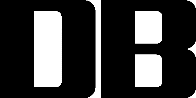 海	南	省	地	方	标	准DB46/T 527—2021建筑消防设施检测技术规程Technical specification for inspection of building fire protection facility2021-03-29 发布	2021-05-01 实施海南省市场监督管理局	发 布目	次前言	II引言	III范围	1规范性引用文件	1术语和定义	1总体要求	2防火门、窗和防火卷帘	2消防给水	3消火栓系统	5自动喷水灭火系统	6大空间智能型主动喷水灭火系统	7雨淋、水幕及水喷雾灭火系统	9气体灭火系统	10泡沫灭火系统	12细水雾灭火系统	13固定消防炮灭火系统	15干粉灭火系统	16火灾自动报警系统	17防烟和排烟设施	23消防电梯	24消防电源及其配电	25消防应急照明和疏散指示系统	25建筑灭火器	26检测结论判定规则	26附录 A（规范性）	检测项、等级及检测标准	28附录 B（规范性）	检测报告	97参考文献	110前	言本文件按照GB/T 1.1—2020《标准化工作导则	第1部分：标准化文件的结构和起草规则》的规定起草。本文件由海南省消防救援总队提出并归口。本文件起草单位：海南省消防救援总队。本文件主要起草人：张刚、韩子忠、陈治君、许丁凡、任传禄、畅永飞、谢卓衡、纪新星、孙伟欢、张勇、崔颖、王海峰、宋作文。引	言随着《建筑设计防火规范》《火灾自动报警系统设计规范》《消防给水及消火栓系统技术规范》《自动喷水灭火系统设计规范》《自动喷水灭火系统施工及验收规范》《建筑防烟排烟系统技术标准》等标准规范的制修订并陆续出台实施，《建筑消防设施检测技术规程》XF 503-2004已不能完全适用目前消防设施的检测工作。为保障检测工作严格落实和执行相关法律法规及技术标准，有必要在国家行业消防技术规范规定的基础上，编制更加细致的，可操作性更强的标准，为消防技术服务机构开展检测工作提供技术依据，规范消防技术服务报告格式，为消防验收、消防监督检查提供科学依据。本文件是在调查研究、总结实践经验，参考和吸收国内有关资料，并征求多方意见的基础上制定的。建筑消防设施检测技术规程范围本文件规定了海南省建筑消防设施检测的术语和定义、总体要求、检测项目、检测要求、检测结论判定规则。本文件适用于已施工完毕经调试合格的新建、扩建、改建（含室内装修、用途变更）等工程的建筑消防设施的检测。已投入使用的建筑消防设施的检测参照使用。规范性引用文件本文件没有规范性引用文件。术语和定义下列术语和定义适用于本文件。3.1设计要求	design requirement现行消防法规、国家工程建设消防技术标准和其他相关技术标准，经行政许可部门认可的机构出具的加盖机构专用章的消防设计文件,以及经行政主管部门审查合格的消防设计文件。3.2单项	individual由若干使用性质或功能相近的子项组成的涉及消防安全的项目。如火灾自动报警系统、防排烟系统、防火防烟分隔等。3.3子项	subitem组成防火设施、灭火系统或使用性能、功能单一的涉及消防安全的项目。如火灾探测器、安全出口、防火门等。3.4检测项	test items影响子项符合性判定的、属于子项若干技术要求中的某一具体指标、要求。如火灾探测器（子项） 的报警功能（检测项）、保护面积（检测项）、安装质量（检测项）等。3.5完好率	intact rate指检测项合格数量与对应检测项总数量的比值（%）。总体要求建筑消防设施除应符合本规程的规定外，尚应符合国家现行有关标准的规定。本规程如与国家现行的法律、法规相抵触时，以国家的法律、法规为准。各消防设施的组件、设备的永久性铭牌和按规定设置的标志及消防产品身份信息标志，其文字和数据应齐全，文字内容及符号应清晰、色标应正确。系统组件、设备、管道、线槽（管）、桥架及支吊架等应完好无损、无锈蚀，设备、管道应无泄漏现象，导线和电缆的连接、绝缘性能、接地电阻等应符合设计要求。各类阀门应处于正确位置，并启闭灵活、无泄漏现象。消防技术服务机构在获取到有效的竣工资料后，方可进场检测，检测完毕后相关资料应存档备查。检测用仪器、仪表、量具等设备，应按照国家现行有关规定计量检定合格。检测人员应逐项记录现场检测的结果及仪表显示的数据，填写检测记录表（记录格式参考附录 A）， 做到客观、真实、完整。消防技术服务机构应出具检测报告，并对检测质量和检测结论负责。根据重要程度，将子项中的检测项分为 A 类（关键项目）、B 类（主要项目）、C 类（一般项目） 三个等级，每个检测项目及等级见附录 A。线路、管路按每个防火分区选取具有代表性的 2 处进行检测。火灾自动报警系统每个回路探测器检测数量不少于 20%，且每个探测区域检测数量不少于 1 个。其余子项应按附录 A 中的检测项实施全数检测。对局部装修、改建、扩建工程的消防设施检测应遵循以下原则：属于工程范围内的各项消防设施应进行检测；工程涉及到的消防水源、消防电源、火灾报警控制器及联动控制设备、消防水泵、消防风机等设施的系统功能必须检测。防火门、窗和防火卷帘防火门监控器检测项目选型、设置场所、数量、外观标志、安装情况、联动控制功能、电动闭门器、释放器和门磁开关的安装部位、高度、供电电源、接地情况等应符合设计要求。检测要求核对消防设计文件、现场观察判断，使用测量工具进行实地测量；模拟火灾信号，测试防火门监控器联动控制功能等，并客观、完整记录现场数据、信息。防火门检测项目选型、数量、外观标志、组件、安装情况、开启方向、启闭性能、信号反馈等应符合设计要求。检测要求核对消防设计文件、现场观察判断，使用测量工具进行实地测量；模拟火灾信号，测试防火门自动关闭功能以及信号反馈功能等，并客观、完整记录现场数据、信息。防火窗检测项目选型、数量、外观标志、组件、安装情况、手动及自动关闭功能、信号反馈功能等应符合设计要求。检测要求核对消防设计文件、现场观察判断，使用测量工具进行实地测量；模拟火灾信号或加热温控释放装置，测试活动式防火窗自动关闭功能以及信号反馈功能等，并客观、完整记录现场数据、信息。防火卷帘控制器检测项目选型、数量、外观标志、安装情况、联动控制功能、供电电源、接地情况等应符合设计要求。检测要求核对消防设计文件、现场观察判断，使用测量工具进行实地测量；模拟火灾信号，测试防火卷帘控制器联动控制功能等，并客观、完整记录现场数据、信息。防火卷帘检测项目数量、选型、外观标志、安装情况、组件、手动及联动下降功能、机械操作功能、温控释放装置、信号反馈功能等应符合设计要求。检测要求核对消防设计文件、现场观察判断，使用测量工具进行实地测量；现场手动测试、机械操作测试防火卷帘升降功能；模拟火灾信号或加热温控释放装置，测试防火卷帘的联动下降功能及反馈信号功能等， 并客观、完整记录现场数据、信息。消防给水室外消防给水检测项目供水管网的布置情况和供水能力等应符合设计要求，应能确保正常供水。其他用途水池作为消防水源时，应保证在任何情况下，其取水口、吸水高度、水质水量等符合设计要求。检测要求核对消防设计文件、进行现场检查、观察判断、测试和测量，并客观、完整记录现场数据、信息。消防水池检测项目数量、容积、格数、安装情况、保证用水措施、自动补水设施、水位显示、排水设施等应符合设计要求。检测要求核对消防设计文件、现场观察判断，使用测量工具进行实地测量；查看消防用水量不作他用的技术措施及测试自动补水设施功能等，并客观、完整记录现场数据、信息。消防水箱检测项目设置位置、数量、容积、安装情况、保证用水措施、自动补水设施、水位显示、排水设施等应符合设计要求。检测要求核对消防设计文件、现场观察判断，使用测量工具进行实地测量；查看消防用水量不作他用的技术措施及测试自动补水设施功能等，并客观、完整记录现场数据、信息。水泵接合器检测项目选型、设置位置、数量、、外观标志、安装情况、组件、吸水和加压接口等应符合设计要求。检测要求核对消防设计文件、进行现场检查、观察判断、测试和测量，并客观、完整记录现场数据、信息。消防水泵检测项目选型、数量、外观标志、外观质量及安装质量、流量和压力测试装置、吸水管及出水管的要求、水泵的运行功能、信号反馈功能、备用泵设置、主备泵切换、双电源切换功能、机械应急启动功能、控制柜接地等应符合设计要求。检测要求核对消防设计文件、现场观察判断，使用测量工具进行实地测量，测试水泵的现场手动启停功能、远程启停功能、自动启停功能、运行信号反馈功能、故障信号反馈功能，主备泵切换、双电源切换功能，机械应急启动功能等，并客观、完整记录现场数据、信息。消防稳压设施检测项目选型、数量、容积、外观标志、安装情况、启停压力设定值、水泵运行功能等应符合设计要求。检测要求核对消防设计文件、现场观察判断，使用测量工具进行实地测量；模拟压力降低，测试稳压泵自动启动、停止功能等，并客观、完整记录现场数据、信息。管网检测项目管材、外观、管径、防晃支架设置、管道上阀门的设置、启闭标志等应符合设计要求。检测要求核对消防设计文件、进行现场检查、观察判断、测试和测量，并客观、完整记录现场数据、信息。消火栓系统消防供水设施消防供水设施的检测应符合本规程 6.1～6.6 的要求。管网管网的检测应符合本规程 6.7 的要求。室外消火栓检测项目选型、数量、位置、标志、安装情况及消火栓口的压力等应符合设计要求。检测要求核对消防设计文件、现场观察判断，使用测量工具进行实地测量；测试室外消火栓口的压力等，并客观、完整记录现场数据、信息。室内消火栓检测项目消火栓箱及消防卷盘的选型、数量、外观标志、组件、安装情况、布置间距、最不利点充实水柱等应符合设计要求。检测要求核对消防设计文件、现场观察判断，使用测量工具进行实地测量；测试最不利点充实水柱等，并客观、完整记录现场数据、信息。系统功能检测项目消火栓口动压、最大静水压力及最不利点静压、充实水柱、室外消火栓压力，水泵流量及压力值， 干式系统水泵联动试验，系统手动控制、自动控制功能等应符合设计要求。检测要求核对消防设计文件、现场观察判断，使用测量工具进行实地测量；测量消火栓口动压以及最大静水压力及最不利点静压、充实水柱等；在消控室远程控制消防水泵的启停；模拟触发信号，测试系统启动功能，查看流量及压力值，并客观、完整记录现场数据、信息。自动喷水灭火系统消防供水设施消防供水设施的检测应符合本规程 6.1～6.6 的要求。管网管网的检测应符合本规程 6.7 的要求。喷头检测项目选型、数量、规格型号、外观、安装情况等应符合消防技术标准和有效消防设计文件的规定。检测要求核对消防设计文件、进行现场检查、观察判断、测试和测量，并客观、完整记录现场数据、信息。报警阀组检测项目选型、数量、规格型号、外观、安装情况，连接报警阀进出口的控制阀，排水设施，电磁阀、压力开关、水力警铃等组件动作情况，应符合消防技术标准和有效消防设计文件的规定。检测要求核对消防设计文件、现场观察判断，使用测量工具进行实地测量；模拟打开试验放水阀或打开电磁阀，测试进出口信号阀信号反馈功能，压力开关直接起泵及动作信号反馈功能、水力警铃的报警功能等，并客观、完整记录现场数据、信息。水流指示器及信号阀检测项目选型、设置、数量、安装情况、水流指示器报警及信号反馈功能、复位功能、信号阀关闭信号反馈功能等应符合设计要求。检测要求核对消防设计文件、现场观察判断，使用测量工具进行实地测量；模拟开启末端试水装置，查看水流指示器动作信号；关闭末端试水装置，查看复位信号；关闭水流指示器前的信号阀，查看其反馈信号等，并客观、完整记录现场数据、信息。系统功能检测项目水流指示器、报警阀、压力开关、水力警铃、延迟器动作情况，水泵流量及压力值，最不利点处压力表的压力值，系统手动控制、自动控制功能，信号反馈功能等应符合设计要求。检测要求核对消防设计文件、现场观察判断，使用测量工具进行实地测量；在消防控制室远程控制消防水泵的启停；模拟开启末端试水装置或打开电磁阀后，检查测试水流指示器、报警阀、压力开关、水力警铃动作，消防水泵运行、信号反馈等功能；模拟触发信号，测试系统启动功能，以及查看流量及压力值、最不利点处压力表的压力值等，并客观、完整记录现场数据、信息。大空间智能型主动喷水灭火系统消防供水设施消防供水设施的检测应符合本规程 6.1～6.6 的要求。水流指示器及信号阀水流指示器和信号阀的检测应符合本规程 8.5 的要求。管网管网的检测应符合本规程 6.7 的要求。喷头及高空水炮检测项目数量、选型、布置、安装情况等应符合设计要求。检测要求核对消防设计文件、现场观察判断，使用测量工具进行实地测量，并客观、完整记录现场数据、信息。智能型探测组件检测项目数量、选型、布置、安装情况等应符合设计要求。检测要求核对消防设计文件、现场观察判断，使用测量工具进行实地测量，并客观、完整记录现场数据、信息。电磁阀检测项目数量、规格型号、安装情况等应符合设计要求。检测要求核对消防设计文件、现场观察判断，使用测量工具进行实地测量，并客观、完整记录现场数据、信息。模拟末端试水装置检测项目设置、组件、安装位置及排水设施、手动闸阀安装等应符合设计要求。检测要求核对消防设计文件、现场观察判断，使用测量工具进行实地测量，并客观、完整记录现场数据、信息。智能灭火装置控制器检测项目安装、接地、控制功能等应符合设计要求。检测要求核对消防设计文件、进行现场检查、观察判断；模拟火灾信号，测试控制器联动启动及信号显示功能，并客观、完整记录现场数据、信息。系统功能检测项目电磁阀、喷头（高空水炮）、水流指示器、探测器报警、消防水泵、火灾警报装置的运行，喷水试验，水泵流量及压力值，系统自动控制、手动控制功能等应符合设计要求。检测要求核对消防设计文件、现场观察判断，使用测量工具进行实地测量；模拟火灾信号，查看电磁阀、喷头（高空水炮）、水流指示器、消防水泵、火灾警报装置运行情况及测试联动喷水试验功能等，查看流量及压力值，并客观、完整记录现场数据、信息。雨淋、水幕及水喷雾灭火系统消防供水设施消防供水设施的检测应符合本规程 6.1～6.6 的要求。管网管网的检测应符合本规程 6.7 的要求。雨淋阀组雨淋阀组的检测应符合本规程 8.4 的要求。喷头检测项目选型、数量、外观、规格型号、安装情况等应符合设计要求。检测要求核对消防设计文件、进行现场检查、观察判断、测试和测量，并客观、完整记录现场数据、信息。系统功能检测项目雨淋阀组、电磁阀、水力警铃、消防泵及压力开关的启动功能，水泵流量及压力值，系统自动控制、手动控制和应急机械启动控制功能，信号反馈功能等应符合设计要求。检测要求核对消防设计文件、现场观察判断，使用测量工具进行实地测量；模拟火灾信号及传动管末端试水管放水模拟闭式喷头动作后，测试雨淋阀组、电磁阀、水力警铃、消防泵及压力开关等的动作情况，信号反馈功能，查看流量及压力，并客观、完整记录现场数据、信息。气体灭火系统储存装置检测项目数量、规格型号、外观标志、组件、安装情况，储存容器的充装量、充装压力等应符合设计要求。检测要求核对消防设计文件、进行现场检查、观察判断、测试和测量，并客观、完整记录现场数据、信息。气体灭火控制器检测项目选型、数量、外观、安装情况、接地情况、自检功能、控制功能、显示功能、故障报警功能等应符合设计要求。检测要求核对消防设计文件、现场观察判断，使用测量工具进行实地测量；模拟火灾信号，测试气体控制器的控制、显示、故障报警功能等，并客观、完整记录现场数据、信息。喷头检测项目数量、外观、安装情况等应符合设计要求。检测要求核对消防设计文件、进行现场检查、观察判断、测试和测量，并客观、完整记录现场数据、信息。选择阀检测项目设置、数量、规格型号、安装情况、开启功能等应符合设计要求。检测要求核对消防设计文件、进行现场检查、观察判断、测试和测量，并客观、完整记录现场数据、信息。管网检测项目管材、连接、压力等级、外观、安装情况、接地等应符合设计要求。检测要求核对消防设计文件、进行现场检查、观察判断、测试和测量，并客观、完整记录现场数据、信息。防护区检测项目围护结构、标志、警报装置、报警设施、应急照明和疏散指示标志、泄压口、排风装置的设置，手动控制装置、手动与自动控制的转换装置及机械应急操作装置的设置等应符合设计要求。检测要求核对消防设计文件、进行现场检查、观察判断、测试和测量，并客观、完整记录现场数据、信息。热气溶胶预制灭火系统检测项目储存量、选型、与设备安全距离、动作时间、保护容积及装置间距离、喷口高度等应符合消防设计标准及有效消防设计文件的规定。检测要求核对消防设计文件、进行现场检查、观察判断、测试和测量，并客观、完整记录现场数据、信息。七氟丙烷灭火系统检测项目储存量、喷射时间、保护防护区数量、灭火剂备用量等应符合消防设计标准及有效消防设计文件的规定。检测要求核对消防设计文件、进行现场检查、观察判断、测试和测量，并客观、完整记录现场数据、信息。高压二氧化碳灭火系统检测项目储存量、喷射时间、保护防护区数量、灭火剂备用量等应符合消防设计标准及有效消防设计文件的规定。检测要求核对消防设计文件、进行现场检查、观察判断、测试和测量，并客观、完整记录现场数据、信息。IG541 混合气体灭火系统检测项目储存量、喷射时间、保护防护区数量、灭火剂备用量等应符合消防设计标准及有效消防设计文件的规定。检测要求核对消防设计文件、进行现场检查、观察判断、测试和测量，并客观、完整记录现场数据、信息。系统功能检测项目系统自动、手动、机械应急启动功能，延时时间、声光报警装置联动功能，防护区通风设施、除泄压口外的其他开口的联动关闭功能，信号反馈功能、灭火后机械排风装置等应符合设计要求。检测要求核对消防设计文件、现场观察判断，使用测量工具进行实地测量；分别测试系统的自动启动、手动启动、机械应急启动功能，查看声光报警装置联动功能、延时时间、防护区通风设施、除泄压口外的其他开口关闭功能等，分别查看气体灭火控制器及消防控制室显示的反馈信号，测试灭火后机械排风功能， 并客观、完整记录现场数据、信息。泡沫灭火系统消防供水设施消防供水设施的检测应符合本规程 6.1～6.6 的要求。泡沫液储罐、泡沫液泵检测项目设置、数量、容积、安装情况、组件、泡沫液选型和储量等应符合设计要求。检测要求核对消防设计文件、进行现场检查、观察判断、测试和测量，并客观、完整记录现场数据、信息。泡沫比例混合器检测项目数量、选型、安装情况等应符合设计要求。检测要求核对消防设计文件、进行现场检查、观察判断、测试和测量，并客观、完整记录现场数据、信息。泡沫产生装置检测项目选型、数量、规格型号、安装情况、组件、泡沫堰板等应符合设计要求。检测要求核对消防设计文件、进行现场检查、观察判断、测试和测量，并客观、完整记录现场数据、信息。泡沫消火栓检测项目数量、外观、标志、安装情况、设置间距等应符合设计要求。检测要求核对消防设计文件、进行现场检查、观察判断、测试和测量，并客观、完整记录现场数据、信息。管网管网的检测应符合本规程 6.7 的要求。防护区检测项目报警装置、报警系统设置、排水设施的设置、手动与应急机械控制装置的标记等应符合设计要求。检测要求核对消防设计文件、进行现场检查、观察判断、测试和测量，并客观、完整记录现场数据、信息。系统功能检测项目系统自动、手动、机械应急启动功能；泡沫产生装置和泡沫枪喷射泡沫的功能；泵的压力和流量等应符合设计要求。检测要求核对消防设计文件、现场观察判断，使用测量工具进行实地测量；模拟火灾信号，测试系统联动控制、手动控制、机械控制功能；测试泡沫产生装置和泡沫枪喷射泡沫的功能，查看流量及压力值，并客观、完整记录现场数据、信息。细水雾灭火系统储水箱检测项目外观、组件、安装情况、自动补水措施、液位显示及水位报警装置等应符合设计要求。检测要求核对消防设计文件、现场观察判断，使用测量工具进行实地测量；测试自动补水设施功能等，并客观、完整记录现场数据、信息。供水设备(泵组式)检测项目选型、数量、位置、外观标志、组件、安装情况、备用泵设置、水泵的运行功能、信号反馈功能、主备泵切换功能、稳压泵设置、控制柜接地等应符合设计要求。检测要求核对消防设计文件、现场观察判断，使用测量工具进行实地测量；模拟触发信号，测试水泵的现场手动启动、远程启动、动作信号反馈功能、故障信号反馈功能、主备泵切换功能等，查看稳压泵设置， 控制柜防护等级、接地情况，并客观、完整记录现场数据、信息。供水设备(瓶组式)检测项目选型、数量、位置、外观标识、安装情况、信号反馈、远程启动功能等应符合设计要求。检测要求核对消防设计文件、现场观察判断，并使用测量工具进行实地测量；模拟触发信号，测试远程启动、动作信号反馈功能，并客观、完整记录现场数据、信息。区域控制阀检测项目设置、数量、外观标志、安装情况、组件、控制阀控制功能等应符合设计要求。检测要求核对消防设计文件、现场观察判断，并使用测量工具进行实地测量；模拟触发信号，测试控制阀接受控制器的信号实施启停控制的功能等，并客观、完整记录现场数据、信息。喷头检测项目设置、数量、位置、选型、安装情况、布置等应符合设计要求。检测要求核对消防设计文件、进行现场检查、观察判断、测试和测量，并客观、完整记录现场数据、信息。过滤器检测项目设置、数量、材质、安装等应符合设计要求。检测要求核对消防设计文件、进行现场检查、观察判断、测试和测量，并客观、完整记录现场数据、信息。管网管网的检测应符合本规程 6.7 的要求。防护区检测项目报警装置、指示灯、应急照明和疏散指示标志、防护区门，手动、机械应急操作装置的设置，环境气流速度、防静电接地等应符合设计要求。检测要求核对消防设计文件、进行现场检查、观察判断、测试和测量，并客观、完整记录现场数据、信息。系统功能检测项目联动控制方式、手动控制方式、机械控制方式、声光报警信号，防护区内影响灭火效果开口的联动关闭功能及切断带电保护对象的电源、可燃气体、液体或可燃粉体的设备和设施功能，分区控制阀、泵组、瓶组等运行启动功能、系统响应时间等应符合设计要求。检测要求核对消防设计文件、现场观察判断，并使用测量工具进行实地测量；模拟火灾信号或打开试水阀或现场打开控制阀的紧急手动阀，测试系统启动功能及声光报警装置功能、防护区内影响灭火效果的开口的联动关闭功能及切断带电保护对象的电源、同时切断或关闭防护区内或保护对象的可燃气体、液体或可燃粉体的设备和设施功能以及分区控制阀、泵组或甁组的启动运行功能及相应动作信号反馈、细水雾喷放的反馈信号、系统响应时间等，并客观、完整记录现场数据、信息。固定消防炮灭火系统消防供水设施消防供水设施的检测应符合本规程 6.1～6.6 的要求。消防炮检测项目数量、布置、安装情况等应符合设计要求。检测要求核对消防设计文件、进行现场检查、观察判断、测试和测量，客观、完整记录现场数据、信息。管网管网的检测应符合本规程 6.7 的要求。系统功能检测项目手动控制方式、远程及无线控制方式、消防炮喷射的功能、泵的流量及压力值、电动阀信号反馈功能等应符合设计要求。检测要求核对消防设计文件、现场观察判断，使用测量工具进行实地测量；模拟触发信号，测试消防泵组、消防炮的动作情况，电动阀动作信号、故障信号反馈功能等，查看流量及压力值，并客观、完整记录现场数据、信息。干粉灭火系统储存装置检测项目数量、规格型号、外观标志、组件、安装情况，储存装置间、泄压装置设置，灭火剂备用量等应符合设计要求。检测要求核对消防设计文件、进行现场检查、观察判断、测试和测量，并客观、完整记录现场数据、信息。干粉灭火控制器检测项目选型、外观、安装情况、接地情况，自检、控制、显示、故障报警、信号反馈功能，主备电源、控制柜接地线等应符合设计要求。检测要求核对消防设计文件、现场观察判断，使用测量工具进行实地测量；模拟火灾信号，测试干粉控制器的控制、显示、故障报警、信号反馈功能等，并客观、完整记录现场数据、信息。喷头检测项目选型、外观、安装情况等应符合设计要求。检测要求核对消防设计文件、进行现场检查、观察判断、测试和测量，并客观、完整记录现场数据、信息。管网管网的检测应符合本规程 11.5 的要求。选择阀检测项目设置、数量、规格型号、安装情况、开启功能、驱动方式等应符合设计要求。检测要求核对消防设计文件、进行现场检查、观察判断、测试和测量，并客观、完整记录现场数据、信息。防护区检测项目标志、警报装置、指示灯、安全疏散、防护区门自动启闭装置、通风换气、泄压口，手动、机械应急操作装置的设置等应符合设计要求。检测要求核对消防设计文件、进行现场检查、观察判断、测试和测量，并客观、完整记录现场数据、信息。系统功能检测项目自动、手动、机械应急启动，声光警报装置联动功能、延时时间，防护区内可燃气体、易燃、可燃液体供应源的联动切断功能，通风系统关闭功能，信号反馈功能等应符合设计要求。检测要求核对消防设计文件、进行现场检查、观察判断、测试和测量，模拟火灾信号或触发该防护区的紧急启动按钮，测试系统启动功能，声光报警装置联动功能，延时时间，防护区内可燃气体、易燃、可燃液体供应源的联动切断功能，通风系统关闭功能等，分别查看干粉灭火控制器及消防控制室显示的反馈信号，并客观、完整记录现场数据、信息。火灾自动报警系统消防控制室检测项目消防控制室的设置、部位、标志、外线电话、相关资料等应符合设计要求。检测要求根据消防设计文件，进行现场检查、测试和测量，并客观、完整记录现场数据、信息。火灾报警控制器检测项目数量、选型、外观标志、安装情况、设备布置、接地情况、自检功能、报警及显示功能、火灾优先功能、二次报警功能、故障报警功能、打印功能、供电电源等应符合设计要求。检测要求核对消防设计文件、现场观察判断，使用测量工具进行实地测量；模拟火灾信号，测试火灾报警及显示功能、火灾优先功能、二次报警功能、故障报警功能等，并客观、完整记录现场数据、信息。火灾显示盘检测项目数量、选型、外观标志、安装情况、设备布置、自检功能、火灾报警显示功能、故障报警功能、信息显示与查询功能、供电电源等应符合设计要求。检测要求核对消防设计文件、现场观察判断，并使用测量工具进行实地测量；模拟触发信号，测试火灾显示盘的火灾报警声、光信号、故障报警功能以及显示火警部位的功能等，并客观、完整记录现场数据、信息。消防联动控制器检测项目数量、选型、外观标志、安装情况、设备布置、接地情况、自检功能、联动控制功能及逻辑控制程序、手动直接启动功能、故障报警功能、信息显示与查询功能、供电电源等应符合设计要求。检测要求核对消防设计文件、现场观察判断，使用测量工具进行实地测量；模拟触发信号，测试相关受控设备的联动逻辑控制程序及消防联动控制器的手动直接启动功能、故障报警功能以及显示火警部位的功能等，并客观、完整记录现场数据、信息。消防控制室图形显示装置检测项目数量、选型、外观标志、安装情况、火灾报警和状态显示功能、故障显示及报警功能、火灾报警平面优先显示功能、信息记录查询功能、信息传输功能等应符合设计要求。检测要求核对消防设计文件、现场观察判断，使用测量工具进行实地测量；模拟触发信号，测试火灾报警和状态显示功能、故障显示及报警功能、火灾报警平面优先显示功能、信息记录查询功能、信息传输功能等，并客观、完整记录现场数据、信息。系统布线检测项目火灾自动报警系统传输线路和控制线路的选择、敷设等应符合设计要求。检测要求核对消防设计文件、进行现场检查、观察判断、测试和测量，并客观、完整记录现场数据、信息。点型感烟、感温火灾探测器检测项目设置部位及数量、选型、外观标志、安装情况、布置间距、报警功能等应符合设计要求。检测要求核对消防设计文件、现场观察判断，使用测量工具进行实地测量；模拟火灾信号，测试探测器的报警功能、核对报警部位等，并客观、完整记录现场数据、信息。吸气式感烟火灾探测器检测项目设置部位及数量、选型、外观标志、安装情况、采样管长度、毛细管布置、报警功能、信号反馈功能等应符合设计要求。检测要求核对消防设计文件、现场观察判断，使用测量工具进行实地测量；模拟火灾信号，测试探测器的报警功能、响应时间、信号反馈功能等，并客观、完整记录现场数据、信息。线型光束感烟火灾探测器检测项目设置部位及数量、选型、外观标志、安装情况、布置间距、报警功能等应符合设计要求。检测要求核对消防设计文件、现场观察判断，使用测量工具进行实地测量；模拟火灾信号，测试探测器的报警功能、核对报警部位等，并客观、完整记录现场数据、信息。缆式线型感温火灾探测器检测项目设置部位及数量、选型、外观标志、安装情况、报警功能等应符合设计要求。检测要求核对消防设计文件、现场观察判断，使用测量工具进行实地测量；模拟火灾信号，测试探测器的报警功能、核对报警部位等，并客观、完整记录现场数据、信息。火焰探测器和图像型火灾探测器检测项目设置部位及数量、选型、外观标志、安装情况、报警功能等应符合设计要求。检测要求核对消防设计文件、现场观察判断，使用测量工具进行实地测量；模拟火灾信号，测试探测器的报警功能、核对报警部位等，并客观、完整记录现场数据、信息。手动火灾报警按钮检测项目设置部位及数量、选型、外观标志、安装情况、报警功能等应符合设计要求。检测要求核对消防设计文件、现场观察判断，使用测量工具进行实地测量；模拟触发信号，测试手动火灾报警按钮的报警功能、核对报警部位等，并客观、完整记录现场数据、信息。火灾警报装置检测项目设置部位及数量、选型、外观标志、安装情况、声压级、联动情况等应符合设计要求。检测要求核对消防设计文件、现场观察判断，使用测量工具进行实地测量；模拟触发信号，测试火灾声光警报器启动运行功能等，并客观、完整记录现场数据、信息。消防应急广播检测项目设置部位及数量、选型、外观标志、安装情况、扬声器功率、声压级、联动功能、切换功能等应符合设计要求。检测要求核对消防设计文件、现场观察判断，使用测量工具进行实地测量；模拟触发信号，测试消防应急广播的启动运行功能、强制切换功能等，并客观、完整记录现场数据、信息。消防专用电话检测项目设置部位及数量、选型、标志、安装情况、外线电话设置、通话功能等应符合设计要求。检测要求核对消防设计文件、现场观察判断，使用测量工具进行实地测量；现场测试消防电话对讲功能，并客观、完整记录现场数据、信息。可燃气体报警控制器检测项目选型、外观标志、安装情况、引入的导线、自检功能、报警及显示功能、故障报警功能、消音复位屏蔽功能、信号反馈、供电电源、接地情况等应符合设计要求。检测要求核对消防设计文件、现场观察判断，使用测量工具进行实地测量；模拟触发信号，测试可燃气体报警控制器的报警、故障报警、消音复位屏蔽、信号反馈等功能；查看供电电源、接地情况，并客观、完整记录现场数据、信息。可燃气体探测器检测项目设置部位及数量、选型、外观标志、安装情况、报警功能等应符合设计要求。检测要求核对消防设计文件、现场观察判断，使用测量工具进行实地测量；模拟火灾信号，测试探测器的报警功能、响应时间、核对报警部位等，并客观、完整记录现场数据、信息。电气火灾监控器检测项目选型、外观标志、安装情况、引入的导线、自检功能、报警及显示功能、故障报警功能、信号反馈功能、供电电源、接地情况等应符合设计要求。检测要求核对消防设计文件、现场观察判断，使用测量工具进行实地测量；模拟触发信号，测试电气火灾监控器的报警、故障报警、信号反馈等功能，查看供电电源、接地情况，并客观、完整记录现场数据、信息。剩余电流式电气火灾监控探测器检测项目设置部位及数量、选型、外观标志、安装情况、报警功能等应符合设计要求。检测要求核对消防设计文件、现场观察判断，使用测量工具进行实地测量；模拟触发信号，测试探测器的报警功能、响应时间、核对报警部位等，并客观、完整记录现场数据、信息。测温式电气火灾监控探测器检测项目设置部位及数量、选型、外观标志、安装情况、报警功能等应符合设计要求。检测要求核对消防设计文件、现场观察判断，使用测量工具进行实地测量；模拟触发信号，测试探测器的报警功能、响应时间、核对报警部位等，并客观、完整记录现场数据、信息。独立式电气火灾监控探测器检测项目设置部位及数量、选型、外观标志、安装情况、自检功能、报警功能、信号反馈功能等应符合设计要求。检测要求核对消防设计文件、现场观察判断，使用测量工具进行实地测量；模拟触发信号，测试探测器的报警功能、响应时间、信号反馈功能、核对报警部位等，并客观、完整记录现场数据、信息。消防电源监控检测项目设置部位及数量、选型，传感器的安装、输出回路、基本功能等应符合设计要求。检测要求核对消防设计文件、进行现场检查、观察判断，并客观、完整记录现场数据、信息。防烟和排烟设施自然通风检测项目开窗面积、手动开启装置设置等应符合设计要求。检测要求核对消防设计文件、进行现场检查、观察判断、测试和测量，并客观、完整记录现场数据、信息。机械加压送风系统检测项目风机的选型、外观标志、安装情况、组件、防护措施、控制柜，系统设置、送风管道、风管安装、送风量，送风口的设置、安装、风速、手动驱动装置、余压值，固定窗设置、可开启外窗的设置等应符合设计要求。检测要求核对消防设计文件、进行现场检查、观察判断、测试和测量，模拟火灾信号，测试送风口的风速、余压值等，并客观、完整记录现场数据、信息。固定窗检测项目布置、有效面积等应符合设计要求。检测要求核对消防设计文件、进行现场检查、观察判断、测试和测量，并客观、完整记录现场数据、信息。自然排烟检测项目排烟窗的设置、面积、数量、间距、高度、开启形式、开启方向、每组长度、开启有效面积、手动开启装置、自动开启装置以及可熔性采光带的设置、面积等应符合设计要求。检测要求核对消防设计文件、进行现场检查、观察判断、测试和测量，并客观、完整记录现场数据、信息。机械排烟检测项目排烟风机选型、数量、外观标志、安装情况；排烟量、防护措施、控制柜、运转功能、信号反馈； 系统设置、排烟管道、风管安装、控制阀门设置，排烟防火阀设置、安装及连锁功能，排烟口的设置、安装、间距、手动开启装置、风速值，挡烟分隔设施的设置、安装、深度，储烟仓厚度、可熔性采光带的设置和面积等应符合设计要求。检测要求核对消防设计文件、现场观察判断，使用测量工具进行实地测量；模拟火灾信号，现场测试手动启动、消防控制室远程手动启、停风机，模拟火灾信号，测试排烟防火阀连锁功能以及排烟口的风速值， 查看运行及信号反馈等的功能等，并客观、完整记录现场数据、信息。补风系统检测项目补风量、补风口设置、补风口风速、联动功能等应符合设计要求。检测要求核对消防设计文件、现场观察判断，使用测量工具进行实地测量；模拟火灾信号，测试补风系统与排烟系统的联动开启或关闭功能，并客观、完整记录现场数据、信息。系统控制检测项目送风口启动、送风机联动功能、排烟风机和补风机、常闭排烟阀或排烟口的联动功能、火灾自动报警系统联动功能、活动挡烟垂壁的联动控制、自动排烟窗的控制、防烟系统联动功能试验等应符合设计要求。检测要求核对消防设计文件、现场观察判断，使用测量工具进行实地测量；测试现场手动启动、通过火灾自动报警系统自动启动和消防控制室手动启动加压送风机、排烟风机、补风机、常闭排烟阀或排烟口的开启功能；模拟火灾信号，查看相应送风机、排烟阀、排烟口、排烟风机、补风设施、活动挡烟垂壁、自动排烟窗的动作和信号反馈的功能等，并客观、完整记录现场数据、信息。消防电梯检测项目消防电梯及电梯的消防控制功能、状态信号反馈功能，消防电梯运行时间、消防专用电话、排水设施等应符合设计要求。检测要求核对消防设计文件、现场观察判断，使用测量工具进行实地测量；模拟触发信号，测试电梯的动作情况及反馈信号、运行时间等，并客观、完整记录现场数据、信息。消防电源及其配电消防配电检测项目负荷等级、配电线路敷设、消防设备的供电等应符合设计要求。检测要求核对消防设计文件、现场观察判断，使用测量工具进行实地测量；模拟主电源断电，在消防控制室、消防水泵房、消防电梯机房、正压送风机房、排烟风机房、其他消防设备或机房等消防用电设备的最末一级配电箱处查看备用消防电源的自动投入及指示灯的显示情况等，并客观、完整记录现场数据、信息。发电机组检测项目发电机组的型号规格、外观、容量、组件、启动运行功能、机房通风设施等应符合设计要求。检测要求核对消防设计文件、现场观察判断，使用测量工具进行实地测量；模拟手动和自动控制方式启动发电机，查看机组运行情况、启动时间等，查看机房通风设施情况，并客观、完整记录现场数据、信息。储油设施检测项目燃油量、燃油标号、燃料供给管道等应符合设计要求。检测要求根据消防设计文件，进行现场检查、测试和测量，并客观、完整记录现场数据、信息。消防应急照明和疏散指示系统应急照明检测项目设置数量及部位、选型、外观标志、安装情况、照度、系统配电、系统持续工作时间、系统线路的选择及布线、应急转换功能、联动功能等应符合设计要求。检测要求核对消防设计文件、现场观察判断，使用测量工具进行实地测量；模拟触发信号，查看消防应急照明的启动情况，并客观、完整记录现场数据、信息。疏散指示标志检测项目设置数量及部位、选型、外观标志、安装情况、照度、系统配电、系统持续工作时间、系统线路的选择及布线、应急转换功能、电源连接、联动功能等应符合设计要求。检测要求核对消防设计文件、现场观察判断，使用测量工具进行实地测量；模拟触发信号，查看疏散指示系统的联动启动情况，并客观、完整记录现场数据、信息。建筑灭火器手提式灭火器检测项目设置部位及数量、选型、外观标志、组件、有效期、维修期限等应符合设计要求。检测要求核对消防设计文件，进行现场检查、测试和测量，并客观、完整记录现场数据、信息。推车式灭火器检测项目部位及数量、选型、外观标志、组件、有效期、维修期限等应符合设计要求。检测要求核对消防设计文件，进行现场检查、测试和测量，并客观、完整记录现场数据、信息。检测结论判定规则检测项评定检测项内容符合设计要求的，评定为合格。对涉及距离、高度、宽度、长度、面积、厚度等可测量的检测项，其与设计图纸标示的数值误差应符合国家工程建设消防技术标准要求；若无数值误差要求的，其误差不超过 5%，且不影响正常使用功能和消防安全的，评定为合格。检测项名称为系统功能的，系统主要功能满足设计文件要求并能正常实现的，评定为合格。属于 A 类（关键项目）检测项的完好率达到 100%，判定检测项合格。属于 B 类（主要项目）检测项完好率不低于 90%，判定检测项合格。属于 C 类（一般项目）检测项完好率不低于 70%，判定检测项合格。子项评定消防产品经现场判定不合格的，该子项评定为不合格。未按照消防设计文件施工建设，造成子项内容缺少或与设计文件严重不符的，评定为不合格。每一个子项中的所有 A 类项目完好率 100%合格，判定子项合格。每一个子项中的所有 B 类项目完好率 90%合格，判定子项合格，对项目存在的问题应作具体说明。每一个子项中的所有 C 类项目完好率 70%合格，判定子项合格，对项目存在的问题应作具体说明。单项评定所有子项全部合格方可判定单项合格。综合判定当所有单项合格，才可判定综合结论合格。AA附  录 A（规范性）检测项、等级及检测标准应根据重要程度，将子项中的检测项分为A类（关键项目）、B类（主要项目）、C类（一般项目） 三个等级，每个检测项目及等级见表A.1。表A.1 检测项、等级及检测标准工程名称：	编号：	共 页 第 页DB46/T 527—2021BB报告基本要求——报告封面应包含以下内容：标题（例如“检测报告”），检测机构的名称和地址，检测报告的唯一性标识。——报告首页应包含以下内容：检测项目的名称和地址，检测依据，检测日期，明确的检测结论。附  录 B（规范性） 检测报告——报告内容应包含检测项、子项、单项检测结果和存在问题项目统计表。——检测报告应真实、准确、客观地报告检测结果。——检测报告应有批准人、技术负责人、项目负责人、检测人员的签字或等效的标识和签发日期， 报告封面和骑缝处应加盖消防技术服务机构印章。报告格式图B.1～B.12规定了报告各页面的格式。97报告编号：琼消检（机构代码）〔年份〕顺序号建 筑 消 防 设 施检 测 报 告项目名称：项目地址： 		 委托单位：	 检测类别：	 检测单位名称（公章）图B.1 报告封面格式说	明1、本报告检测项目中A、B、C 等级的设定，是根据该项目对影响消防安全的重要程度划分:A 等级：关键项目，是指国家工程建设消防设计标准强制性条文和标准中带有“严禁”、“必须”要求的非强制性条文规定的内容；B 等级：主要项目，是指国家工程建设消防技术标准中带有“应”“不应”“不得”要求的非强制性条文规定的内容；C 等级：一般项目，是指国家工程建设消防技术标准中的其他非强制性条文规定的内容。2、检测项的编号含义： X.X.X单项.子项.检测项3、检测点编号含义:ＸＸ	Ｘ	ＸＸ	ＸＸ	ＸＸＸ区域(栋)	防火分区	回路	楼层号	检测点4、本报告未加盖消防技术服务机构公章无效，复制本报告未重新加盖消防技术服务机构公章无效，本报告涂改无效；5、对本报告若有异议，应在收到本报告之日起十五日内向检测单位提出，逾期恕不受理；6、本报告应根据检测现场情况，保证完整性、真实性、有效性，得出明确检测结论，并对检测质量和检测报告负责；7、对本报告中的符合项应经常维护保养，不符合项应及时整改。检测单位地址： 电	话：传	真：邮	编：图B.2 报告首页格式检测人员：项目负责人（执业印章）：	审核（执业印章）：	批准：图B.3 建筑消防设施检测报告格式图B.6 消防设备登记表第 3 页格式图B.7 消防设备登记表第 4 页格式其他说明：图B.8 消防设备登记表第 5 页格式单项评定结果图B.9 单项评估结果格式检测结论说明根据以上八个系统检测单项评定结果，该建筑工程自动消防设施综合评定为合格。图B.10 检测结论说明格式检测情况统计表图B.11 检测情况统计表格式消防设施检测不符合规范要求项目图B.12 消防设施检测不符合规范要求项目格式参	考	文	献GB 12955	防火门GB 16806	消防联动控制系统GB 25506消防控制室通用技术要求GB 50016	建筑设计防火规范GB 50034	建筑照明设计标准GB50067	汽车库、修车库、停车场设计防火规范GB 50084	自动喷水灭火系统设计规范GB 50116	火灾自动报警系统设计规范GB 50140	建筑灭火器配置设计规范XF 503建筑消防设施检测技术规程XF 588	消防产品现场检查判定规则XF 836	建设工程消防验收评定规则CECS263:2009	大空间智能型主动喷水灭火系统技术规程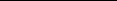 ICS13.220CCSA90项目编号检测项等级检测标准(规范要求)检测数量不合格点数5防火门、窗和防火卷帘5.1防火门监控器5.1.1选型A应符合设计选型，并应具有产品出厂合格证，消防产品应具有符合法定市场准入规则的证明文件5.1.2设置场所B应设置在消防控制室内，未设置消防控制室时，应设置在有人值班的场所5.1.3外观及标志C无明显划痕、毛刺等机械损伤，紧固部件应无松动，应在其明显部位设置永久性标牌5.1.4安装质量C应安装牢固﹑不应倾斜5.1.5距地安装高度C壁挂安装时，底边距地高度宜为 1.3～1.5m5.1.6正面操作距离C不应小于 1.2m5.1.7电动开门器的手动控制按钮C应设置在防火门内侧墙面上，距门不宜超过 0.5m，底边距地面高度宜为 0.9m～1.3m5.1.8联动控制功能A应按设计要求联动控制防火门关闭5.1.9监控器信号反馈B工作状态和故障状态应反馈至消防控制室5.1.10主电源B应直接与消防电源连接5.1.11主电源连接A主电源严禁使用电源插头连接5.1.12主电源标志C主电源应有明显的永久性标志5.1.13主电源保护开关B主电源不应设置剩余电流动作保护和过负荷保护装置5.1.14主、备电源自动转换B应设置交流电源和蓄电池备用电源5.1.14接地B专用接地线应选用铜芯绝缘导线，且线芯截面积不应小于 4mm2；接地应牢固，并应设置明显的永久性标识5.2防火门5.2.1选型A应符合设计选型，并应具有产品出厂合格证，消防产品应具有符合法定市场准入规则的证明文件5.2.2永久性标牌C应在明显部位设置永久性标牌，并应标明产品名称、型号、规格、耐火性能及商标、生产单位（制造商）名称和厂址、出厂日期及产品生产批号、执行标准等。5.2.3门扇与门框搭接尺寸B搭接尺寸不应小于 12mm5.2.4门扇与上框间隙B门扇与上框的配合活动间隙不应大于 3mm项目编号检测项等级检测标准(规范要求)检测数量不合格点数5.2.5双扇、多扇门的门扇之间缝隙B双扇、多扇门的门扇之间缝隙不应大于 3mm5.2.6门扇与下框或地面的活动间隙B门扇与下框或地面的活动间隙不应大于 9mm5.2.7门扇与门框贴合面间隙B门扇与门框贴合面间隙，门扇与门框有合页一侧、有锁一侧及上框的贴合面间隙均不应大于 3mm5.2.8防火锁执手设置C防火锁应有执手或推杆机构，不允许以圆形或球形旋钮代替执手(除管道井门等特殊部位外)5.2.9防火门密封件设置C门框与门扇、门扇与门扇的缝隙处应嵌装防火密封件5.2.10开启方向B应向疏散方向开启(特殊情况除外)5.2.11启闭性能B应启闭灵活、关闭严密；防火门在关闭后应从任何一侧手动开启5.2.12防火门自行关闭功能(管井检修门和住宅户门除外)C应安装闭门器、具有自行关闭功能5.2.13防火门顺序关闭功能C双扇和多扇防火门应安装顺序器、具有按顺序自行关闭的功能5.2.14常开防火门自行关闭功能B接收到联动触发信号、消防控制室及现场发出的关闭指令后，均应能自行关闭并将关闭信号反馈至消防控制室。5.2.15疏散通道上防火门出入口控制系统解除功能B设在疏散通道上、并设有出入口控制系统的防火门，应能自动和手动解除出入口控制系统5.3防火窗5.3.1选型A应符合设计选型，并应具有产品出厂合格证，消防产品应具有符合法定市场准入规则的证明文件5.3.2永久性标牌C应在明显部位设置永久性标牌，并应标明产品名称、型号、规格、生产单位（制造商）名称和地址、产品生产日期或生产编号、出厂日期、执行标准等5.3.3防火密封件设置C有密封要求的防火窗，其窗框密封槽内镶嵌的防火密封件应牢固、完好5.3.4温控释放装置的设置B活动式防火窗应装配火灾时能控制窗扇自动关闭的温控释放装置5.3.5活动窗扇关闭可靠性B现场手动启动防火窗窗扇启闭控制装置时，活动窗扇应灵活开启，并应完全关闭，无启闭卡阻现象5.3.6活动式防火窗自动关闭功能B活动式防火窗任一侧的火灾探测器报警，或接收到消防控制室发出的关闭指令后，应自动关闭，并应将关闭信号反馈至消防控制室5.3.7活动式防火窗自动关闭时间B温控释放装置动作后，活动式防火窗应在 60s 内自动关闭5.4防火卷帘控制器5.4.1选型A应符合设计选型，并应具有产品出厂合格证，消防产品应具有符合法定市场准入规则的证明文件项目编号检测项等级检测标准(规范要求)检测数量不合格点数5.4.2安装质量C应安装在便于识别的位置，且应标出上升﹑下降、停止等功能。安装应牢固可靠，其底边距地面高度宜为 1.3m～1.5m5.4.3接地情况C防火卷帘控制器的金属件应有接地点，且接地点应有明显的接地标志，连接地线的螺钉不应作其他紧固用5.4.4控制功能A防火卷帘的升降应由防火卷帘控制器控制5.4.5控制器信号反馈B工作状态和故障状态应反馈至消防控制室5.4.6主电源B应直接与消防电源连接5.4.7主电源连接A主电源严禁使用电源插头连接5.4.8主电源标志C主电源应有明显的永久性标志5.4.9主电源保护开关B主电源不应设置剩余电流动作保护和过负荷保护装置5.4.10主、备电源自动转换B应设置交流电源和蓄电池备用电源5.4.11接地B专用接地线应选用铜芯绝缘导线，且线芯截面积不应小于 4mm2；接地应牢固，并应设置明显的永久性标识5.5防火卷帘5.5.1选型A应符合设计选型，并应具有产品出厂合格证，消防产品应具有符合法定市场准入规则的证明文件5.5.2组件外观C钢质帘面及卷门机表面不应有裂纹、压坑及明显的凹凸、锤痕、毛刺等缺陷。无机纤维复合帘面不应有撕裂、缺角、挖补、倾斜、跳线、断线、经纬纱密度明显不匀及色差等缺陷5.5.3永久性标牌C防火卷帘及配套的卷机门、控制器、手动按钮盒、温控释放装置均应在其明显部位设置永久性铭牌，并应标明产品名称、型号、规格、耐火性能及商标、生产单位（制造商）名称、厂址、出厂日期、产品编号或生产批号、执行标准等5.5.4钢质防火卷帘安装质量C帘板装配完毕后应平直，不应有孔洞或缝隙。帘板两端挡板或防窜机构应装配牢固，卷帘运行时，相邻帘板窜动量不应大于 2mm5.5.5无机纤维复合防火卷帘安装质量C帘面两端应安装防风钩，并应通过固定件与卷轴相连5.5.6帘板或帘面嵌入导轨深度C导轨间距离＜3 米时，每端嵌入深度应大于 45mm；3 米≤导轨间距离＜5 米时，每端嵌入深度应大于 50mm；5 米≤导轨间距离＜9米时，每端嵌入深度应大于 60mm5.5.7卷帘的防烟装置与帘面缝隙C卷帘的防烟装置与帘面应均匀紧密贴合，其贴合面长度不应小于导轨长度的 80%5.5.8导轨安装B导轨应安装在建筑结构上，并应采用预埋螺栓、焊接或膨胀螺栓连接5.5.9坐板安装C座板与地面应平行，接触应均匀。座板与帘板或帘面之间的连接应牢固。无机复合防火卷帘的座板应保证帘面下降顺畅，并应保证帘面具有适当悬垂度5.5.10空隙处的防火封堵A防火卷帘、防护罩等与楼板、梁和墙、柱之间的空隙，应采用防火封堵材料等封堵，封堵部位的耐火极限不应低于防火卷帘的耐项目编号检测项等级检测标准(规范要求)检测数量不合格点数火极限5.5.11手动按钮盒的设置B应安装在防火卷帘内外两侧墙壁上便于识别的位置，当卷帘一侧为无人场所时，可安装在一侧墙壁上。应标出上升﹑下降、停止等功能。安装应牢固可靠，其底边距地面高度宜为 1.3m～1.5m5.5.12防火卷帘两侧探测器组的设置B与火灾自动报警系统联动的防火卷帘两侧均应安装火灾探测器 组(一侧为无人场所时应在有人侧安装)；疏散通道上防火卷帘的任一侧距卷帘纵深 0.5m～5m 内应设置不少于 2 只专门用于联动防火卷帘的感温火灾探测器5.5.13未符合耐火隔热性防火卷帘的冷却保护B应设置自动喷水灭火系统保护，喷水延续时间按防火卷帘的设置部位墙体耐火极限要求5.5.14消防供电及配电线路明敷防火保护措施B应采用专用的消防供电回路，配电线路明敷时应穿金属导管或封闭式金属槽保护并采取防火保护措施(阻燃或耐火电缆敷设在电缆井沟内及矿物绝缘类不燃性电缆除外)5.5.15非疏散通道上防火卷帘的联动B接收到联动触发信号后，防火卷帘应直接下降到楼板面5.5.16疏散通道上防火卷帘的联动B防火分区内任两只独立或任一只专用的感烟火灾探测器动作后， 防火卷帘应下降至距楼板面 1.8m 处；任一只专用的感温火灾探测器动作后，防火卷帘应下降到楼板面5.5.17信号反馈功能C防火卷帘下降至距楼板面 1.8m 处、下降到楼板面的动作信号和防火卷帘控制器直接连接的感烟、感温火灾探测器的报警信号应反馈至消防联动控制器5.5.18机械操作(手动拉链)功能B卷门机手动操作装置(手动拉链)应灵活、可靠，安装位置应便于操作5.5.19手动控制功能B手动操作防火卷帘控制器上的按钮和手动按钮盒上的按钮，可控制防火卷帘的上升、下降、停止5.5.20自重下降功能B将卷门机电源设置于故障状态，防火卷帘应能在防火卷帘控制器的控制下依靠自重下降至全闭6消防给水(消防水源)6.1室外消防给水6.1.1天然水源作为消防水源时的要求B应采取确保消防车、固定和移动消防泵在枯水位取水的技术措施；当消防车取水时，最大吸水高度不应超过 6.0m6.1.2天然水源取水口的消防车场地的设置B应设置消防车到达取水口的消防车道和消防车回车场或回车道6.1.3雨水清水池、中水清水池、水景和游泳池必须作为消防水源时的要求B应有保证在任何情况下均能满足消防给水系统所需的水量和水质的技术措施6.1.4建筑物室外市政消防供水B应采用两路市政给水网供水(除建筑高度超过 54m 的住宅外，室外消火栓设计流量小于等于 20L/s 时，可采用一路消防供水)项目编号检测项等级检测标准(规范要求)检测数量不合格点数6.2消防水池6.2.1消防水池自动补水设施B补水设施应正常(应设水泵自动启停装置或浮球阀等自动补水设施)6.2.2消防水池有效容积、格数B应符合设计要求6.2.3室外消防水池取水口与建筑物的距离B取水口(井)与建筑物(水泵房除外)的距离不宜小于 15m6.2.4室外消防水池取水口与可燃液体储罐的距离B取水口（井）与甲、乙、丙类液体储罐等构筑物的距离不宜小于40m。取水口(井)与液化石油气储罐的距离不宜小于 60m，当采取防止辐射热保护措施时，可为 40m6.2.5室外消防水池取水口吸水高度B不应大于 6.0m6.2.6消防用水与其他用水共用水池的技术措施B应采取确保消防用水量不作他用的技术措施6.2.7消防水池出水管B应保证消防水池的有效容积能被全部利用6.2.8消防水池的溢流水管、排水设施A消防水池应设置溢流水管和排水设施，并应采用间接排水6.2.9消防水池水位显示装置A应设置就地水位显示装置，并应在消防控制中心或值班室等地点设置显示消防水箱水位的装置，同时应有最高和最低报警水位6.3消防水箱6.3.1消防水箱有效容积B应符合设计要求，并应满足初期火灾消防用水量的要求6.3.2高位消防水箱设置位置B应高于其所服务的水灭火设施，且最低有效水位应满足水灭火设施最不利点处的静水压力；当不能满足静压要求时，应设稳压泵6.3.3消防水箱安装有管道侧面主要通道宽度C净距不宜小于 1.0m，且管道外壁与建筑物本体墙面之间的通道宽度不宜小于 0.6m6.3.4消防水箱无管道侧面检修通道C净距不宜小于 0.7m6.3.5消防水箱顶部至板底距离C设有人孔的水箱顶，其顶面与其上面的建筑物本体板底的净空不应小于 0.8m6.3.6消防水箱自动供水设施设置B补水设施应正常(应设水泵自动启停装置或浮球阀等自动供水设施)6.3.7消防水箱进水管设置B水箱进水管的管径应满足消防水箱 8h 充满水的要求，但管径不应小于DN326.3.8消防水箱出水管设置B高位消防水箱出水管管径应满足消防给水设计流量的出水要求，且不应小于DN1006.3.9消防水箱出水管止回阀设置B高位消防水箱出水管应位于水箱最低水位以下，并应设置防止消防用水进入高位消防水箱的止回阀6.3.10消防水箱的溢流水管、排水设施C消防水箱应设置溢流水管和排水设施，并应采用间接排水项目编号检测项等级检测标准(规范要求)检测数量不合格点数6.3.11消防水箱水位显示装置A应设置就地水位显示装置，并应在消防控制中心或值班室等地点设置显示消防水箱水位的装置，同时应有最高和最低报警水位6.3.12消防用水与其他用水共用水箱的技术措施B应采取确保消防用水量不作他用的技术措施6.4水泵接合器6.4.1消防水泵接合器的设置(其他水灭火系统含干式消火栓系统）A自动喷水灭火系统、水喷雾灭火系统、泡沫灭火系统、固定消防炮灭火系统等水灭火系统，均应设置消防水泵接合器6.4.2水泵接合器设置位置B应设在室外便于消防车使用的地点，且距室外消火栓或消防水池的距离不宜小于 15m，并不宜大于 40m6.4.3水泵接合器数量B应符合设计要求6.4.4水泵接合器标志B应设置永久性标志铭牌，并应标明供水系统、供水范围和额定压力6.4.5水泵接合器止回阀安装方向B应使消防用水能从水泵结合器进入系统6.4.6水泵接合器安全阀安装及管径B公称压力 1.6MPa 和 2.5MPa 的接合器，安全阀的公称通径应不小于 20mm；公称压力 4.0MPa 的接合器，安全阀的公称通径应不小于 25mm6.4.7地下水泵接合器的安装B应使进水口与井盖底面的距离不大于 0.40m，且不应小于井盖的半径6.4.8地下水泵接合器标志B应采用铸有“消防水泵接合器”标志的铸铁井盖6.4.9墙壁水泵接合器与门窗距离B与墙面上的门、窗、孔、洞的净距离不应小于 2.0m，且不应安装在玻璃幕墙下方6.4.10墙壁水泵接合器安装高度C接口至室外地面的距离宜为 0.7m6.4.11水泵接合器口径B公称通径 100mm 的接合器应选用DN65mm 外螺纹固定接口；公称通径 150mm 的接合器应选用DN80mm 外螺纹固定接口6.4.12吸水和加压接口B建筑高度超过消防车供水高度时,消防给水应在设备层等方便操作的地点设置手抬泵或移动泵接力供水的吸水和加压接口7消火栓系统7.1消防供水设施7.1.1选型A应符合设计选型（应满足消防给水系统的流量、压力、扬程等需求），并应具有产品出厂合格证，消防产品应具有符合法定市场准入规则的证明文件7.1.2消防水泵备用泵的设置B消防水泵应设置备用泵(除建筑高度小于 54m 的住宅、室外消防给水设计流量小于等于 25L/s 的建筑、室内消防给水设计流量小于等于 10L/s 的建筑外）7.1.3水泵控制柜B消防水泵控制柜在平时应使消防水泵处于自动启泵状态，应注明所属系统编号的标志，按钮、指示灯及仪表应正常项目编号检测项等级检测标准(规范要求)检测数量不合格点数7.1.4主备泵的切换A主泵不能正常投入运行时，应自动切换启动备用泵7.1.5水泵外观质量及安装质量C泵及电机的外观表面不应有碰损，轴心不应有偏心；水泵之间及其与墙或其他设备之间的间距应满足安装、运行、维护管理要求7.1.6消防水泵标志C消防水泵应有注明系统名称和编号的标志牌7.1.7水泵启停控制方式A消防水泵不应设置自动停泵的控制功能，应能手动启停和自动启动7.1.8消防水泵启动时间B消防水泵应确保从接到启泵信号到水泵正常运转的自动启动时间不应大于 2min7.1.9现场手动启泵功能A消防水泵、稳压泵应设置就地强制启停泵按钮，并应有保护装置7.1.10稳压泵技术性能A应满足系统自动启动和管网充满水的要求，启动运行应正常，启泵与停泵压力应符合设定值，压力表显示应正常7.1.11稳压泵启停控制B稳压泵应由消防给水管网或气压水罐上设置的稳压泵自动启停 泵压力开关或压力变送器控制。当消防主泵启动时，稳压泵应停止运行7.1.12消防控制室手动直接启动消防泵功能A消防控制室内的消防联动控制器应直接手动控制消防泵的启动、停止7.1.13水泵动作信号反馈A消防水泵的启动和停止的动作信号应反馈至消防联动控制器7.1.14水泵故障信号反馈B水泵发生故障时，应有信号反馈回消防联动控制器7.1.15水泵吸水方式B系统的供水泵、稳压泵，应采用自灌式吸水方式。采用天然水源时，水泵的吸水口应采取防止杂物堵塞的措施7.1.16水泵控制阀B进出口阀门应常开，标志牌应正确7.1.17流量、压力测试装置B一组消防水泵应在消防水泵房内设置流量和压力测试装置。单台泵流量不大于 20L/s，设计工作压力不大于 0.50MPa，应预留流量计和压力计接口，并应符合设计要求7.1.18消防泵出水管上的试水管B每台消防泵出水管上应设置 DN65 的试水管，并应采取排水措施7.1.19水泵吸水管A一组消防水泵，吸水管不应少于两条，当其中一条吸水管损坏或检修时，其余吸水管应仍能通过全部消防给水设计流量7.1.20水泵输水管A一组消防泵向环状管网的输水干管均不应少于 2 条，当其中一条输水管发生故障时，其余输水管应仍能供应全部消防给水设计流量7.1.21吸水管的布置A消防水泵布置应避免形成气囊7.1.22水泵出水管附件安装B出水管上应设止回阀、明杆闸阀；当采用蝶阀时，应带有自锁装置；当管径大于DN300 时，宜设置电动阀门7.1.23水泵吸水管附件安装B消防水泵吸水管上应设置明杆闸阀或带自锁装置的蝶阀，当设置暗杆阀门时应设有开启刻度和标志；当管径超过DN300 时，宜设置电动阀门项目编号检测项等级检测标准(规范要求)检测数量不合格点数7.1.24防超压措施B防超压措施应正常7.1.25气压罐型号B气压水罐有效容积、气压、水位及设计压力应符合设计要求7.1.26气压罐安装B安装间距、管道安装应符合设计要求7.1.27气压罐出水管B气压罐出水管上应设止回阀7.1.28稳压泵吸、出水管附件B稳压泵吸水管应设置明杆闸阀，稳压泵出水管应设置消声止回阀和明杆闸阀7.1.29接地B专用接地线应选用铜芯绝缘导线，且线芯截面积不应小于 4mm2；接地应牢固，并应设置明显的永久性标识7.1.30消防水泵控制柜的防护等级A消防水泵控制柜设置在专用消防水泵控制室时，其防护等级不应低于IP30；与消防水泵设置在同一空间时，其防护等级不应低于IP557.1.31机械应急启动功能A消防水泵控制柜应设置机械应急启泵功能，并应保证在控制柜内的控制线路发生故障时由有管理权限的人员在紧急时启动消防 水泵。机械应急启动时，应确保消防水泵在报警后 5.0min 内正常工作7.1.32电动驱动消防水泵自动巡检功能B巡检周期不宜大于 7d，且应能按需要任意设定；以低频交流电源逐台驱动消防水泵，使每台消防水泵低速转动的时间不应少于2min7.1.33消防水泵的双电源切换B双路电源自动切换时间不应大于 2s；当一路电源与内燃机动力的切换时间不应大于 15s7.2管网7.2.1管材A管材及压力等级应符合设计要求7.2.2外观B管材、管件内外涂层不应有脱落、锈蚀，表面无划痕、无裂痕7.2.3室内消火栓竖管管径A应符合设计要求，但不应小于DN1007.2.4防晃支架设置C架空管道每段管道设置的防晃支架不应少于 1 个；立管应在其始端和终端设防晃支架或采用管卡固定7.2.5抗变形措施及间隙处理B消防给水管穿过墙体或楼板时应加套管，套管与管道的间隙应采用不燃材料填塞；消防给水管必须穿过伸缩缝及沉降缝时，应采用波纹管和补偿器等技术措施7.2.6管道颜色B架空管道外应刷红色油漆或涂红色环圈标志7.2.7给水管网B室内消火栓系统管网应布置成环状(除室外消火栓设计流量不大于 20L/s，且室内消火栓不超过 10 个时外)；宜与其他水灭火系统的管网分开设置，当合用消防泵时，供水管路沿水流方向应在报警阀前分开设置7.2.8室内给水管道上阀门设置B应按设计要求设置7.2.9阀门启闭标志C应有明显启闭标志7.2.10减压阀方向B减压阀水流方向应与供水管网水流方向一致7.2.11减压阀过滤器及压力表安装B减压阀的进口处应设置过滤器，减压阀前后应设压力表项目编号检测项等级检测标准(规范要求)检测数量不合格点数7.2.12干式消火栓竖管的消防车供水接口B干式消火栓竖管应设置消防车供水接口，其接口应设置在首层便于消防车接近和安全的地点7.2.13干式消火栓竖管排气阀的设置B竖管顶端应设置自动排气阀7.2.14干式消火栓系统快速排气阀的设置B在系统管道的最高处应设置快速排气阀7.2.15减压阀的安装C垂直安装的减压阀，水流方向宜向下；比例式减压阀宜垂直安装，可调式减压阀宜水平安装7.3室外消火栓7.3.1选型A应符合设计选型，并应具有产品出厂合格证，消防产品应具有符合法定市场准入规则的证明文件7.3.2室外消火栓的位置B保护半径不应大于 150m，间距不应大于 120m，宜沿建筑周围均匀布置7.3.3室外消火栓距建筑外墙距离B距建筑外墙或外墙边缘不宜小于 5m7.3.4室外消火栓距路边距离C距路边不宜小于 0.5m，并不应大于 2.0m7.3.5室外消防给水管直径B不应小于DN1007.3.6地上式消火栓栓口直径B应有一个直径为 150mm 或 100mm 和两个直径为 65mm 的栓口7.3.7地下式消火栓栓口直径B应有直径为 100mm 和 65mm 的栓口各一个7.3.8地下式消火栓标志C应有明显的永久性标志7.3.9室外消火栓压力B最不利处的室外消火栓栓口的供水压力，从地面算起不应小于0.10MPa7.3.10工艺装置区室外消火栓间距B采用高压或临时高压消防给水系统的室外消火栓间距不应大于60.0m7.4室内消火栓7.4.1选型A应符合设计选型，并应具有产品出厂合格证，消防产品应具有符合法定市场准入规则的证明文件7.4.2消火栓箱标志C应设置明显的永久性固定标志7.4.3消火栓阀体件外观B应无加工缺陷、机械损伤7.4.4消火栓固定接口B应无渗漏7.4.5消火栓活动部件C应转动灵活7.4.6栓口安装高度C距地面高度宜为 1.1m7.4.7栓口出水方向C宜与设置消火栓的墙面成 90°角或向下7.4.8消火栓门开启角度B消火栓箱门的开启不应小于 120°7.4.9室内消火栓最大布置间距(一)B室内消火栓按 2 支消防水枪的 2 股充实水柱布置的建筑物，消火栓的布置间距不应大于 30.0m7.4.10室内消火栓最大布置间距(二)B室内消火栓按 1 支消防水枪的 1 股充实水柱布置的建筑物，消火栓的布置间距不应大于 50.0m7.4.11跃层住宅和商业网点的室内消火栓设置B室内消火栓应至少满足一股充实水柱到达室内任何部位项目编号检测项等级检测标准(规范要求)检测数量不合格点数7.4.12城市交通隧道消火栓布置间距B消火栓的间距不应大于 50m，大于 3 车道时，应双面间隔设置7.4.13消防水带C应采用公称直径DN65 有内衬里的消防水带，长度不宜超过 25.0m7.4.14消防水枪C消防水枪应齐全完好，无漏水，进出口口径应满足设计要求7.4.15消防卷盘设置B人员密集的公共建筑、建筑高度大于 100m 的建筑、建筑面积大于 200m2 的商业服务网点内应设置消防软管卷盘或轻便消防龙头7.4.16消防软管卷盘组件C消防软管卷盘应配置内径不小于Φ 19 的消防软管，长度宜为30.0m，喷嘴直径 6mm 水枪7.4.17消防软管卷盘布置位置B可与消火栓设置在同一箱体内；保证有一股水流到达室内地面任何部位7.4.18消防电梯前室消火栓设置B消防电梯前室应设置室内消火栓，并应计入消火栓使用数量7.4.19建筑屋顶消火栓设置B应设置带有压力表的试验消火栓7.5系统功能7.5.1消火栓按钮试验A消火栓按钮不宜作为直接启动消防泵的开关，其动作信号应作为报警信号及启动消火栓泵的联动触发信号，由消防联动控制器联动控制消火栓泵的启动7.5.2消火栓泵自动启动功能B应由消火栓系统出水干管上设置的低压压力开关、高位消防水箱出水管上设置的流量开关或报警阀压力开关等信号作为触发信 号，直接控制启动消火栓泵，联动控制不应受消防联动控制器处于自动或手动状态影响7.5.3消火栓栓口动压力B不应大于 0.50MPa；当大于 0.70MPa 时必须设置减压装置7.5.4静压B1、最不利点静压：建筑高度超过 100m 的一类高层公共建筑不应低于 0.15MPa；建筑高度≤100m 的一类高层公共建筑、建筑体积≥20000m³的工业建筑不应低于 0.10MPa；高层住宅、二类高层公共建筑、多层公共建筑不应低于 0.07MPa；多层住宅、建筑体积＜20000m³的工业建筑不宜低于 0.07MPa。2、最大静水压力：符合以下条件时应分区供水：（1）系统工作压力大于 2.40MPa；（2）消火栓栓口处静压大于 1.0MPa;（3）自动水灭火系统报警阀处的工作压力大于 1.60MPa 或喷头处工作压力大于 1.20MPa7.5.5消防水枪充实水柱B高层建筑、厂房、库房和室内净空高度超过 8m 的民用建筑等场所，消防水枪充实水柱应按13m 计算，栓口动压不应小于0.35MPa； 除高层建筑、厂房、库房和室内净空高度超过 8m 的民用建筑等场所外的其他场所，消防水枪充实水柱应按 10m 计算，栓口动压不应小于 0.25MPa7.5.6室外消火栓压力(高压或临时高压系统)B当工艺装置区、罐区、堆场等构筑物采用高压或临时高压系统时，室外消火栓栓口压力不应小于 0.35MPa，且消防水枪的充实水柱应按 13m 计算项目编号检测项等级检测标准(规范要求)检测数量不合格点数7.5.7干式系统消火栓箱处的手动按钮B当采用雨淋阀、电磁阀和电动阀时，在消火栓箱处应设置直接开启快速启动装置的手动按钮7.5.8干式消火栓系统的水泵联动试验A在供水干管上宜设干式报警阀、雨淋阀或电磁阀、电动阀等快速启闭装置；当采用电动阀时开启时间不应超过 30s7.5.9干式消火栓系统充水时间B不应大于 5min8自动喷水灭火系统8.1消防供水设施8.1.1选型A应符合设计选型（应满足消防给水系统的流量、压力、扬程等需求），并应具有产品出厂合格证，消防产品应具有符合法定市场准入规则的证明文件8.1.2喷淋水泵备用泵的设置A应按一用一备或二用一备，及最大一台消防水泵的工作性能设置备用泵8.1.3水泵控制柜B消防水泵控制柜在平时应使消防水泵处于自动启泵状态，应注明所属系统编号的标志，按钮、指示灯及仪表应正常8.1.4主备泵的切换A主泵不能正常投入运行时，应自动切换启动备用泵8.1.5水泵外观质量及安装质量C泵及电机的外观表面不应有碰损，轴心不应有偏心；水泵之间及其与墙或其他设备之间的间距应满足安装、运行、维护管理要求8.1.6消防水泵标志C应有注明系统名称和编号的标志牌8.1.7水泵启停控制方式A消防水泵不应设置自动停泵的控制功能，消防水泵除具有自动控制启动方式外，还应具备消防控制室(盘)远程控制和消防水泵房现场应急操作功能8.1.8消防水泵启动时间B消防水泵应确保从接到启泵信号到水泵正常运转的自动启动时间不应大于 2min8.1.9现场手动启泵功能A消防水泵、稳压泵应设置就地强制启停泵按钮，并应有保护装置8.1.10稳压泵技术性能A应满足系统自动启动和管网充满水的要求，启动运行应正常，启泵与停泵压力应符合设定值，压力表显示应正常8.1.11稳压泵启停控制B稳压泵应由消防给水管网或气压水罐上设置的稳压泵自动启停 泵压力开关或压力变送器控制。当消防主泵启动时，稳压泵应停止运行8.1.12消防控制室手动直接启动喷淋泵功能A消防控制室内的消防联动控制器应直接手动控制喷淋消防泵的启动、停止8.1.13水泵动作信号反馈A喷淋消防泵的启动和停止的动作信号应反馈至消防联动控制器8.1.14水泵故障信号反馈B水泵发生故障时，应有信号反馈回消防控制室8.1.15水泵吸水方式B系统的消防水泵、稳压泵，应采用自灌式吸水方式。采用天然水源时，水泵的吸水口应采取防止杂物堵塞的措施8.1.16水泵控制阀B进出口阀门应常开，标志牌应正确项目编号检测项等级检测标准(规范要求)检测数量不合格点数8.1.17流量、压力试验装置C一组消防水泵应在消防水泵房内设置流量和压力测试装置。单台泵流量不大于 20L/s，设计工作压力不大于 0.50MPa 时，应预留流量计和压力计接口，并应符合设计要求8.1.18消防泵出水管上的试水管B每台消防泵出水管上应设置 DN65 的试水管，并应采取排水措施8.1.19水泵吸水管管径A一组消防水泵，吸水管不应少于两条，当其中一条吸水管损坏或检修时，其余吸水管应仍能通过全部消防给水设计流量8.1.20水泵输水管管径A一组消防泵向环状管网的输水干管均不应少于 2 条，当其中一条输水管发生故障时，其余输水管应仍能供应全部消防给水设计流量8.1.21吸水管的布置A消防水泵布置应避免形成气囊8.1.22水泵出水管附件安装C出水管应设控制阀、止回阀和压力表，出水管上还应设置流量和压力检测装置或预留可供连接流量和压力检测装置的接口。必要时，应采取控制消防水泵出口压力的措施8.1.23水泵吸水管附件安装C消防水泵吸水管上应设置明杆闸阀或带自锁装置的蝶阀，当设置暗杆阀门时应设有开启刻度和标志。消防水泵的吸水管应设控制阀和压力表8.1.24防超压措施B防超压措施应正常8.1.25气压罐型号B气压水罐有效容积、气压、水位及设计压力应符合设计要求8.1.26气压罐安装C安装间距、管道安装应符合设计要求8.1.27气压罐出水管C气压罐出水管上应设止回阀8.1.28接地B专用接地线应选用铜芯绝缘导线，且线芯截面积不应小于 4mm2；接地应牢固，并应设置明显的永久性标识8.1.29喷淋水泵控制柜的防护等级A喷淋水泵控制柜设置在专用消防水泵控制室时，其防护等级不应低于IP30；与喷淋水泵设置在同一空间时，其防护等级不应低于IP558.1.30机械应急启动功能A喷淋水泵控制柜应设置机械应急启泵功能，并应保证在控制柜内的控制线路发生故障时由有管理权限的人员在紧急时启动消防 水泵。机械应急启动时，应确保喷淋水泵在报警后 5.0min 内正常工作8.1.31电动驱动消防水泵自动巡检功能B巡检周期不宜大于 7d，且应能按需要任意设定；以低频交流电源逐台驱动喷淋水泵，使每台喷淋水泵低速转动的时间不应少于2min8.1.32喷淋水泵的双电源切换B双路电源自动切换时间不应大于 2s；当一路电源与内燃机动力的切换时间不应大于 15s8.2管网8.2.1管材A管材及压力等级应符合设计要求8.2.2外观B管材、管件内外涂层不应有脱落、锈蚀，表面无划痕、无裂痕项目编号检测项等级检测标准(规范要求)检测数量不合格点数8.2.3管道连接方式B应符合设计要求8.2.4管道支吊架或防晃支架的设置C管道的公称直径等于或大于 50mm 时，每段配水干管或配水管设置防晃支架不应少于 1 个，且防晃支架的间距不宜大于 15m；当管道改变方向时，应增设防晃支架。立管应在其底部、顶部设防固定支架8.2.5配水主立管始终端支架或管卡安装C距地面或楼面宜为 1.5～1.8m8.2.6报警阀后的管路B不应设置其他用水设施8.2.7管道安装配水支管直径B配水支管直径不应小于 25mm8.2.8管道安装配水支管喷头数量B单侧不应超过 8 个，喷头在吊顶上下布置时双侧各不应超过 8 个，严重危险级配水支管不应超过 6 个8.2.9抗变形措施及间隙处理B管道穿过建筑物的变形缝时，应采取抗变形措施。穿过墙体或楼板时应加设套管，套管长度不得小于墙体厚度，穿过楼板的套管其顶部应高出装饰地面 20mm；穿过卫生间或厨房楼板的套管，其顶部应高出装饰地面 50mm，且套管底部应与楼板地面相平。套管与管道的间隙应采用不然材料填塞密实8.2.10管路末端试水装置的设置C每个报警阀组控制的最不利点喷头处，应设末端试水装置8.2.11管路末端试水装置附件C阀门、试水接头、压力表和排水管应正常8.2.12管路末端试水装置试水阀直径B应为 25mm8.2.13管路末端试水装置处的排水管直径A不应小于 75mm8.2.14减压孔板和节流装置设置C应设在直径不小于 50mm 的水平管段上8.2.15减压阀安装C减压阀应设置在报警阀组入口前，当连接两个及以上报警阀组时，应设置备用减压阀8.2.16减压阀方向B减压阀水流方向应与供水管网水流方向一致8.2.17减压阀过滤器及压力表安装C减压阀的进口处应设置过滤器，减压阀前后应设压力表8.2.18管道颜色C配水干管、配水管应做红色或红色环圈标志以区别其他管道8.2.19阀门启闭标志C主要控制阀应加设启闭标志8.2.20配水管控制喷头数量B应符合设计要求8.2.21快速排气阀的设置(干式系统和预作用系统）C干式系统和预作用系统配水管道应设快速排气阀8.2.22排气阀入口前电动阀设置(干式系统和预作用系统）C有压充气管道的快速排气阀入口前应设电动阀8.2.23配水干管(立管)与配水管(水平管)连接B应采用沟槽式管件，不应采用机械三通8.3喷头项目编号检测项等级检测标准(规范要求)检测数量不合格点数8.3.1选型A应符合设计选型（闭式系统的洒水喷头，其公称动作温度宜高于环境最高温度 30℃。），并应具有产品出厂合格证，消防产品应具有符合法定市场准入规则的证明文件8.3.2安装质量A不应对喷头进行拆装、改动，并严禁给喷头、隐蔽式喷头的装饰盖板附加任何装饰性涂层8.3.3外观C喷头无渗漏，不得有变形和附着物、悬挂物8.3.4安装最大间距C应符合设计要求8.3.5与墙、柱面最大距离C应符合设计要求8.3.6直立型、下垂型喷头与梁、通风管道等障碍物的距离C应符合设计要求8.3.7增设喷头C当梁、通风管道、成排布置的管道、桥架等障碍物的宽度大于 1.2m 时，其下方应增设喷头；采用早期抑制快速响应喷头和特殊应用喷头的场所，当障碍物宽度大于 0.6m 时，其下方应增设喷头8.3.8有腐蚀性气体环境和冰冻危险场所安装的喷头C应有保护措施8.3.9有碰撞危险场所安装的喷头C应加设防护罩8.3.10溅水盘与顶板距离C除吊顶型洒水喷头及吊顶下设置的洒水喷头外，直立型、下垂型标准覆盖面积洒水喷头和扩大覆盖面积洒水喷头溅水盘与顶板 的距离应为 75mm～150mm，并应符合设计要求8.3.11闷顶和技术夹层内喷头安装B净空高度大于 800mm 的闷顶和技术夹层内应设置洒水喷头，当同时满足下列情况时，可不设置洒水喷头：1.闷顶内敷设的配电线路采用不燃材料套管或封闭式金属线槽保护；2.风管保温材料等采用不燃、难燃材料制作；3.无其他可燃物8.3.12边墙型喷头最大间距C应符合设计要求8.3.13边墙型喷头安装C边墙型标准覆盖面积洒水喷头正前方 1.2m 范围内，边墙型扩大覆盖面积洒水喷头和边墙型家用喷头正前方 2.4m 范围内，顶板或吊顶下不应有阻挡喷水的障碍物8.3.14直立式边墙型喷头安装（标准覆盖）C其溅水盘与顶板的距离不应小于 100mm，且不宜大于 150mm；与背墙的距离不应小于 50mm，且不应大于 100mm8.3.15水平式边墙型喷头安装（标准覆盖）C其溅水盘与顶板的距离不应小于 150mm，且不应大于 300mm8.3.16直立式边墙型喷头安装（扩大覆盖）C其溅水盘与顶板的距离不应小于 100mm，且不宜大于 150mm；与背墙的距离不应小于 100mm，且不应大于 100mm8.3.17水平式边墙型喷头安装（扩大覆盖）C其溅水盘与顶板的距离不应小于 150mm，且不应大于 300mm8.3.18边墙型家用喷头安装C其溅水盘与顶板的距离不应小于 100mm，且不宜大于 150mm8.4报警阀组项目编号检测项等级检测标准(规范要求)检测数量不合格点数8.4.1选型A应符合设计选型，并应具有产品出厂合格证，消防产品应具有符合法定市场准入规则的证明文件8.4.2外观C外观完好，组件齐全，阀瓣启闭灵活，密封性好8.4.3安装位置C安装位置应符合设计要求；当设计无要求时，应安装在便于操作的明显位置，距室内地面高度宜为 1.2m；两侧与墙的距离不应小于 0.5m；正面与墙的距离不应小于 1.2m；报警阀组凸出部位之间的距离不应小于 0.5m8.4.4排水设施B安装报警阀组的室内地面应有排水设施，排水能力应满足报警阀调试、验收和利用试水阀门泄空系统管道的要求8.4.5水源总控制阀C安装应便于操作，且应有明显开闭标志和可靠锁定设施8.4.6连接报警阀进出口的控制阀B应采用信号阀，消防控制室应能显示其关闭状态；当不采用信号阀时，控制阀应设锁定阀位的锁具8.4.7报警水流通路上的过滤器安装位置B应安装在延迟器前，且方向正确8.4.8延迟器B带延迟器的水力警铃应在 5s～90s 内发出报警铃声，不带延迟器的水力警铃应在 15s 内发出报警铃声；压力开关应及时动作，启动消防泵并反馈信号8.4.9压力开关安装B压力开关应竖直安装在通往水力警铃的管道上，且不应在安装中拆装改动。管网上的压力控制装置的安装应符合设计要求8.4.10水力警铃安装位置C应安装在公共通道或值班室附近的外墙上，且应安装检修、测试用的阀门8.4.11水力警铃安装要求C水力警铃和报警阀的连接应采用热镀锌钢管，当镀锌钢管的公称直径为 20mm 时，其长度不宜大于 20m8.4.12报警阀水力警铃声压级C水力警铃启动时，距水力警铃 3m 远处警铃声声强不应小于 70dB8.4.13末端试水装置和试水阀的安装B安装位置应便于检查、试验，并应有相应排水能力的排水设施8.4.141 个报警阀组控制喷头数量B湿式和预作用系统不宜超过 800 只；干式系统不宜超过 500 只。当配水支管同时设置保护吊顶下方和上方空间的洒水喷头时，应只将数量较多一侧的洒水喷头计入报警阀组控制的洒水喷头总数8.4.15报警阀压力开关动作信号反馈B动作信号应反馈至火灾报警控制器8.4.16报警阀关闭试水阀时状态B压力开关、延迟器都应停止动作，报警阀上、下压力表读数应基本一致8.4.17高位水箱出水管要求B高位消防水箱的出水管上应设置防止消防用水倒流进入高位消 防水箱的止回阀，并应与报警阀入口前管道连接。高位消防水箱的进水管、出水管上应设置带有指示启闭装置的阀门项目编号检测项等级检测标准(规范要求)检测数量不合格点数8.4.18高位水箱与湿式报警阀连接管的管径B高位消防水箱的出水管应设止回阀，并应与报警阀入口前管道连接；出水管管径应符合设计要求，且不应小于 100mm8.4.192 个及以上报警阀组前设环状供水管B当自动喷水灭火系统中设有 2 个及以上报警阀组时，报警阀组前应设环状供水管道。环状供水管道上设置的控制阀应采用信号 阀；当不采用信号阀时，应设锁定阀位的锁具8.4.20压力表C应安装在报警阀上便于观测的位置8.4.21报警阀组供水范围C每个报警阀组供水的最高与最低位置洒水喷头，其高程差不宜大于 50m8.5水流指示器及信号阀8.5.1选型A应符合设计选型，并应具有产品出厂合格证，消防产品应具有符合法定市场准入规则的证明文件8.5.2水流指示器的设置B除报警阀组控制的喷头只保护不超过防火分区面积的同层场所 外，每个防火分区、每个楼层均应设水流指示器。仓库内顶板下洒水喷头与货架内置洒水喷头应分别设置水流指示器8.5.3水流指示器信号线穿管保护B应加金属软管保护8.5.4水流指示器安装位置B应使电器元件部位竖直安装在水平管道上侧，其动作方向应和水流方向一致；安装后的水流指示器浆片、膜片应动作灵活，不应与管壁发生碰擦8.5.5水流指示器动作信号反馈B应反馈至火灾报警控制器8.5.6水流指示器复位功能试验B水流指示器应能正常复位8.5.7信号阀安装位置B当水流指示器入口前设置控制阀时，应采用信号阀。信号阀应安装在水流指示器前的管道上，与水流指示器之间的距离不宜小于300mm8.5.8信号阀信号线穿管保护B应加金属软管保护8.5.9信号阀状态及信号反馈C信号阀应全开，启闭信号应反馈至火灾报警控制器8.6系统功能8.6.1开启最不利点末端试水装置阀的压力表读数B湿式系统不应低于 0.05MPa；干式系统、由火灾自动报警系统和充气管道上设置的压力开关开启预作用装置的预作用系统，开启末端试水装置阀门 1min 后，其出水压力不应低于 0.05MPa；仅由火灾自动报警系统联动开启预作用装置的预作用系统，开启末端试水装置阀门 2min 后，其出水压力不应低于 0.05MPa8.6.2充水时间（一）C干式系统、由火灾自动报警系统和充气管道上设置的压力开关开启预作用装置的预作用系统，其配水管道充水时间不宜大于 1min8.6.3充水时间（二）C仅由火灾自动报警系统联动开启预作用装置的预作用系统，其配水管道充水时间不宜大于 2min项目编号检测项等级检测标准(规范要求)检测数量不合格点数8.6.4湿式和干式系统手动控制方式A应将喷淋消防泵控制箱(柜)的启动、停止按钮用专用线路直接连接至设置在消防控制室内的消防联动控制器的手动控制盘，直接手动控制喷淋消防泵的启动、停止8.6.5湿式和干式系统联动控制方式A应由湿式报警阀压力开关的动作信号作为触发信号，直接控制启动喷淋消防泵，联动控制不应受消防联动控制器处于自动或手动状态影响8.6.6湿式和干式系统信号反馈功能B水流指示器、信号阀、压力开关、喷淋消防泵的启动和停止的动作信号应反馈至消防联动控制器8.6.7湿式和干式系统自动启泵功能A湿式系统、干式系统应由消防水泵出水干管上设置的压力开关、高位消防水箱出水管上的流量开关和报警阀组压力开关直接自动启动消防水泵8.6.8湿式系统的联动试验A启动一只喷头或以 0.94L/s～1.5L/s 的流量从末端试水装置处放水时，水流指示器、报警阀、压力开关、水力警铃和消防水泵等应及时动作，并将信号反馈至消防联动控制器8.6.9干式系统排气阀入口前电动阀的远控B消防联动控制器应能控制排气阀入口前的电动阀的启动8.6.10排气阀前电动阀的联动试验B快速排气阀入口前的电动阀应在启动消防水泵的同时开启8.6.11干式系统排气阀入口前电动阀动作信号反馈B电动阀的动作信号应反馈至消防联动控制器8.6.12干式系统的联动试验A启动 1 只喷头或模拟 1 只喷头的排气量排气，报警阀应及时启动，压力开关、水力警铃动作并发出相应信号8.6.13预作用系统排气阀入口前电动阀的远控B消防联动控制器应能控制排气阀入口前的电动阀的启动8.6.14预作用系统排气阀入口前电动阀动作信号反馈B电动阀的动作信号应反馈至消防联动控制器8.6.15预作用系统手动控制方式A应将喷淋消防泵控制箱(柜)的启动和停止按钮、预作用阀组和快速排气阀入口前的电动阀的启动和停止按钮，用专用线路直接连接至设置在消防控制室内的消防联动控制器的手动控制盘，直接手动控制喷淋消防泵的启动、停止及预作用阀组和电动阀的开启8.6.16预作用系统联动控制方式A应由同一报警区域内两只及以上独立的感烟火灾探测器或一只 感烟火灾探测器与一只手动火灾报警按钮的报警信号，作为预作用阀组开启的联动触发信号。由消防联动控制器控制预作用阀组的开启，使系统转变为湿式系统；当系统设有快速排气装置时，应联动控制排气阀前的电动阀的开启8.6.17预作用系统的信号反馈功能水流指示器、信号阀、压力开关、喷淋消防泵的启动和停止的动作信号，有压气体管道气压状态信号和快速排气阀入口前电动阀的动作信号应反馈至消防联动控制器项目编号检测项等级检测标准(规范要求)检测数量不合格点数8.6.18预作用系统的自动启动消防水泵功能A预作用系统应由火灾自动报警系统、消防水泵出水干管上设置的压力开关、高位消防水箱出水管上的流量开关和报警阀组压力开关直接自动启动消防水泵9大空间智能型主动喷水灭火系统9.1消防供水设施9.1.1选型A应符合设计选型（应满足消防给水系统的流量、压力、扬程等需求），并应具有产品出厂合格证，消防产品应具有符合法定市场准入规则的证明文件9.1.2消防水泵备用泵的设置B消防水泵应设置备用泵(除建筑高度小于 54m 的住宅、室外消防给水设计流量小于等于 25L/s 的建筑、室内消防给水设计流量小于等于 10L/s 的建筑外）9.1.3水泵控制柜B消防水泵控制柜在平时应使消防水泵处于自动启泵状态，应注明所属系统编号的标志，按钮、指示灯及仪表应正常9.1.4主备泵的切换A主泵不能正常投入运行时，应自动切换启动备用泵9.1.5水泵外观质量及安装质量C泵及电机的外观表面不应有碰损，轴心不应有偏心；水泵之间及其与墙或其他设备之间的间距应满足安装、运行、维护管理要求9.1.6消防水泵标志C消防水泵应有注明系统名称和编号的标志牌9.1.7水泵启停控制方式A消防水泵不应设置自动停泵的控制功能，应能手动启停和自动启动9.1.8消防水泵启动时间B消防水泵应确保从接到启泵信号到水泵正常运转的自动启动时间不应大于 2min9.1.9现场手动启泵功能A消防水泵、稳压泵应设置就地强制启停泵按钮，并应有保护装置9.1.10稳压泵技术性能A应满足系统自动启动和管网充满水的要求，启动运行应正常，启泵与停泵压力应符合设定值，压力表显示应正常9.1.11稳压泵启停控制B稳压泵应由消防给水管网或气压水罐上设置的稳压泵自动启停 泵压力开关或压力变送器控制。当消防主泵启动时，稳压泵应停止运行9.1.12消防控制室手动直接启动消防泵功能A消防控制室内的消防联动控制器应直接手动控制消防泵的启动、停止9.1.13水泵动作信号反馈A消防水泵的启动和停止的动作信号应反馈至消防联动控制器9.1.14水泵故障信号反馈B水泵发生故障时，应有信号反馈回消防联动控制器9.1.15水泵吸水方式B系统的供水泵、稳压泵，应采用自灌式吸水方式。采用天然水源时，水泵的吸水口应采取防止杂物堵塞的措施9.1.16水泵控制阀B进出口阀门应常开，标志牌应正确项目编号检测项等级检测标准(规范要求)检测数量不合格点数9.1.17流量、压力试验装置B一组消防水泵应在消防水泵房内设置流量和压力测试装置。单台泵流量不大于 20L/s，设计工作压力不大于 0.50MPa，应预留流量计和压力计接口，并应符合设计要求9.1.18消防泵出水管上的试水管B每台消防泵出水管上应设置 DN65 的试水管，并应采取排水措施9.1.19水泵吸水管管径A一组消防水泵，吸水管不应少于两条，当其中一条吸水管损坏或检修时，其余吸水管应仍能通过全部消防给水设计流量9.1.20水泵输水管管径A一组消防泵向环状管网的输水干管均不应少于 2 条，当其中一条输水管发生故障时，其余输水管应仍能供应全部消防给水设计流量9.1.21吸水管的布置A消防水泵布置应避免形成气囊9.1.22水泵出水管附件安装B出水管上应设止回阀、明杆闸阀；当采用蝶阀时，应带有自锁装置；当管径大于DN300 时，宜设置电动阀门9.1.23水泵吸水管附件安装B消防水泵吸水管上应设置明杆闸阀或带自锁装置的蝶阀，当设置暗杆阀门时应设有开启刻度和标志；当管径超过DN300 时，宜设置电动阀门9.1.24防超压措施B防超压措施应正常9.1.25气压罐型号B气压水罐有效容积、气压、水位及设计压力应符合设计要求9.1.26气压罐安装B安装间距、管道安装应符合设计要求9.1.27气压罐出水管B气压罐出水管上应设止回阀9.1.28稳压泵吸、出水管附件B稳压泵吸水管应设置明杆闸阀，稳压泵出水管应设置消声止回阀和明杆闸阀9.1.29接地B专用接地线应选用铜芯绝缘导线，且线芯截面积不应小于 4mm2；接地应牢固，并应设置明显的永久性标识9.1.30消防水泵控制柜的防护等级A消防水泵控制柜设置在专用消防水泵控制室时，其防护等级不应低于IP30；与消防水泵设置在同一空间时，其防护等级不应低于IP559.1.31机械应急启动功能A消防水泵控制柜应设置机械应急启泵功能，并应保证在控制柜内的控制线路发生故障时由有管理权限的人员在紧急时启动消防 水泵。机械应急启动时，应确保消防水泵在报警后 5.0min 内正常工作9.1.32电动驱动消防水泵自动巡检功能B巡检周期不宜大于 7d，且应能按需要任意设定；以低频交流电源逐台驱动消防水泵，使每台消防水泵低速转动的时间不应少于2min9.1.33消防水泵的双电源切换B双路电源自动切换时间不应大于 2s；当一路电源与内燃机动力的切换时间不应大于 15s9.2水流指示器及信号阀9.2.1选型A应符合设计选型，并应具有产品出厂合格证，消防产品应具有符合法定市场准入规则的证明文件项目编号检测项等级检测标准(规范要求)检测数量不合格点数9.2.2水流指示器设置B每个防火分区或每个楼层均应设置水流指示器9.2.3合用供水系统水流指示器设置B合用一套供水系统时，应独立设置，且应在其他管道湿式报警阀或雨淋阀前将管道分开9.2.4水流指示器安装B水流指示器应安装在配水管上、信号阀出口之后,且便于检修的位置9.2.5水流指示器反馈信号C消防控制室应能显示水流指示器工作状态9.2.6信号阀设置C每个防火分区或每个楼层均应设置信号阀9.2.7合用供水系统信号阀设置C合用一套供水系统时，应独立设置信号阀，且应在其他自动喷水灭火系统湿式报警阀或雨淋阀前将管道分开9.2.8信号阀安装应安装在配水管上，并应安装在便于检修的位置，且应安装在水流指示器前9.2.9信号阀功能B信号阀正常情况应处于开启位置，且消防控制室应能显示其工作状态9.3管网9.3.1管材B管材及压力等级应符合设计要求9.3.2外观C管材、管件内外涂层不应有脱落、锈蚀，表面无划痕、无裂痕9.3.3室内管道连接方式C应采用沟槽式、丝扣或法兰连接9.3.4吸水管条数B一组消防水泵，吸水管不应少于两条9.3.5管道颜色C配水干管、配水管应做红色或红色环圈标志以区别其它管道9.3.6管道支吊架或防晃支架的设置B架空管道每段管道设置的防晃支架不应少于 1 个；立管应在其始端和终端设防晃支架或采用管卡固定9.3.7抗变形措施及间隙处理B管道穿过建筑物的变形缝时，应采取抗变形措施。穿过墙体或楼板时应加设套管，套管长度不得小于墙体厚度，穿过楼板的套管其顶部应高出装饰地面 20mm；穿过卫生间或厨房楼板的套管，其顶部应高出装饰地面 50mm，且套管底部应与楼板地面相平。套管与管道的间隙应采用不然材料填塞密实。穿越地下室外墙时应设防水套管9.3.8减压阀方向B减压阀水流方向应与供水管网水流方向一致9.3.9减压阀过滤器及压力表安装B减压阀的进口处应设置过滤器，减压阀前后应设压力表9.3.10管网工作压力B配水管的工作压力不应大于 1.2MPa，并不应设置其他用水设施9.3.11供水方式B室内管道的直径不宜大于 200mm，当管道的直径大于 200mm 时宜采用环状管双向供水9.4喷头及高空水炮9.4.1当喷头或高空水炮为平天花或平梁底吊顶安装时，场所的最大净空高度（标准型）B当采用大空间大流量喷头时，设置场所地面至天花板或梁底最大净空高度为 25m；当采用扫描射水喷头，设置场所地面至天花板或梁底最大净空高度为 6m；当采用高空水炮时，设置场所地面至天花板或梁底最大净空高度为 20m项目编号检测项等级检测标准(规范要求)检测数量不合格点数9.4.2安装方式B各种喷头和高空水炮应下垂式安装9.4.3天花下安装B天花下安装时，天花板的开口不应妨碍大空间灭火装置的转动9.5智能型探测组件9.5.1智能型探测组件安装C应平行或低于天花、梁底、屋架底和风管底安装。其周围不应有影响探测视角的障碍物9.5.2分体式设置时，智能型探测组件的安装高度B大空间智能灭火装置的智能型探测组件与大空间大流量喷头为分体式设置时，安装高度应与喷头安装高度相同9.5.3分体式设置时，智能型探测组件与喷头的安装间距B一个智能型探测组件控制 1 个喷头时，智能型探测组件与喷头的水平安装距离不应大于 600mm；一个智能型探测组件控制 2～4 个喷头时，智能型探测组件距各喷头布置平面的中心位置的水平安装距离不应大于 600mm9.5.4一体设置时，智能型探测组件的安装高度B自动扫描射水灭火装置和自动扫描射水高空水炮灭火装置的智 能型探测组件与扫描射水喷头（高空水炮）为一体设置，安装高度应与喷头（高空水炮）的安装高度相同9.5.5一体设置时，智能型探测组件的安装要求B自动扫描射水灭火装置和自动扫描射水高空水炮灭火装置的智 能型探测组件与扫描射水喷头（高空水炮）为一体设置，一个智能型探测组件只控只控制 1 个喷头（高空水炮）9.6电磁阀9.6.1电磁阀状态B电磁阀在不通电条件下应处于关闭状态9.6.2电磁阀的安装C电磁阀宜靠近智能型灭火装置设置。严重危险级场所如舞台等， 电磁阀边上宜并列设置一个与电磁阀相同口径的手动旁通闸阀， 并宜将电磁阀及手动旁通闸阀集中设置于场所附近便于人员直接操作的房间或管井内9.6.3电磁阀吊顶内安装C若电磁阀设置在吊顶内，宜设置在便于检查维修的位置，在电磁阀的位置应预留检修孔洞9.7模拟末端试水装置9.7.1模拟末端试水装置设置B应按设计要求设置9.7.2试水装置组件B应由压力表、试水阀、电磁阀、智能红外线探测组件、模拟喷头(高空水炮)及排水管组成9.7.3安装位置及排水设施C模拟末端试水装置宜安装在卫生间、楼梯间等便于进行操作测试的地方，且安装环境应具备良好的排水设施9.7.4手动闸阀安装B模拟末端试水装置的手动闸阀的安装位置应便于人工操作9.8智能灭火装置控制器9.8.1安装C应安装牢固，不得倾斜9.8.2接地B专用接地线应选用铜芯绝缘导线，且线芯截面积不应小于 4mm2；接地应牢固，并应设置明显的永久性标识9.8.3控制方式A应有自动和手动控制功能项目编号检测项等级检测标准(规范要求)检测数量不合格点数9.8.4控制功能A接受火灾报警信号后，由控制器发出指令，启动火灾警报装置和各种联动设备，并有信号显示9.8.5专用智能灭火装置控制器与火灾控制中心报警系统连接A当采用专用的智能灭火装置控制器时，应设置与建筑物火灾自动报警及联动控制器联网的监控接口9.9系统功能9.9.1电磁阀控制方式B由智能型探测组件自动控制；消防控制室手动强制控制并设有防误操作设施；现场人工控制(严禁误喷场所)9.9.2模拟末端试水装置喷水试验A模拟末端试水装置的智能探测器接收到火警信号，联动打开电磁阀，模拟喷头喷水，启动灭火功能9.9.3联动喷水试验A应在开启一个喷头、高空水炮的同时自动启动并报警9.9.4手动与自动控制的转换装置B在舞台、演播厅、可兼作演艺用的体育比赛场馆等场所设置的大空间智能型主动喷水灭火系统应增设手动与自动控制的转换装 置。当演出及排练时，应将灭火系统转换到手动控制位；在演出及排练结束后，应恢复到自动控制位9.9.5火灾警报装置设置B每个防火分区至少应设一个火灾警报装置，其位置宜设在保护区域内靠近出口处；应采用声光警报器；环境噪音大于 60dB 的场所，其声音警报器的声压级至少应高于背景噪声 15dB9.9.6模拟灭火功能试验B模拟灭火功能试验，喷射和扫射水面应覆盖水源，水流指示器动作、消防水泵启动，且消防控制中心应有信号反馈，其他消防联动控制设备投入运行，智能灭火装置控制器有信号显示10雨淋、水幕及水喷雾灭火系统10.1消防供水设施10.1.1选型A应符合设计选型（应满足消防给水系统的流量、压力、扬程等需求），并应具有产品出厂合格证，消防产品应具有符合法定市场准入规则的证明文件10.1.2消防水泵备用泵的设置B消防水泵应设置备用泵(除建筑高度小于 54m 的住宅、室外消防给水设计流量小于等于 25L/s 的建筑、室内消防给水设计流量小于等于 10L/s 的建筑外）10.1.3水泵控制柜B消防水泵控制柜在平时应使消防水泵处于自动启泵状态，应注明所属系统编号的标志，按钮、指示灯及仪表应正常10.1.4主备泵的切换A主泵不能正常投入运行时，应自动切换启动备用泵10.1.5水泵外观质量及安装质量C泵及电机的外观表面不应有碰损，轴心不应有偏心；水泵之间及其与墙或其他设备之间的间距应满足安装、运行、维护管理要求10.1.6消防水泵标志C消防水泵应有注明系统名称和编号的标志牌10.1.7水泵启停控制方式A消防水泵不应设置自动停泵的控制功能，应能手动启停和自动启动项目编号检测项等级检测标准(规范要求)检测数量不合格点数10.1.8消防水泵启动时间B消防水泵应确保从接到启泵信号到水泵正常运转的自动启动时间不应大于 2min10.1.9现场手动启泵功能A消防水泵、稳压泵应设置就地强制启停泵按钮，并应有保护装置10.1.10稳压泵技术性能A应满足系统自动启动和管网充满水的要求，启动运行应正常，启泵与停泵压力应符合设定值，压力表显示应正常10.1.11稳压泵启停控制B稳压泵应由消防给水管网或气压水罐上设置的稳压泵自动启停泵压力开关或压力变送器控制。当消防主泵启动时，稳压泵应停止运行10.1.12消防控制室手动直接启动消防泵功能A消防控制室内的消防联动控制器应直接手动控制消防泵的启动、停止10.1.13水泵动作信号反馈A消防水泵的启动和停止的动作信号应反馈至消防联动控制器10.1.14水泵故障信号反馈B水泵发生故障时，应有信号反馈回消防联动控制器10.1.15水泵吸水方式B系统的供水泵、稳压泵，应采用自灌式吸水方式。采用天然水源时，水泵的吸水口应采取防止杂物堵塞的措施10.1.16水泵控制阀B进出口阀门应常开，标志牌应正确10.1.17流量、压力试验装置B一组消防水泵应在消防水泵房内设置流量和压力测试装置。单台泵流量不大于 20L/s，设计工作压力不大于 0.50MPa，应预留流量计和压力计接口，并应符合设计要求10.1.18消防泵出水管上的试水管B每台消防泵出水管上应设置 DN65 的试水管，并应采取排水措施10.1.19水泵吸水管A一组消防水泵，吸水管不应少于两条，当其中一条吸水管损坏或检修时，其余吸水管应仍能通过全部消防给水设计流量10.1.20水泵输水管A一组消防泵向环状管网的输水干管均不应少于 2 条，当其中一条输水管发生故障时，其余输水管应仍能供应全部消防给水设计流量10.1.21吸水管的布置A消防水泵布置应避免形成气囊10.1.22水泵出水管附件安装B出水管上应设止回阀、明杆闸阀；当采用蝶阀时，应带有自锁装置；当管径大于DN300 时，宜设置电动阀门10.1.23水泵吸水管附件安装B消防水泵吸水管上应设置明杆闸阀或带自锁装置的蝶阀，当设置暗杆阀门时应设有开启刻度和标志；当管径超过DN300 时，宜设置电动阀门10.1.24防超压措施B防超压措施应正常10.1.25气压罐型号B气压水罐有效容积、气压、水位及设计压力应符合设计要求10.1.26气压罐安装B安装间距、管道安装应符合设计要求10.1.27气压罐出水管B气压罐出水管上应设止回阀10.1.28稳压泵吸、出水管附件B稳压泵吸水管应设置明杆闸阀，稳压泵出水管应设置消声止回阀和明杆闸阀项目编号检测项等级检测标准(规范要求)检测数量不合格点数10.1.29接地B专用接地线应选用铜芯绝缘导线，且线芯截面积不应小于 4mm2；接地应牢固，并应设置明显的永久性标识10.1.30消防水泵控制柜的防护等级A消防水泵控制柜设置在专用消防水泵控制室时，其防护等级不应低于IP30；与消防水泵设置在同一空间时，其防护等级不应低于IP5510.1.31机械应急启动功能A消防水泵控制柜应设置机械应急启泵功能，并应保证在控制柜内的控制线路发生故障时由有管理权限的人员在紧急时启动消防 水泵。机械应急启动时，应确保消防水泵在报警后 5.0min 内正常工作10.1.32电动驱动消防水泵自动巡检功能B巡检周期不宜大于 7d，且应能按需要任意设定；以低频交流电源逐台驱动消防水泵，使每台消防水泵低速转动的时间不应少于2min10.1.33消防水泵的双电源切换B双路电源自动切换时间不应大于 2s；当一路电源与内燃机动力的切换时间不应大于 15s10.2管网10.2.1管材A管材及压力等级应符合设计要求10.2.2外观B管材、管件内外涂层不应有脱落、锈蚀，表面无划痕、无裂痕10.2.3管道连接方式B应符合设计要求10.2.4管道颜色C配水干管、配水管应做红色或红色环圈标志以区别其它管道10.2.5抗变形措施及间隙处理B管道穿过建筑物的变形缝时，应采取抗变形措施。穿过墙体或楼板时应加设套管，套管长度不得小于墙体厚度，穿过楼板的套管其顶部应高出装饰地面 20mm；穿过卫生间或厨房楼板的套管，其顶部应高出装饰地面 50mm，且套管底部应与楼板地面相平。套管与管道的间隙应采用不然材料填塞密实10.2.6配水立管防晃支架设置C立管除中间用管卡固定外，还应在其底部、顶部设防晃支架或管卡固定10.2.7立管与罐组内的水平管道之间的连接B用于保护液化烃或类似液体储罐和甲B、乙、丙类液体储罐的系统，其立管与罐组内的水平管道之间的连接应能消除储罐沉降引起的应力10.2.8吸水管条数C一组消防水泵，吸水管不应少于两条10.2.9传动管C传动管宜采用钢管，长度不宜大于 300m，公称直径宜为 15mm～ 25mm，传动管上闭式喷头之间的距离不宜大于 2.5m； 电气火灾不应采用液动传动管10.2.10泄水阀、排污口C供水管道最低点应设泄水阀、排污口10.2.11管网工作压力B配水管的工作压力不应大于 1.2MPa，并不应设置其他用水设施10.2.12供水方式B室内管道的直径不宜大于 200mm，当管道的直径大于 200mm 时宜采用环状管双向供水10.3雨淋阀组项目编号检测项等级检测标准(规范要求)检测数量不合格点数10.3.1选型A应符合设计选型，并应具有产品出厂合格证，消防产品应具有符合法定市场准入规则的证明文件10.3.2外观C铭牌清晰、牢固、组件齐全10.3.3安装位置C安装位置应符合设计要求；当设计无要求时，应安装在便于操作的明显位置，距室内地面高度宜为 1.2m；两侧与墙的距离不应小于 0.5m；正面与墙的距离不应小于 1.2m；报警阀组凸出部位之间的距离不应小于 0.5m10.3.4雨淋阀水源控制阀B连接报警阀进出口的控制阀应采用信号阀，当不采用信号阀时，应设锁定阀位的锁具10.3.5雨淋阀后的管道B不应设置其他用水设施10.3.6水力警铃位置C应在公共通道或值班室附近外墙上，且应安装检修、测试用的阀门10.3.7水力警铃声压级C水力警铃启动时，距水力警铃 3m 远处警铃声声强不应小于 70dB10.3.8室内排水措施C安装报警阀组的室内应有排水措施10.3.9手动开启装置B其安装位置应符合设计要求，且在发生火灾时应能安全开启和便于操作10.3.10过滤器B雨淋报警阀前的管道应设置可冲洗的过滤器，过滤器滤网应采用耐腐蚀金属材料，其网孔基本尺寸应为 0.600mm～0.710mm10.4喷头10.4.1选型A应符合设计选型，并应具有产品出厂合格证，消防产品应具有符合法定市场准入规则的证明文件10.4.2外观B外观应无加工缺陷和机械损伤,不得有变形和附着物、悬挂物10.4.3有腐蚀性气体环境和冰冻危险场所安装的喷头C应有保护措施10.4.4有碰撞危险场所安装的喷头C应加设防护罩10.4.5工作压力A当用于灭火时不应小于 0.35MPa；当用于防护冷却时不应小于0.2MPa，但对于甲B、乙、丙类液体储罐不应小于 0.15MPa10.4.6水雾喷头与保护对象之间的距离A不得大于水雾喷头的有效射程10.4.7保护对象为电缆时水雾喷头布置B应使水雾完全包围电缆10.4.8保护对象为输送机皮带时水雾喷头布置B应使水雾完全包络着火输送机的机头、机尾和上行皮带上表面10.4.9保护对象为油浸式电力变压器时水雾喷头布置B变压器绝缘子升高座孔口、油枕、散热器、集油坑应设水雾喷头保护；水雾喷头之间的水平距离与垂直距离应满足水雾锥相交的要求项目编号检测项等级检测标准(规范要求)检测数量不合格点数10.4.10保护对象为甲、乙、丙类液体和可燃气体储罐时水雾喷头布置B水雾喷头与保护储罐外壁之间的距离不应大于 0.7m10.4.11保护对象为球罐时水雾喷头布置B水雾喷头的喷口应朝向球心；水雾锥沿纬线方向应相交，沿经线方向应相接；当球罐的容积不小于 1000m3 时，水雾锥沿纬线方向应相交，沿经线方向宜相接，但赤道以上环管之间的距离不应大于 3.6m；无防护层的球罐钢支柱和罐体液位计、阀门等处应设水雾喷头保护10.4.12保护对象为卧式储罐时水雾喷头布置B应使水雾完全覆盖裸露表面，罐体液位计、阀门等处也应设水雾喷头保护10.4.13保护对象为室内燃油锅炉、电液装置、氢密封油装置、发电机、油断路器、汽轮机油箱、磨煤机润滑油箱时水雾喷头布置C水雾喷头宜布置在保护对象的顶部周围，并应使水雾直接喷向并完全覆盖保护对象10.4.14保护对象为甲B、乙、丙类液体储罐系统时水雾喷头布置B固定顶储罐和按固定顶储罐对待的内浮顶储罐的冷却水环管宜 沿罐壁顶部单环布置；储罐抗风圈或加强圈无导流设施时，其下面应设置冷却水环管；当储罐上的冷却水环管分割成两个或两个以上弧形管段时，各弧形管段间不应连通，并应分别从防火堤外连接水管，且应分别在防火堤外的进水管道上设置能识别启闭状态的控制阀；冷却水立管应用管卡固定在罐壁上，其间距不宜大于 3m。立管下端应设置锈渣清扫口，锈渣清扫口距罐基础顶面应大于 300mm，且集锈渣的管段长度不宜小于 300mm10.4.15支架间距C液化烃储罐上环管支架之间的距离宜为 3m～3.5m10.5系统功能10.5.1系统控制方式A系统应具有自动控制、手动控制和应急机械启动三种控制方式； 但当响应时间大于 120s 时，可采用手动控制和应急机械启动两种控制方式10.5.2系统启动时间A自动和手动方式启动的雨淋报警阀应在 15s 之内启动；公称直径大于 200mm 的雨淋报警阀调试时，应在 60s 之内启动；雨淋报警阀调试时，当报警水压为 0.05MPa 时，水力警铃应发出报警铃声10.5.3电磁阀、雨淋阀联锁功能A电磁阀打开，雨淋阀应开启10.5.4雨淋阀开启的联动触发信号A应由同一报警区域内两只及以上独立的感温火灾探测器或一只感温火灾探测器与一只手动火灾报警按钮的报警信号，作为雨淋阀组开启的联动触发信号10.5.5雨淋阀现场应急操作功能A应能现场应急操作开启雨淋阀10.5.6雨淋阀组(压力开关)动作信号反馈B应反馈至消防联动控制器项目编号检测项等级检测标准(规范要求)检测数量不合格点数10.5.7雨淋阀组(电磁阀)动作信号反馈B应反馈至消防联动控制器10.5.8雨淋系统手动启动功能A打开手动放水阀或电磁阀时，雨淋阀组动作应可靠10.5.9消防控制室手动控制功能A消防控制室内的消防联动控制器的手动控制盘，应直接手动控制雨淋消防泵的启动、停止及雨淋阀组的开启10.5.10雨淋系统联动试验（一）A开启传动管末端试水装置阀门后，雨淋阀打开，水力警铃报警，压力开关动作，消防水泵启动10.5.11雨淋系统联动试验（二）A模拟联动触发信号，应由消防联动控制器联动控制雨淋阀组（电磁阀）的开启，水力警铃报警，压力开关动作，消防水泵启动10.5.12液化气罐的雨淋阀启动要求B除应能启动直接受火罐的雨淋阀外，尚应能启动距离直接受火罐1.5 倍罐径范围内邻近罐的雨淋阀10.5.13保护皮带输送机的雨淋阀启动要求B除应能启动起火区域的雨淋阀外，尚应能启动起火区域下游相邻区段的雨淋阀，并应能同时切断皮带输送机的电源11气体灭火系统11.1储存装置11.1.1储存容器外观C组件应完好牢固，手动操作装置应有铅封，压力表显示正常11.1.2储存容器标识C宜涂红色油漆，储存装置上应设耐久的固定铭牌，并应标明每个容器的编号、容积、皮重、灭火剂名称、充装量、充装日期和充压压力等11.1.3储存容器的安装C储存容器应采用支架固定，支架牢固、可靠、并作防腐处理11.1.4储存容器操作距离C储存装置的布置，应便于操作、维修及避免阳光照射。操作面距墙面或两操作面之间的距离，不宜小于 1.0m，且不应小于储存容器外径的 1.5 倍11.1.5储存容器充装量和充装压力B充装量和充装压力应符合设计要求11.1.6储存装置的压力表外观及安装质量C无明显机械损伤，压力表正面朝向操作面11.1.7储存装置的储存容器与其他组件的公称工作压力B不应小于在最高环境温度下所承受的工作压力11.1.8储存容器泄压装置A在储存容器或容器阀上，应设安全泄压装置和压力表。组合分配系统的集流管，应设安全泄压装置。安全泄压装置的动作压力应符合相应气体灭火系统的设计规定11.1.9灭火剂储存装置安装后泄压装置的泄压方向B不应朝向操作面11.1.10集流管上的泄压装置的泄压方向B不应朝向操作面11.1.11集流管颜色C宜涂红色油漆项目编号检测项等级检测标准(规范要求)检测数量不合格点数11.1.12集流管材质和规格B应符合设计要求11.1.13集流管的连接方式B容器阀和集流管之间应采用挠性连接11.1.14集流管的布置B集流管应固定在牢靠的支、框架上，并做防腐处理11.1.15单向阀外观C无缺陷、损伤、铭牌齐全11.1.16单向阀安装方向B连接储存容器与集流管间的单向阀的流向指示箭头应指向介质流动方向11.1.17启动钢瓶外观C无变形、损伤 、缺陷、有铅封、安装牢固11.1.18驱动装置规格、型号、数量B应符合设计要求11.1.19驱动装置标志B驱动气瓶上应有标明驱动介质名称、对应防护区或保护对象名称或编号的永久标志，并应便于观察11.1.20驱动气瓶的压力B不应低于设计压力，且不得超过设计压力的 5%11.1.21储瓶间B管网灭火系统的储存装置宜设在专用储瓶间内。储瓶间宜靠近防护区，并应符合建筑物耐火等级不低于二级的有关规定及有关压力容器存放的规定，且应有直接通向室外或疏散走道的出口。储瓶间和设置预置灭火系统的防护区的环境温度应为-10～50℃11.2气体灭火控制器11.2.1选型A应符合设计选型，并应具有产品出厂合格证，消防产品应具有符合法定市场准入规则的证明文件11.2.2外观C无明显划痕、毛刺等机械损伤，紧固部件应无松动11.2.3安装C应符合规范要求，固定牢靠11.2.4接地B专用接地线应选用铜芯绝缘导线，且线芯截面积不应小于 4mm2；接地应牢固，并应设置明显的永久性标识11.2.5自检功能A自检功能应正常11.2.6控制功能A应能控制连接的气体灭火设备和相关设备，接收启动控制信号后，应能按预制逻辑完成相应的控制功能，并发出声、光信号11.2.7手动操作优先功能A应有自动和手动控制功能，无论装置处于自动或手动状态，手动操作应优先11.2.8故障报警功能B当发生相关的故障信号时控制器应在 100s 内发出相应的故障声、光信号，并应显示相应的故障部位故障类型11.2.9状态显示功能A装置所处状态应有明显的标志或灯光显示，反馈信号应正常11.2.10消音复位功能A能消音及复位11.2.11主电源B应直接与消防电源连接11.2.12主电源连接A控制器的主电源严禁使用电源插头连接11.2.13主电源标志C主电源应有明显的永久性标志11.2.14主、备电源自动转换A当主电源断电时，能自动转换到备用直流电源11.3喷头11.3.1喷头的安装A应符合设计要求。当保护对象属可燃液体时，喷头射流方向不应朝向液体表面项目编号检测项等级检测标准(规范要求)检测数量不合格点数11.3.2喷头外观及标识B喷头应有型号、规格的永久性标识；喷口方向应正确、并应无堵塞现象；设置在有粉尘、油雾等防护区的喷头，应有防护装置11.3.3喷头最大保护高度C最大保护高度不宜大于 6.5m11.3.4喷头最小保护高度B最小保护高度不应小于 0.3m11.4选择阀11.4.1选择阀的设置B组合分配系统中的每一个防护区应设置控制灭火剂流向的选择阀11.4.2选择阀安装B选择阀的流向指示箭头应指向介质流动方向11.4.3选择阀标志牌C选择阀上应设置标明防护区或保护对象名称或编号的永久性标志牌，并应便于观察11.4.4选择阀位置、规格、型号B选择阀位置应靠近储存器且便于操作，其公称直径应与该防护区系统的主管道公称直径相等11.4.5选择阀操作点距地高度B操作手柄应安装在操作面一侧，当超过 1.7m 时应采取便于操作的措施11.4.7选择阀的开启B选择阀应在容器阀开启前或同时打开11.5管网11.5.1输送气体灭火剂的管道管材B输送气体灭火剂的管道应采用无缝钢管，其规格性能应符合设计要求11.5.2输送启动气体的管道管材B输送启动气体的管道宜采用铜管11.5.3管道的连接C当公称直径小于或等于 80mm 时，宜采用螺纹连接；当大于 80mm 时，宜采用法兰连接。钢制管道附件应内外防腐处理，防腐处理宜采用符合环保要求的方式。使用在腐蚀性较大的环境里，应采用不锈钢的管道附件11.5.4抗变形措施及间隙处理B管道穿过墙壁、楼板处应安装套管。套管公称直径比管道公称直径至少应大 2 级，穿墙套管长度应与墙厚相等，穿楼板套管长度应高出地板 50mm。管道与套管间的间隙应采用防火封堵材料填塞密实。当管道穿越建筑物的变形缝时，应设置柔性管段11.5.5管道颜色C红色消防标志11.5.6防晃支架的设置B公称直径大于或等于 50mm 的主干管道，垂直方向和水平方向至少应各安装 1 个防晃支架，当水平管道改变方向时，应增设防晃支架11.5.7管道配件A管道分支不应使用四通管件11.5.8管网及金属箱体的接地C经过有爆炸危险和变电、配电场所的管网，以及布设在以上场所的金属箱体等，应设防静电接地11.5.9管道上的压力讯号器的设置C每个防护区的灭火主管道上应设压力讯号器或流量讯号器11.5.10公称工作压力B应符合设计要求11.6防护区11.6.1防护区围护结构C防护区围护结构及门窗的耐火极限均不宜低于 0.5h；吊顶的耐火项目编号检测项等级检测标准(规范要求)检测数量不合格点数极限不宜低于 0.25h11.6.2防护区标志C防护区入口处应设灭火系统防护区标志11.6.3防护区内警报装置C防护区内应设声报警装置，必要时，可增设闪光报警器11.6.4防护区门A应向疏散方向开启，并能自动关闭，用于疏散的门必须能从防护区内打开11.6.5防护区入口处报警设施C应设声光报警装置、灭火剂喷放指示灯11.6.6防护区内应急照明和疏散指示设置C防护区的疏散通道、疏散指示标志和应急照明装置应符合设计要求11.6.7防护区泄压口设置B防护区应设置泄压口，泄压口的设置应符合设计要求11.6.8事故排风A灭火后的防护区应通风换气，地下防护区和无窗或设固定窗扇的地上防护区应设机械排风装置，排风口宜设在防护区的下部并应直通室外。通信机房、电子计算机房等场所的通风换气次数应不少于每小时 5 次11.6.9手动控制装置、手动与自动控制的转换装置安装B应设在防护区疏散出口的门口外便于操作的地方，安装高度为中心点距地面 1.5m11.6.10机械应急操作装置B应设在储瓶间内或防护区疏散出口外便于操作的地方11.6.11预制灭火系统的充压压力B防护区内设置的预制灭火系统的充压压力不应大于 2.5MPa11.6.12安全设施的设置B宜配置空气呼吸器11.7热气溶胶预制灭火系统11.7.1储存量A应符合设计要求11.7.2热气溶胶选型B应符合设计选型（热气溶胶预制灭火系统不应设置在人员密集场所、有爆炸危险性的场所及有超净要求的场所。K 型及其他型热气溶胶预制灭火系统不得用于电子计算机房、通讯机房等场所。），并应具有产品出厂合格证，消防产品应具有符合法定市场准入规则的证明文件11.7.3与设备安全距离A喷口前 1.0m 内，装置的背面、侧面、顶部 0.2m 内不应设置或存放设备、器具等11.7.4动作时间A同一防护区内的预制灭火系统装置多于 1 台时，必须能同时启动，其动作响应时差不得大于 2s11.7.5热气溶胶装置保护容积及装置间距离A单台热气溶胶预制灭火系统装置的保护容积不应大于 160m3；设置多台装置时，其相互间的距离不得大于 10m11.7.6热气溶胶装置喷口高度C热气溶胶预制灭火系统装置的喷口宜高于防护区地面 2.0m11.8七氟丙烷灭火系统11.8.1储存量A应符合设计要求11.8.2喷射时间A应符合设计要求项目编号检测项等级检测标准(规范要求)检测数量不合格点数11.8.3组合分配系统保护防护区数量A一个组合分配系统所保护的防护区不应超过 8 个11.8.4灭火剂备用量B72 小时内不能重新充装恢复工作的，应按系统原储量的 100%设置备用量11.9高压二氧化碳灭火系统11.9.1储存量A应符合设计要求11.9.2喷射时间A应符合设计要求11.9.3组合分配系统保护防护区数量A一个组合分配系统所保护的防护区不应超过 5 个11.9.4灭火剂备用量B当组合分配系统保护 5 个及以上的防护区或保护对象时，或者在48h 内不能恢复时，二氧化碳应有备用量，备用量不应小于系统设计的储存量11.10IG541 混合气体灭火系统11.10.1储存量A应符合设计要求11.10.2喷放时间A应符合设计要求11.10.3组合分配系统保护防护区数量A一个组合分配系统所保护的防护区不应超过 8 个11.10.4灭火剂备用量B72 小时内不能重新充装恢复工作的，应按系统原储量的 100%设置备用量11.11系统功能11.11.1手动启动功能试验A手动启动功能应正常11.11.2联动触发信号B应由同一防护区域内两只独立的火灾探测器的报警信号、一只火灾探测器与一只手动火灾报警按钮的报警信号或防护区外的紧 急启动信号，作为系统的联动触发信号11.11.3系统自动控制启动功能试验A灭火控制装置接到两个独立的火灾信号后，系统才能启动；放气指示灯显示、声光报警装置动作、联动设备和驱动设备的动作应正常11.11.4机械应急启动功能试验A机械应急启动功能应正常11.11.5同一防护区内预制灭火装置的启动要求A同一防护区设置多具预制灭火装置，必须能同时启动11.11.6气体喷射前延时时间B采用自动控制启动方式时，应有不大于 30s 的可控延时喷射；对于平时无人工作的防护区，可设置为无延迟喷射11.11.7气体喷放前对防护区内开口的要求B喷放灭火剂前，防护区内除泄压口外的开口应能自行关闭11.11.8防护区通风装置联动功能B应停止通风和空气调节系统及关闭设置在该防护区域的电动防火阀11.11.9气体喷放指示灯及火灾声光报警器联动功能A放气指示灯显示正常，声光报警装置动作正常11.11.10气体灭火控制器信号反馈B系统的手、自动状态、灭火装置启动及喷放各阶段的联动控制及项目编号检测项等级检测标准(规范要求)检测数量不合格点数系统的反馈信号，应反馈至消防控制室12泡沫灭火系统12.1消防供水设施12.1.1半固定式泡沫灭火系统设置B储罐区固定式泡沫灭火系统应具备半固定式系统功能12.1.2水泵选型A应符合设计选型（应选择特性曲线平缓的离心泵，且其工作压力和流量应满足系统设计要求。泵出口管道上应设置压力表、单向阀和带控制阀的回流管），并应具有产品出厂合格证，消防产品应具有符合法定市场准入规则的证明文件12.1.3备用泵的设置B应设置备用泡沫消防泵(非水溶性液体总储量小于 5000m3 且单罐容量小于 1000m3；水溶性液体总储量小于 1000m3 且单罐容量小于 500m3 的除外)，其工作能力不应低于最大一台泵的能力12.1.4水泵的启动运行（一）A消防水泵不应设置自动停泵的控制功能12.1.5水泵的启动运行（二）A消防水泵应能手动启停和自动启动12.1.6主备泵的切换A主泵不能正常投入运行时，应自动切换启动备用泵12.1.7水泵动作信号反馈B消防泵的启、停状态和故障状态，应反馈至消防联动控制器12.1.8水泵故障信号反馈B水泵发生故障时，应有信号反馈回消防控制室12.1.9泡沫消防泵站A泡沫消防泵站内应设置水池（罐）水位指示装置。泵站应设置与本单位消防站或消防保卫部门直接联络的通讯设备12.1.10水泵吸水方式B应采用自灌引水启动12.1.11吸水管条数B一组消防水泵的吸水管应不少于两条，当其中一条损坏时，其余的吸水管应能通过全部用水量12.1.12泡沫灭火系统防超压措施B应有防止系统超压的措施12.1.13接地B专用接地线应选用铜芯绝缘导线，且线芯截面积不应小于 4mm2；接地应牢固，并应设置明显的永久性标识12.1.14消防水泵控制柜的防护等级A消防水泵控制柜设置在专用消防水泵控制室时，其防护等级不应低于IP30；与消防水泵设置在同一空间时，其防护等级不应低于IP5512.2泡沫液储罐、泡沫液泵12.2.1泡沫液泵选型A应符合设计选型（应满足泡沫灭火系统最大设计要求，并应与所选比例混合装置的工作压力范围和流量范围相匹配，同时应保证在设计流量范围内泡沫液供给压力大于最大水压力。），并应具有产品出厂合格证，消防产品应具有符合法定市场准入规则的证明文件12.2.2泡沫液备用泵的设置A泡沫液泵应设置备用泵，备用泵的规格型号应与工作泵相同12.2.3主备泵的切换A工作泵故障时应能自动与手动切换到备用泵项目编号检测项等级检测标准(规范要求)检测数量不合格点数12.2.4泡沫液泵的空载运行A泡沫液泵应能耐受不低于 10min 的空载运行12.2.5泡沫液储罐铭牌B泡沫液储罐上应有标明泡沫种类、型号、出厂与灌装日期及储量的标志，其规格、型号、性能应符合国家现行产品标准和设计要求12.2.6泡沫液选型和储量（含备用量）A应符合设计要求12.2.7泡沫液进口管道上单向阀的设置C平衡式、计量注入式比例混合器的泡沫液进口管道上应设置单向阀12.2.8常压泡沫液储罐组件B应设置出液口、液位计、进料孔、排渣孔、人孔、取样口、呼吸阀或通气管12.2.9常压泡沫液储罐出液口B应保障泡沫液泵进口为正压，且应设置在沉降层之上12.3泡沫比例混合器12.3.1比例混合器(装置)选型A应符合设计选型（比例混合器（装置）的进口工作压力与流量应符合设计要求），并应具有产品出厂合格证，消防产品应具有符合法定市场准入规则的证明文件12.3.2泡沫比例混合器标注方向B泡沫比例混合器(装置)的标注方向应与液流方向一致12.3.3环泵式比例混合器安装B比例混合器的出口背压大于零时，吸液管上应有防止水倒流入泡沫液储罐的措施；应设有不少于 1 个的备用量12.3.4备用的环泵式比例混合器安装B备用环泵式泡沫比例混合器应并联安装在系统上，并应有明显的标志12.3.5压力式比例混合装置安装B压力式泡沫比例混合器装置应整体安装，并应与基础牢固固定，泡沫液储罐的单罐容积不应大于 10m312.3.6平衡式比例混合装置安装B平衡阀的泡沫液进口压力应大于水进口压力，且其压差应满足产品的使用要求；比例混合器的泡沫液进口管道上应设置单向阀； 泡沫液管道上应设置冲洗及放空设施。整体平衡式比例混合装 置：应竖直安装在压力水的水平管道上，并应在水和泡沫液进口的水平管道上分别安装压力表，且与平衡式比例混合装置进口处的距离不宜大于 0.3m；分体平衡式比例混合装置：平衡压力流量控制阀应竖直安装；水力驱动平衡式比例混合装置：泡沫液泵应水平安装12.3.7管线式比例混合器安装C管线式比例混合器应安装在压力水的水平管道上或串接在消防 水带上，并应靠近储罐或防护区，其吸液口与泡沫液储罐或泡沫液桶最低液面的高度不得大于 1.0m12.3.8计量注入式比例混合安装C泡沫液注入点的泡沫液流压力应大于水流压力12.3.9计量注入式比例混合器的流量计设置要求C流量计进口前和出口后直管段的长度不应小于管径的 10 倍12.4泡沫产生装置项目编号检测项等级检测标准(规范要求)检测数量不合格点数12.4.1选型A应符合设计选型，并应具有产品出厂合格证，消防产品应具有符合法定市场准入规则的证明文件12.4.2低倍数泡沫产生器安装要求B固定顶储罐、按固定顶储罐对待的内浮顶储罐，宜选用立式泡沫产生器；泡沫产生器进口的工作压力应为其额定值±0.1MPa；泡沫产生器的空气吸入口及露天的泡沫喷射口，应设置防止异物进入的金属网；横式泡沫产生器的出口，应设置长度不小于 1m 的泡沫管；外浮顶储罐上的泡沫产生器，不应设置密封玻璃12.4.3高背压泡沫产生器安装位置B应水平安装在防火堤外的泡沫混合液管道上12.4.4高背压泡沫产生器进出口组件B进口侧应设置竖直安装的检测压力表接口，出口侧应设置压力表、背压调节阀和泡沫取样口12.4.5中倍数泡沫产生器安装B发泡网应采用不锈钢材料；安装于油罐上时，其进空气口应高出罐壁顶12.4.6固定安装的高倍数发生器前设置组件B应设手动阀门、压力表和管道过滤器12.4.7高倍数发生器的安装B发泡网应采用不锈钢材料；应安装在泡沫淹没深度以上；距高倍数泡沫产生器的进气端小于或等于 0.3m 处不应有遮挡物；发泡网前小于或等于 1.0m 处，不应有影响泡沫喷放的障碍物12.4.8泡沫堰板B应符合设计要求12.5泡沫消火栓12.5.1泡沫消火栓安装B地上式泡沫消火栓应垂直安装，地下室泡沫消火栓应安装在消火栓井内泡沫混合液管道上。阀门启闭灵活12.5.2地上式泡沫消火栓出液口方向B其大口径出液口应朝向消防车道12.5.3地下式泡沫消火栓标志及安装尺寸B地下式泡沫消火栓应有永久性明显标志，其顶部与井盖底面的距离不得大于 0.4m，且不小于井盖半径12.5.4泡沫消火栓间距B储罐区防火堤外不应大于 60m；公路隧道不应大于 50m12.6管网12.6.1管材及压力B管材及压力等级应符合设计要求12.6.2外观C管材、管件内外涂层不应有脱落、锈蚀，表面无划痕、无裂痕12.6.3泡沫液管道A泡沫液管道应采用不锈钢管12.6.4固定顶、内浮顶储罐泡沫混合液管道B每个泡沫产生器应用独立的混合液管道引至防火堤外12.6.5外浮顶储罐泡沫混合液管道C可每两个泡沫产生器合用一根泡沫混合液立管，每根泡沫混合液管应引至防火堤外12.6.6防火堤外管道设置(半固定式液下喷射)B泡沫管道应设置相应的高背压泡沫产生器快装接口12.6.7管道上操作阀门的设置B应设在防护区以外，自动控制阀门应具有手动启闭功能12.6.8泡沫管道控制阀标志C泡沫灭火系统中所有的控制阀门应有明显的启闭标志项目编号检测项等级检测标准(规范要求)检测数量不合格点数12.6.9液上喷射系统放空阀设置位置C防火堤外泡沫混合液管道或泡沫管道上应设置放空阀，且其管道应有 0.2%的坡度坡向放空阀12.6.10防火堤外管道上阀门设置(固定式液上喷射)C每个泡沫产生器应在防火堤外设置独立的控制阀12.6.11防火堤内液下喷射泡沫管阀门设置C应设钢质控制阀和逆止阀12.6.12流量检测仪器和试验检测口B在固定式泡沫灭火系统的泡沫混合液主管道上应留出泡沫混合 液流量检测仪器的安装位置；在泡沫混合液管道上应设置试验检测口12.6.13压力表B在防火堤外侧最不利和最有利水利条件处的管道上，宜设置供检测泡沫产生器工作压力的压力表接口12.7防护区12.7.1声光报警装置A高倍数泡沫灭火系统消防控制中心(室)和防护区应设置声光报警装置12.7.2防护区的火灾自动报警系统的设置B高倍数泡沫灭火全淹没系统或固定式局部应用系统应设置火灾自动报警系统12.7.3防护区排水C防护区内应设排水设施12.7.4手动与应急机械控制装置的标记B应有标明其控制区域的标记12.8系统功能12.8.1泡沫消防泵和控制阀门的启动控制A应能按设定的控制方式正常启动；一级石油库的重要工艺机泵、消防泵等电动设备和控制阀门除应能在现场操作外，尚应能在控制室进行控制和显示状态12.8.2泡沫站靠近防火堤设置时的控制要求B应具备远程控制功能12.8.3系统启动后，泡沫液供给装置与供水主阀联动要求B泡沫液供给装置应自动随供水主阀的动作而动作，或同时动作12.8.4泡沫输送时间B消防泵启动后 5min 内，将泡沫混合液和冷却水送到任何一个着火点12.8.5消防联动控制器信号反馈B系统的手、自动状态、灭火装置启动及喷放各阶段的联动控制及系统的反馈信号，应反馈至消防联动控制器12.8.6高倍数泡沫灭火全淹没系统的启动方式B应同时具备自动、手动和应急机械手动启动功能12.8.7高倍数泡沫灭火系统自动控制的固定式局部应用系统的启动方式A应同时具备手动和应急机械手动启动功能12.8.8高倍数泡沫灭火系统手动控制的固定式局部应用系统的启动方式A应具备应急机械手动启动功能项目编号检测项等级检测标准(规范要求)检测数量不合格点数12.8.9全淹没防护区系统的联动触发信号B应由同一防护区域内两只独立的火灾探测器的报警信号、一只火灾探测器与一只手动火灾报警按钮的报警信号或防护区外的紧 急启动信号，作为系统的联动触发信号12.8.10全淹没系统喷放泡沫的延时时间A全淹没系统自接到火灾信号至开始喷放泡沫的延时不应超过1min12.8.11全淹没系统防护区内排气孔及电源的联动B系统启动时，自动开启防护区内的排气口同时切断生产、照明电源12.8.12全淹没系统防护区内门窗的联动B系统启动时，自动关闭防护区内的门窗12.8.13泡沫灭火系统联动试验A应能按设定的控制方式正常启动泡沫消防泵，阀门启闭准确，泡沫比例混合器的进出口压力、泡沫混合比和发泡倍数应符合设计要求，以及喷放的泡沫应正常12.8.14泡沫-水喷淋系统自动启动方式A湿式系统、干式系统应在开放一只喷头后自动启动；预作用系统、雨淋系统应在火灾自动报警系统报警后自动启动12.8.15泡沫-水喷淋系统消防控制室手动启动喷淋泵功能A消防控制室内的消防联动控制器的手动控制盘，应直接手动控制喷淋消防泵的启动、停止12.8.16泡沫-水雨淋系统的雨淋阀开启的联动触发信号A应由同一报警区域内两只及以上独立的感温火灾探测器或一只 感温火灾探测器与一只手动火灾报警按钮的报警信号，作为雨淋阀组开启的联动触发信号12.8.17泡沫-水雨淋系统报警装置要求B系统应设置故障监视与报警装置，且应在主控制盘上显示12.8.18泡沫-水雨淋系统电磁阀联动功能A电磁阀打开，雨淋阀应开启12.8.19泡沫-水雨淋系统联动试验A触发火灾探测器，水泵、雨淋阀、电磁阀、压力开关的动作及信号反馈功能应正常，泡沫液供给装置应自动与供水主控阀同时动作，试水试泡沫装置现场进行放水放泡沫功能试验应正常12.8.20闭式泡沫-水喷淋系统（预作用系统）联动触发信号B应由同一报警区域内两只及以上独立感烟火灾探测器或一只感 烟火灾探测器与一只手动火灾报警按钮的报警信号，作为预作用阀组开启的联动触发信号12.8.21闭式泡沫-水喷淋系统的排气阀前电动阀的联动试验B模拟触发信号或开启末端试水装置，消防联动控制器应能控制排气阀入口电动阀启动12.8.22闭式泡沫-报警阀压力开关联动启泵功能A应由报警阀压力开关的动作信号作为触发信号，直接控制启动喷淋消防泵，联动控制不应受消防联动控制器处于手、自动状态的影响12.8.23闭式泡沫-水喷淋系统联动试验A模拟触发信号或开启末端试水装置，由消防联动控制器联动控制相关阀组及排气阀前电动阀的开启，再由报警阀压力开关的动作信号作触发启泵信号，直接联动启喷淋消防泵13细水雾灭火系统项目编号检测项等级检测标准(规范要求)检测数量不合格点数13.1储水箱13.1.1储水箱B应采取用不锈钢密闭结构，应具有防尘、避光等保证水质的技术措施13.1.2储水箱自动补水B应具有保证自动补水的装置，系统补水水源的水质应与系统的水质要求一致13.1.3储水箱液位显示A储水箱应设置液位显示装置13.1.4储水箱的溢流、透气、排水B应设置溢流、透气及放空装置13.1.5储水箱水位报警装置B应设置高、低液位报警装置13.1.6储水容器（瓶组式）安全阀B瓶组式储水容器应设置安全阀13.1.7储水容器组的布置C应便于检查、测试、重新灌装和维护，其操作面距墙或操作面之间的距离不宜小于 0.8m13.2供水设备(泵组式)13.2.1选型A应符合设计要求13.2.2外观C组件无碰撞变形和其他机械性损伤，保护涂层完好，铭牌清晰13.2.3水泵标志C消防水泵应有注明系统名称和编号(或区域)的标志牌13.2.4泵组位置B应设在防护区外的专用设备间内13.2.5水泵供电A水泵组应按一级负荷要求供电13.2.6水泵吸水方式B水泵应采用自灌式引水或其他可靠的引水方式13.2.7备用泵设置B备用泵的工作性能应与最大一台工作泵相同，主、备用泵应具有自动切换功能，并应能手动操作停泵。主、备用泵的自动切换时间不应小于 30s13.2.8远程启动功能A火灾报警联动控制系统应能远程启动水泵13.2.9水泵动作信号反馈A泵的启动和停止的动作信号应反馈至消防联动控制器13.2.10水泵故障信号反馈B水泵发生故障时，应有信号反馈至消防控制室13.2.11水泵出口管件安装B泵出口应设置止回阀、压力表13.2.12泵出水总管管件安装B应设置压力显示装置、安全阀和泄放试验阀13.2.13稳压泵的设置B闭式系统的泵组系统应设置稳压泵13.2.14稳压泵技术性能B稳压泵的流量不应大于系统中水力最不利点一只喷头自动启动要求，其工作压力应满足工作泵的启动要求13.2.15接地B专用接地线应选用铜芯绝缘导线，且线芯截面积不应小于 4mm2；接地应牢固，并应设置明显的永久性标识13.2.16水泵控制柜(盘)的防护等级A水泵控制柜(盘)的防护等级不应低于IP54；水泵与水泵控制柜(盘)处于同一空间时，防护等级不应低于IP5513.2.17安全阀的动作压力B安全阀的动作压力应为系统最大工作压力的 1.15 倍13.3供水设备(瓶组式)13.3.1选型A应符合设计要求13.3.2外观C组件无碰撞变形和其他机械性损伤，保护涂层完好，铭牌清晰项目编号检测项等级检测标准(规范要求)检测数量不合格点数13.3.3铭牌及标识C储气容器和储水容器应设有永久性的铭牌，标明储存介质的类型、重量、瓶重、储瓶的容积以及储瓶的压力等级13.3.4瓶组安装C储水容器及储气容器的固定支架应安装牢靠且应进行防腐处理13.3.5瓶组位置B应符合设计要求13.3.6瓶组操作距离C操作面距墙或操作面之间的距离不宜小于 0.8m13.3.7安全阀设置B储水容器、储气容器均应设置安全阀13.3.8瓶组动作信号反馈A启动和停止的动作信号应反馈至消防联动控制器13.3.9远程启动功能A火灾报警联动控制系统应能远程启动瓶组13.4区域控制阀13.4.1开式系统控制阀的设置B应按防护区设置分区控制阀13.4.2分区控制阀的外观及铭牌C应无变形及其他机械性损伤，密封良好；铭牌标记应清晰、牢固、方向正确13.4.3标志牌B控制阀上应设置标明所控制防护区的永久性标志牌13.4.4泄放试验阀设置C每个分区控制阀上或阀后邻近位置，宜设置泄放试验阀13.4.5分区控制阀的安装C安装高度宜为 1.2～1.6m，在操作面与墙或其他设备的距离不应小于 0.8m，满足安全操作要求13.4.6开式系统控制阀的性能B应具有接收控制信号实现启动、反馈阀门启闭或故障信号的功能13.4.7开式系统控制阀的操作方式B应具有自动、手动启动和机械应急操作启动功能，关闭阀门应采用手动操作方式13.4.8开式系统分区控制阀标志C应在明显位置设置对应于防护区名称或保护对象的永久性标志，并标明水流方向13.4.9闭式系统分区控制阀的设置B应按楼层或防火分区设置分区控制阀13.4.10闭式系统分区控制阀的锁定装置B控制阀应带开关锁定或开关指示，分区控制阀及其前后的阀门均应处于常开13.4.11手动排气阀C闭式系统的最高点处宜设置手动排气阀13.4.12闭式系统分区控制阀的试水装置B每个分区控制阀后的管网应设置试水装置，试水阀前应设压力表13.5喷头13.5.1选型A应符合设计要求13.5.2喷头的安装B喷头的安装高度、角度应符合设计要求13.5.3闭式系统的喷头的布置B喷头布置应能保证细水雾喷放均匀、完全覆盖保护区域。且喷头与墙壁的距离不应大于喷头最大布置间距的 1/2；喷头与其他遮挡物的距离应保证遮挡物不影响喷头正常喷放细水雾；当无法避免时，应采取补偿措施13.5.4闭式系统的喷头的感温组件与顶棚或梁底的距离C喷头感温组件与顶棚或梁底的距离不宜小于 75mm，并不宜大于150mm项目编号检测项等级检测标准(规范要求)检测数量不合格点数13.5.5开式系统的喷头布置B喷头布置应能保证细水雾喷放均匀并完全覆盖保护区域。且喷头与墙壁的距离不应大于喷头最大布置间距的 1/2；喷头与其他遮挡物的距离应保证遮挡物不影响喷头正常喷放细水雾；当无法避免时，应采取补偿措施13.5.6采用开式系统的电缆隧道或夹层的喷头布置B对于电缆隧道或夹层，喷头宜布置在电缆隧道或夹层的上部，并应能使细水雾完全覆盖整个电缆或电缆桥架13.5.7局部应用方式的开式系统喷头的布置B喷头布置应能保证细水雾完全包络或覆盖保护对象或部位，喷头与保护对象的距离不宜小于 0.5m13.5.8室内油浸变压器喷头的布置（采用局部应用方式的开式系统）B喷头与保护对象的距离不宜小于 0.5m；当变压器高度超过 4m 时， 喷头宜分层布置；当冷却器距变压器本体超过 0.7m 时，应在其 间隙内增设喷头；喷头不应直接对准高压进线套管；当变压器下方设置集油坑时，喷头布置应能使细水雾完全覆盖集油坑13.6过滤器13.6.1储水箱进水口过滤器设置B进水口处应设置过滤器13.6.2储水箱出水口过滤器设置B出水口或控制阀前应设置过滤器13.6.3过滤器要求C应符合设计要求13.7管网13.7.1管材性能A应符合设计要求13.7.2管道连接B应采用与管道材质相同的连接件，管道连接应符合设计要求13.7.3管道防晃支、吊架C应采用防晃金属支、吊架固定在建筑构件上，应进行防腐蚀处理13.7.4支吊、架间距B应符合设计要求13.7.5抗变形措施及间隙处理B管道穿过建筑物的变形缝时，应采取抗变形措施。穿过墙体或楼板时应加设套管，套管长度不得小于墙体厚度，穿过楼板的套管其顶部应高出装饰地面 20mm；穿过卫生间或厨房楼板的套管，其顶部应高出装饰地面 50mm，且套管底部应与楼板地面相平。套管与管道的间隙应采用不然材料填塞密实13.7.6管网泄水阀C系统管网的最低点处应设置泄水阀13.8防护区13.8.1防护区报警装置B防护区或保护场所的入口处应设置声光报警装置13.8.2喷射指示灯设置B防护区或保护场所的入口处应设置系统动作指示灯13.8.3防护区内应急照明和疏散指示标志设置B防护区内疏散走道与出口处应设火灾事故照明和疏散指示标志13.8.4防护区门B应向疏散方向开启，并能自动关闭13.8.5开式系统手动启动装置位置B在消防控制室内和防护区入口处，应设置系统手动启动装置13.8.6手动启动装置和机械应急启动装置的操作B应能在一处完成系统启动的全部操作，并应采取防止误操作的措施设置项目编号检测项等级检测标准(规范要求)检测数量不合格点数13.8.7手动启动装置、机械应急启动装置的标识B手动启动装置、机械应急启动装置上应设置与所保护场所对应的明确标识13.8.8局部系统周围环境C开式系统采用局部应用方式时，保护对象周围的气流速度不宜大于 3.0m/s13.8.9防静电接地装置A设置在有爆炸危险环境中的系统，其管网和组件应采取静电导除措施13.9系统功能13.9.1瓶组系统控制方式A瓶组系统应具有自动、手动和机械应急操作三种控制方式，其机械应急操作应能在瓶组间内直接手动启动系统13.9.2泵组系统控制方式A泵组系统应具有自动、手动控制方式13.9.3开式系统自动控制功能A开式系统的自动控制应能在接受到两个独立的火灾报警信号后自动启动13.9.4闭式系统自动控制功能A闭式系统的自动控制应能在喷头动作或开启末端试水装置后，由动作信号反馈装置直接连锁自动启动泵组13.9.5开式系统响应时间B不应大于 30s13.9.6开式系统各瓶组动作相应时间差B同一防护区内使用多组瓶组应能同时启动，其动作响应时差不应大于 2s13.9.7防护区的开口联动关闭B全淹没应用方式的防护区内，影响灭火效果的开口宜在系统动作时联动关闭，不能自动关闭时，宜在该开口部位的上方增设喷头13.9.8保护对象是带电、可燃气体、液体或可燃粉体设施的联动要求B系统启动时，应联动切断带电保护对象的电源，并应同时切断或关闭防护区内或保护对象的可燃气体、液体或可燃粉体供给等影响灭火效果或因灭火可能带来次生危害的设备和设施13.9.9远程启动功能A火灾报警联动控制系统应能远程启动水泵或瓶组、开式系统分区控制阀13.9.10系统动作信号反馈B火灾报警联动控制系统应能接收水泵的工作状态、分区控制阀的启动状态及细水雾喷放的反馈信号13.9.11联动功能试验A打开试水阀或模拟火灾信号启动系统，分区控制阀、泵组或瓶组应能及时动作并发出相应的动作信号，火灾报警控制器应能自动发出报警信号，相应场所入口处的警示灯应动作14固定消防炮灭火系统14.1消防供水设施14.1.1选型A应符合设计选型（应满足消防给水系统的流量、压力、扬程等需求），并应具有产品出厂合格证，消防产品应具有符合法定市场准入规则的证明文件14.1.2消防水泵备用泵的设置B消防泵站应设置备用泵组，其工作能力不应小于其中工作能力最大的一台工作泵组14.1.3水泵控制柜B消防水泵控制柜在平时应使消防水泵处于自动启泵状态，应注明所属系统编号的标志，按钮、指示灯及仪表应正常项目编号检测项等级检测标准(规范要求)检测数量不合格点数14.1.4主备泵的切换A主泵不能正常投入运行时，应自动切换启动备用泵14.1.5水泵外观质量及安装质量C泵及电机的外观表面不应有碰损，轴心不应有偏心；水泵之间及其与墙或其他设备之间的间距应满足安装、运行、维护管理要求14.1.6消防水泵标志C消防水泵应有注明系统名称和编号(或区域)的标志牌14.1.7水泵启停控制方式A消防水泵不应设置自动停泵的控制功能，应能手动启停和自动启动14.1.8消防水泵启动时间B消防水泵应确保从接到启泵信号到水泵正常运转的自动启动时间不应大于 2min14.1.9现场手动启泵功能A消防水泵、稳压泵应设置就地强制启停泵按钮，并应有保护装置14.1.10稳压泵技术性能A应满足系统自动启动和管网充满水的要求，启动运行应正常，启泵与停泵压力应符合设定值，压力表显示应正常14.1.11稳压泵启停控制B稳压泵应由消防给水管网或气压水罐上设置的稳压泵自动启停 泵压力开关或压力变送器控制。当消防主泵启动时，稳压泵应停止运行14.1.12消防控制室水泵控制A消防控制室应能对消防泵组、消防炮等系统组件进行单机操作与联动操作或自动操作14.1.13水泵动作信号反馈A消防水泵的运行状态反馈至消防联动控制器14.1.14水泵故障信号反馈B水泵发生故障时，应有信号反馈回消防联动控制器14.1.15水泵吸水方式B系统的供水泵、稳压泵，应采用自灌式吸水方式。采用天然水源时，水泵的吸水口应采取防止杂物堵塞的措施14.1.16水泵控制阀C进出口阀门应常开，标志牌应正确14.1.17流量、压力试验装置B一组消防水泵应在消防水泵房内设置流量和压力测试装置。单台泵流量不大于 20L/s，设计工作压力不大于 0.50MPa，应预留流量计和压力计接口，并应符合设计要求14.1.18消防泵出水管上的试水管C每台消防泵出水管上应设置 DN65 的试水管，并应采取排水措施14.1.19水泵吸水管A一组消防水泵，吸水管不应少于两条，当其中一条吸水管损坏或检修时，其余吸水管应仍能通过全部消防给水设计流量14.1.20水泵输水管A一组消防泵向环状管网的输水干管均不应少于 2 条，当其中一条输水管发生故障时，其余输水管应仍能供应全部消防给水设计流量14.1.21吸水管的布置A消防水泵布置应避免形成气囊14.1.22水泵出水管附件安装B出水管上应设止回阀、明杆闸阀；当采用蝶阀时，应带有自锁装置；当管径大于DN300 时，宜设置电动阀门14.1.23水泵吸水管附件安装B消防水泵吸水管上应设置明杆闸阀或带自锁装置的蝶阀，当设置暗杆阀门时应设有开启刻度和标志；当管径超过DN300 时，宜设置电动阀门项目编号检测项等级检测标准(规范要求)检测数量不合格点数14.1.24水泵组出水管的防超压措施B水泵组的出水管道应设防止超压的安全措施14.1.25气压罐型号B气压水罐有效容积、气压、水位及设计压力应符合设计要求14.1.26气压罐安装B安装间距、管道安装应符合设计要求14.1.27气压罐出水管B气压罐出水管上应设止回阀14.1.28稳压泵吸出水管附件B稳压泵吸水管应设置明杆闸阀，稳压泵出水管应设置消声止回阀和明杆闸阀14.1.29接地B专用接地线应选用铜芯绝缘导线，且线芯截面积不应小于 4mm2；接地应牢固，并应设置明显的永久性标识14.1.30消防水泵控制柜的防护等级A消防水泵控制柜设置在专用消防水泵控制室时，其防护等级不应低于IP30；与消防水泵设置在同一空间时，其防护等级不应低于IP5514.1.31机械应急启动功能A消防水泵控制柜应设置机械应急启泵功能，并应保证在控制柜内的控制线路发生故障时由有管理权限的人员在紧急时启动消防 水泵。机械应急启动时，应确保消防水泵在报警后 5.0min 内正常工作14.1.32电动驱动消防水泵自动巡检功能B巡检周期不宜大于 7d，且应能按需要任意设定；以低频交流电源逐台驱动消防水泵，使每台消防水泵低速转动的时间不应少于2min14.1.33消防水泵的双电源切换B双路电源自动切换时间不应大于 2s；当一路电源与内燃机动力的切换时间不应大于 15s14.2消防炮14.2.1室外消防炮布置A符合设计要求14.2.2室外消防水炮运行俯角B安装在室外消防炮塔和设在护栏的平台上的消防炮的俯角不宜 大于 50°，安装在多平台消防炮塔的低位消防炮的水平回转角不宜大于 220°14.2.3室内消防炮布置B室内消防炮的布置数量不应少于两门，其布置高度应保证消防炮的射流不受上部建筑构件的影响，并应能使两门水炮的水射流同时到达被保护区域的任一部位14.2.4室内消防炮启动水泵按钮B消防炮位处应设置消防水泵启动按钮14.2.5消防炮塔的设置A应符合设计要求14.3管网14.3.1管材B管材及压力等级应符合设计要求，管道应选用耐腐蚀材料制作或对管道外壁进行防腐蚀处理14.3.2外观C管材、管件内外涂层不应有脱落、锈蚀，表面无划痕、无裂痕。14.3.3管道冲洗接口B使用泡沫液、泡沫混合液的管道，在其适当位置设冲洗口。在可能滞留空气的管段的顶端应设置自动排气阀14.3.4试验接口C在泡沫比例混合装置后宜设旁通的试验接口项目编号检测项等级检测标准(规范要求)检测数量不合格点数14.3.5阀门选型A当消防泵出口管径大于 300mm 时，不应采用单一手动启闭功能的阀门14.3.6阀门启闭标志A阀门应有明显的启闭标志，远控阀门应具有快速启闭功能，且密封可靠14.3.7阀门锁定装置A常开或常闭的阀门应设锁定装置14.3.8启闭指示器A控制阀和需要启闭的阀门应设启闭指示器14.3.9干粉管道上的阀门C干粉管道上的阀门应采用球阀，其通径必须和管道内径一致14.4系统功能14.4.1阀门信号反馈功能A参与远控炮系统联动控制的控制阀其启闭信号应传至系统控制室14.4.2电动阀门动作信号反馈B动作信号应反馈到消防控制室14.4.3电动阀门故障信号反馈B故障信号应反馈到消防控制室14.4.4远控消防炮的手动功能B远控消防炮应同时具有手动功能14.4.5无线控制远程炮的功能B应能控制消防炮的俯仰、水平回转和相关阀门的动作14.4.6远程炮的远程控制功能A消防控制室及无线控制器应能控制远程消防炮的开启、停止，消防控制室应能优先控制无线控制器所操作的设备14.4.7远控炮系统联动控制功能A系统应具有对消防泵组、远控炮及相关设备等进行远程控制的功能，宜采用联动控制方式14.4.8消防控制室功能A消防控制室应能对消防泵组、消防炮等系统组件进行单机操作与联动操作或自动操作14.4.9防爆功能A安装在防爆区内的消防炮和其他系统组件应满足该防爆区相应的防爆要求15干粉灭火系统15.1储存装置15.1.1干粉储存容器外观质量C外表面应为大红色，色泽均匀，无明显流痕、龟裂、气泡、划痕、碰伤、漏涂等缺陷15.1.2干粉储存容器铭牌B干粉储存容器上应有标明干粉种类、型号、出厂与充装日期及储量的标志，其规格、型号、性能应符合国家现行产品标准和设计要求15.1.3储存容器安全泄压装置A应有安全泄压装置15.1.4干粉储存容器或容器阀上的安全泄放装置的泄放压力B不应小于 1.25 倍最大系统工作压力，但不大于 1.5 倍最大系统工作压力15.1.5干粉储存容器的储存量A应符合设计要求15.1.6储存装置间的设置B靠近防护区，出口应直接通向室外或疏散通道；耐火等级不应低于二级；宜保持干燥和良好通风，并应设应急照明15.1.7备用干粉储存容器B备用干粉储存容器应与系统管网相连，并能与主用干粉储存容器切换使用。项目编号检测项等级检测标准(规范要求)检测数量不合格点数15.1.8灭火剂备用量B当组合分配系统保护 5 个及以上的防护区或保护对象时，或者在48h 内不能恢复时，备用量不应小于系统设计的储存量15.2干粉灭火控制器15.2.1选型A应符合设计选型，并应具有产品出厂合格证，消防产品应具有符合法定市场准入规则的证明文件15.2.2安装B应符合设计要求15.2.3接地B专用接地线应选用铜芯绝缘导线，且线芯截面积不应小于 4mm2；接地应牢固，并应设置明显的永久性标识15.2.4自检功能A自检功能应正常15.2.5控制功能A应有手动和自动控制功能15.2.6手动操作优先功能A应有自动和手动控制功能，无论装置处于自动或手动状态，手动操作应优先15.2.7故障报警功能B当发生相关的故障信号时控制器应在 100s 内发出相应的故障声、光信号，并应显示相应的故障部位、故障类型15.2.8状态显示功能A装置所处状态应有明显的标志或灯光显示，反馈信号应正常15.2.9消音复位功能A能消音及复位15.2.10信号反馈B系统的手、自动状态、灭火装置启动及喷放各阶段的联动控制及系统的反馈信号，应反馈至消防联动控制器15.2.11主电源B应直接与消防电源连接15.2.12主电源连接A控制器的主电源严禁使用电源插头连接15.2.13主电源标志C主电源应有明显的永久性标志15.2.14主、备电源自动转换A当主电源断电时，能自动转换到备用直流电源15.3喷头15.3.1选型A应符合设计选型，并应具有产品出厂合格证，消防产品应具有符合法定市场准入规则的证明文件15.3.2喷头外观C喷嘴无堵塞、固定牢固15.3.3喷头与墙的距离B应符合设计要求15.3.4喷头间距B应符合设计要求15.3.5局部应用灭火系统喷头与保护对象之间的要求B喷头喷射角范围内不应有遮挡物15.3.6喷头的防护B喷头应有防止灰尘或异物堵塞喷孔的防护装置，防护装置在灭火剂喷放时应能被自动吹掉或打开15.4管网15.4.1系统管网的管材B应符合设计要求15.4.2管道连接方式C公称直径等于或小于 80mm 的管道，宜采用螺纹连接；公称直径大于 80mm 的管道，宜采用沟槽 ( 卡箍 ) 或法兰连接15.4.3干粉管道配件A管道分支不应使用四通管件15.4.4干粉管道支吊架设置C应符合设计要求项目编号检测项等级检测标准(规范要求)检测数量不合格点数15.4.5管道上的压力信号器的设置C通向防护区或保护对象的灭火系统主管道上，应设压力信号器或流量信号器15.4.6管网及金属件接地要求C当系统管道设在有爆炸危险的场所时，管网及金属件应设防静电接地15.5选择阀15.5.1选择阀的设置B组合分配系统中的每一个防护区或保护对象应设一个选择阀15.5.2选择阀外观及铭牌C无缺陷外伤，应设有标明防护区的永久性铭牌15.5.3选择阀位置C设在靠近干粉储存器，并便于手动操作，方便检查和维修15.5.4选择阀的开启B系统启动时，选择阀应在输出容器阀动作之前打开15.5.5选择阀的选型B选择阀应采用快开型阀门，其公称直径应与连接管道的公称直径相等15.5.6选择阀的驱动方式B选择阀可采用电动、气动或液动驱动方式，并应有机械应急操作方式。阀的公称压力不应小于干粉储存容器的设计压力15.6防护区15.6.1防护区标志C防护区入口处应设置干粉灭火系统永久性标志牌15.6.2防护区内警报装置B防护区内应设火灾声光警报器15.6.3防护区入口处报警设施B防护区入口处应设火灾声光警报器、灭火剂喷放指示灯15.6.4防护区疏散A防护区的走道和出口，必须保证人员能在 30s 内安全疏散；疏散指示标志和应急照明装置应符合设计要求15.6.5防护区门自动启闭装置A防护区的门应向疏散方向开启，并应能自动关闭，在任何情况下均应能在防护区内打开15.6.6防护区通风换气B地下防护区和无窗或固定窗扇的地上防护区，应设独立的机械排风装置，排风口应通向室外15.6.7全淹没灭火系统手动启动装置的位置B应设置在防护区外邻近疏散出口或疏散通道便于操作的地方15.6.8局部应用灭火系统手动启动装置的位置B应设在保护对象附近的安全位置15.6.9手动启动装置的设置C安装高度宜使中心位置距地面 1.5m；并应明显地标示出其对应的防护区或保护对象名称15.6.10手动紧急停止装置的位置B靠近手动启动装置的部位，其安装高度应与手动启动装置相同15.6.11手动与自动转换装置的设置B防护区入口处应设手动、自动转换开关。转换开关安装高度宜使中心位置距地面 1.5m15.6.12防护区的泄压口C防护区在外墙上设泄压口，其高度应大于防护区净高的 2/315.7系统功能项目编号检测项等级检测标准(规范要求)检测数量不合格点数15.7.1系统控制方式B干粉灭火系统应设有自动控制、手动控制和机械应急操作三种启动方式。当局部应用灭火系统用于经常有人的保护场所时可不设自动控制启动方式。预制灭火装置可不设机械应急操作启动方式15.7.2手动启动功能试验A手动启动功能应正常15.7.3机械应急启动功能试验A机械应急启动功能应正常15.7.4系统联动功能试验A控制装置应收到两个独立火灾探测信号后系统才能启动，并应延迟启动(当局部应用灭火系统用于经常有人的保护场所时可不设自动控制启动方式)，并应能自动发出声光报警信号，相应场所入口处的警示灯应动作15.7.5同一防护区内预制灭火装置的启动要求B一个防护区或保护对象所用预制灭火装置最多不得超过 4 套，并应同时启动，其动作响应时间差不得大于 2s15.7.6防护区或保护对象内联动切断功能A当防护区或保护对象有可燃气体，易燃、可燃液体供应源时，启动干粉灭火系统之前或同时，必须切断气体、液体的供应源15.7.7防护区通风装置联动功能B应停止通风和空气调节系统及关闭设置在该防护区域的电动防火阀15.7.8干粉喷射前延时要求B应在收到两个独立信号后，延时不大于 30s 内正常喷射15.7.9干粉灭火系统信号反馈B系统的手动、自动工作状态及故障状态，阀驱动装置的正常工作状态和动作状态，系统的启、停信息，紧急停止信号和管网压力信号应反馈至消防控制室16火灾自动报警系统16.1消防控制室16.1.1消防控制室位置B宜设在建筑内首层或地下一层，疏散门应直通室外或安全出口16.1.2开向建筑内的门B应采用乙级防火门16.1.3门的开启方向B应向疏散方向开启应向疏散方向开启16.1.4送、回风管防火阀设置B消防控制室送、回风管的穿墙处应设防火阀16.1.5电气线路及管路设置A消防控制室内严禁穿过与消防设施无关的电气线路及管路16.1.6抗干扰性B消防控制室不应设置在电磁场干扰较强及其他影响消防控制设备工作的设备用房附近16.1.7标志B消防控制室入口处应设置明显的标志16.1.8“119”直拨电话A消防控制室应设置可直接报警的外线电话16.1.9消防控制室相关资料A消防控制室应有相应的竣工图纸、各分系统控制逻辑关系说明、设备使用说明书、系统操作规程、应急预案、值班制度、维护保养制度及值班记录等文件资料16.1.10消防控制室接地B消防控制室接地板与建筑接地体之间，应采用线芯截面面积不小于 25mm2 的铜芯绝缘导线连接16.2火灾报警控制器项目编号检测项等级检测标准(规范要求)检测数量不合格点数16.2.1选型A应符合设计选型，并应具有产品出厂合格证，消防产品应具有符合法定市场准入规则的证明文件16.2.2外观及标志C无明显划痕、毛刺等机械损伤，紧固部件应无松动，应有清晰、耐久的产品标志16.2.3安装质量C应安装牢固﹑不应倾斜16.2.4安装在墙上时B主显示屏高度宜为 1.5～1.8m，其靠近门轴的侧面距墙不应小于0.5m，正面操作距离不应小于 1.2m16.2.5设置在消控室内时，设备面盘前的操作距离B设备单列布置时不应小于 1.5m；双列布置时不应小于 2.0m16.2.6设置在消控室内时，设备面盘至墙的距离B在值班人员工作面，不应小于 3.0m16.2.7设置在消控室内时，设备面盘后的维修距离C不宜小于 1m16.2.8设置在消控室内时的通道B设备面盘的排列长度大于 4m 时，其两端应设置宽度不小于 1m 的通道16.2.9引入控制器的电缆或导线C配线应整齐，固定牢靠；导线编号文字应清晰﹑不褪色；每个接线端接线不得超过 2 根；导线应扎成束16.2.10接地B专用接地线应选用铜芯绝缘导线，且线芯截面积不应小于 4mm2；接地应牢固，并应设置明显的永久性标识16.2.11自检功能A自检功能应正常16.2.12报警及显示功能A应能接收火灾报警触发器件的火灾报警信号，发出火灾报警声、光信号，指示火灾发生部位，记录火灾报警时间16.2.13故障报警功能B当发生相关的故障信号时控制器应在 100s 内发出故障声、光信号，并应显示故障部位16.2.14火灾优先功能A故障状态时仍能报火警16.2.15二次报警A火灾报警声信号应能手动消除，当再有火警信号输入时，应能再次启动16.2.16消音、复位、屏蔽功能A消音、复位、屏蔽功能应正常16.2.17打印功能B打印功能应正常16.2.18主电源B应直接与消防电源连接16.2.19主电源连接A主电源严禁使用电源插头连接16.2.20主电源标志C主电源应有明显的永久性标志16.2.21主电源保护开关B主电源不应设置剩余电流动作保护和过负荷保护装置16.2.22主、备电源自动转换A当主电源断电时，能自动转换到备用电源16.2.23总线短路隔离器A系统总线上应设置总线短路隔离器，每只总线短路隔离器保护的火灾探测器、手动火灾报警按钮和模块等消防设备的总数不应超过 32 点16.2.24总线穿越防火分区A应在穿越处设置总线短路隔离器项目编号检测项等级检测标准(规范要求)检测数量不合格点数16.2.25100m 以上建筑控制器的设置A高度超过 100m 的建筑，除消防控制室内设置的控制器外，每台控制器直接控制的火灾探测器、手动报警按钮和模块等设备不应跨越避难层16.3火灾显示盘16.3.1选型A应符合设计选型，并应具有产品出厂合格证，消防产品应具有符合法定市场准入规则的证明文件16.3.2外观及标志C无明显划痕、毛刺等机械损伤，紧固部件应无松动，标志应清晰齐全16.3.3安装质量C应安装牢固、不应倾斜16.3.4距地安装高度B壁挂安装时，底边距地高度宜为 1.3～1.5m16.3.5自检功能A自检功能应正常16.3.6火灾报警显示功能A应在接收与其连接的火灾报警控制器发出的火灾报警信号后 3s内发出火灾报警声、光信号，显示火灾发生部位；火灾报警光信号应保持至火灾报警控制器复位16.3.7故障报警功能A在发生相关的故障时火灾显示盘应在 100s 内发出故障声、光信号；在接收到与其连接的火灾报警控制器发出火灾报警信号后 3s 内发出火灾报警声、光信号，显示火灾发生部位16.3.8信息显示与查询功能A信息显示与查询功能应正常16.3.9非火灾报警控制器供电的火灾显示盘的主、备电源自动转换A当主电源断电时，能自动转换到备用电源16.4消防联动控制器16.4.1选型A应符合设计选型，并应具有产品出厂合格证，消防产品应具有符合法定市场准入规则的证明文件16.4.2外观及标志C无明显划痕、毛刺等机械损伤，紧固部件应无松动，标志应齐全、清晰16.4.3安装质量C应安装牢固、不应倾斜16.4.4安装在墙上时B主显示屏高度宜为 1.5～1.8m，其靠近门轴的侧面距墙不应小于0.5m，正面操作距离不应小于 1.2m16.4.5设置在消控室内时，设备面盘前的操作距离B设备单列布置时不应小于 1.5m；双列布置时不应小于 2.0m16.4.6设置在消控室内时，设备面盘至墙的距离B在值班人员工作面，不应小于 3.0m16.4.7设置在消控室内时，设备面盘后的维修距离C不宜小于 1m16.4.8设置在消控室内时的通道B设备面盘的排列长度大于 4m 时，其两端应设置宽度不小于 1m 的通道16.4.9引入控制器的电缆或导线C配线应整齐，固定牢靠；导线编号文字应清晰﹑不褪色；每个接线端接线不得超过 2 根；导线应扎成束16.4.10接地B专用接地线应选用铜芯绝缘导线，且线芯截面积不应小于 4mm2；接地应牢固，并应设置明显的永久性标识项目编号检测项等级检测标准(规范要求)检测数量不合格点数16.4.11自检功能A自检功能应正常16.4.12联动控制功能A消防控制控制器在接收到火灾报警信号后，应在 3s 内按设定的控制逻辑向各相关的受控设备发出联动控制信号，并接受相关设备的联动反馈信号16.4.13手动直接启动功能A消防水泵、防烟和排烟风机的控制设备除应采用联动控制方式外，还应在消防控制室设置手动直接控制装置16.4.14故障报警功能A当发生相关的故障信号时，消防联动控制器应在 100s 内发出故障声、光信号16.4.15信息显示与查询功能A信息显示与查询功能应正常16.4.16非消防电源切断功能B消防联动控制器应具有切断火灾区域及相关区域的非消防电源的功能16.4.17主电源B应直接与消防电源连接16.4.18主电源连接A主电源严禁使用电源插头连接16.4.19主电源标志C应有明显标志16.4.20主电源保护开关B主电源不应设置剩余电流动作保护和过负荷保护装置16.4.21主、备电源自动转换A当主电源断电时，能自动转换到备用电源16.5消防控制室图形显示装置16.5.1选型A应符合设计选型，并应具有产品出厂合格证，消防产品应具有符合法定市场准入规则的证明文件16.5.2外观及标志C无明显划痕、毛刺等机械损伤，紧固部件应无松动，标志应齐全、清晰16.5.3安装质量C应安装牢固、不应倾斜16.5.4状态显示功能A应能完整显示系统区域覆盖模拟图和各层平面图，并应明确指示出报警区域、主要部位和各消防设备的名称和物理位置16.5.5火灾报警和联动状态显示功能A火灾报警控制器和消防联动控制器分别发出火灾报警信号和联动控制信号时，显示装置应在 3s 内接受并准确显示相应信号的物理位置，并能优先显示火灾报警信号相对应的界面16.5.6故障状态显示功能A应能接收控制器及其他消防设备发出的故障信号，并在故障信号输入 100s 内显示故障状态信息16.5.7通信故障报警功能A与控制器及其他设备之间不能正常通信时，应在 100s 内发出与火灾报警信号有明显区别的故障声、光信号16.5.8火灾报警平面优先显示功能A故障或联动显示状态时，输入火灾报警信号，显示装置应能立即转入火灾报警平面的显示16.5.9查询功能A多报警平面显示状态下，各报警平面应能自动和手动查询，并应有总数显示，且应能手动插入使其立即显示首次火警相应的报警平面图16.5.10信息记录功能A应具有信息记录功能项目编号检测项等级检测标准(规范要求)检测数量不合格点数16.5.11信息传输功能A在接收到系统的火灾报警信号后 10s 内将报警信号传送给监控中心；应能接收监控中心的查询指令并将相应信息传送到监控中心16.6系统布线16.6.1导线选择A火灾自动报警系统的供电线路、消防联动控制线路应采用耐火铜芯电线电缆，报警总线、消防应急广播和消防专用电话等传输线路应采用阻燃或阻燃耐火电线电缆16.6.2铜芯绝缘导线和线铜芯电缆线芯最小截面积B穿管敷设时应不应小于 1mm2、线槽内敷设时不应小于 0.75mm2、多芯电缆不应小于 0.50mm216.6.3管路加固(入盒锁母护口)C盒外侧应套锁母，内侧应装护口；吊顶内敷设时，盒的内外侧均应套锁母16.6.4管路加固(卡具或支撑物)C明敷设各类管路和线槽时，应采用单独的卡具吊装或支撑物固定16.6.5接线盒、线槽等处引到探测器底座盒、控制设备盒、扬声器箱的线路保护C从接线盒、线槽等处引到探测器底座盒、控制设备盒、扬声器箱的线路，均应加金属保护管保护16.6.6金属软管长度(消防控制设备)C消防控制设备的外接导线，金属软管作套管时其长度不应大于 2m16.6.7防尘防潮措施C在多尘或潮湿场所管路的管口和管连接处，均应作密封处理16.6.8明敷线路防火保护B消防控制、通信、报警线路明敷时，应采用金属管、可挠(金属) 电气导管或金属封闭线槽保护(矿物绝缘类不燃性电缆可直接明敷)16.6.9不同类别线缆的布线要求A系统内不同电压等级、不同电流类别的线缆不应穿在同一根保护管中，当合用同一线槽时，线槽内应有隔板分隔16.6.10电缆竖井内布置要求C宜与其他强电线路电缆井分别设置；如合用时，两种电缆应分别布置在竖井两侧火规 3.2.1316.7点型感烟、感温火灾探测器16.7.1选型A应符合设计选型，并应具有产品出厂合格证，消防产品应具有符合法定市场准入规则的证明文件16.7.2设置部位及数量A应按设计要求设置16.7.3外观及标志C无腐蚀、起泡、剥落，标志应齐全、清晰16.7.4安装质量C底座应安装牢固16.7.5周围遮挡物最小间距C探测器周围 0.5m 内不应有遮挡物16.7.6有梁的顶棚上探测器的布置B应符合规范要求16.7.7探测器距墙壁、梁边水平距离C不应小于 0.5m16.7.8至空调送风口边的水平距离C不应小于 1.5m，并宜接近回风口安装项目编号检测项等级检测标准(规范要求)检测数量不合格点数16.7.9至多孔送风顶棚孔口的水平距离C不应小于 0.5m，并宜接近回风口安装16.7.10火灾探测器保护面积及保护半径B应符合规范或设计要求16.7.11倾斜安装时的倾斜角C不应大于 45°16.7.12布置在格栅吊顶场所的设置B应符合设计要求16.7.13确认灯位置C确认灯应面向便于人员观察的主要入口方向，报警确认灯应在手动复位前予以保持16.7.14报警功能A感烟或感温后，探测器应能发出火灾报警信号16.7.15报警部位A报警部位应正确16.7.16走道探测器安装间距A在宽度小于 3m 的内走道顶棚上设置点型探测器时，宜居中布置。感温探测器的安装间距不应超过 10m；感烟探测器的安装间距不应超过 15m；探测器至端墙的距离不应大于探测器安装间距的 1/216.8吸气式感烟火灾探测器16.8.1选型A应符合设计选型，并应具有产品出厂合格证，消防产品应具有符合法定市场准入规则的证明文件16.8.2设置部位及数量A符合设计要求16.8.3外观及标志C无腐蚀、起泡、剥落，吸气管路和采样孔应有明显的火灾探测器标识16.8.4安装质量及布置要求C采样管应固定牢固；有过梁、空间支架的建筑中，采样管路应固定在过梁、空间支架上16.8.5非高灵敏型探测器的采样管网安装高度C不应超过 16m16.8.6保护面积、保护半径B采样孔的保护面积、保护半径应符合点型感烟探测器的保护面积、保护半径要求16.8.7采样管(含支管)的长度B一个探测单元的采样管总长不宜超过 200m，单管长度不宜超过100m，同一根采样管不应穿越防火分区。采样孔总数不宜超过 100个，单管上的采样孔数量不宜超过 25 个16.8.8毛细管布置C当采样管道采用毛细管布置方式时，毛细管长度不宜超过 4m16.8.9管路采样吸气式感烟探测器报警功能A在采样管末端(最不利处)采样孔加入试验烟，探测器或其控制装置应在 120s 内发出火灾报警信号16.8.10探测器信号反馈B探测器的火灾报警信号、故障信号等信息应传给火灾报警控制器，涉及消防联动控制时，探测器的火灾报警信号还应传给消防联动控制器16.8.11声光报警设置A在探测区内应设置声光报警装置，由探测器联动控制16.9线型光束感烟火灾探测器16.9.1选型A应符合设计选型，并应具有产品出厂合格证，消防产品应具有符项目编号检测项等级检测标准(规范要求)检测数量不合格点数合法定市场准入规则的证明文件16.9.2设置部位及数量A符合设计要求16.9.3外观及标志C无腐蚀、起泡、剥落，标志应齐全、清晰16.9.4安装质量B应符合设计要求，线型光束感烟火灾探测器的发射器和接收器之间的光路上应无遮挡物或干扰源，应安装牢固，不应产生位移16.9.5相邻两组线型光束感烟火灾探测器的水平距离B不应大于 14m16.9.6探测器至侧墙水平距离B不应大于 7m，且不应小于 0.5m16.9.7发射器和接收器之间的距离C不宜超过 100m16.9.8报警功能A当对射光束的减光值达到 1.0dB～10dB 时，应在 30s 内向火灾报警控制器输出火警信号16.9.9报警部位A报警部位应正确16.9.10探测器的光束轴线至顶棚的垂直距离C宜为 0.3m～1.0m16.9.11探测器距地高度C不宜超过 20m16.10缆式线型感温探测器16.10.1选型A应符合设计选型，并应具有产品出厂合格证，消防产品应具有符合法定市场准入规则的证明文件16.10.2设置部位及数量A符合设计要求16.10.3外观及标志C无腐蚀、起泡、剥落，标志应齐全、清晰16.10.4安装方式C应符合设计要求16.10.5设在顶棚下方的探测器的安装C至顶棚距离宜为 0.1m；至墙壁的距离宜为 1m～1.5m；相邻探测器之间的水平距离不宜大于 5m16.10.6光栅光纤感温火灾探测器光栅光纤感温火灾探测器每个光栅的保护面积和保护半径，应符合点型感温火灾探测器的保护面积和保护半径要求16.10.7报警功能A应在试验热源下动作，向火灾报警控制器输出火警信号16.10.8报警部位A报警部位应正确16.11火焰探测器和图像型火灾探测器16.11.1选型A应符合设计选型，并应具有产品出厂合格证，消防产品应具有符合法定市场准入规则的证明文件16.11.2设置部位及数量A符合设计要求16.11.3外观及标志C无腐蚀、起泡、剥落，标志应齐全、清晰16.11.4安装位置C安装位置应保证其视场角覆盖探测区域；与保护目标之间不应有遮挡物；室外安装时应有防尘、防雨措施16.11.5保护范围B应符合设计要求16.11.6探测器报警功能A应在试验光源作用下，在规定的响应时间内能发出报警信号项目编号检测项等级检测标准(规范要求)检测数量不合格点数16.11.7报警部位A报警部位应正确16.11.8探测器复位功能A撤消光源后，查看探测器的复位功能16.12手动火灾报警按钮16.12.1选型A应符合设计选型，并应具有产品出厂合格证，消防产品应具有符合法定市场准入规则的证明文件16.12.2设置部位及数量A应符合设计要求，每个防火分区应至少设置一只16.12.3标志C应有明显标志16.12.4安装质量C应安装牢固，不应倾斜16.12.5距地安装高度C宜为 1.3～1.5m16.12.6安装距离B从一个防火分区的任何位置到最邻近的手动火灾报警按钮的步行距离不应大于 30m16.12.7报警功能A报警按钮动作，报警按钮应发出火灾报警信号16.12.8报警部位A报警部位应正确16.13火灾警报装置16.13.1选型A应符合设计选型，并应具有产品出厂合格证，消防产品应具有符合法定市场准入规则的证明文件16.13.2设置部位及数量A应符合设计要求16.13.3外观及标志C表面不应有破损，标志应齐全、清晰16.13.4安装质量C安装应牢固可靠，表面不应有破损16.13.5火灾声警报器声压级A声压级不应小于 60dB；在环境噪声大于 60dB 的场所，其声压级应高于背景噪声 15dB16.13.6火灾声光警报器的联动B确认火灾后，应启动建筑内的所有火灾声光警报器16.14消防应急广播16.14.1选型A应符合设计选型，并应具有产品出厂合格证，消防产品应具有符合法定市场准入规则的证明文件16.14.2设置部位及数量A应符合设计要求16.14.3外观及标志C表面不应有破损，标志应齐全、清晰16.14.4安装距离C从一个防火分区内的任何部位到最近一个扬声器的直线距离不应大于 25m16.14.5扬声器音质B音质应清晰16.14.6扬声器功率C不应小于 3W16.14.7走道末端距最近的扬声器距离B不应大于 12.5m16.14.8客房设置的专用扬声器功率C不宜小于 1.0W16.14.9扬声器播放声压级B在环境噪声大于 60dB 的场所设置的扬声器，在其播放范围内，最远点的播放声压级应高于背景噪声 15dB16.14.10联动功能B当确认火灾后，应同时向全楼进行广播16.14.11消防应急广播强行切换功能A消防应急广播与普通广播或背景音乐广播合用时，应强制切入消防应急广播项目编号检测项等级检测标准(规范要求)检测数量不合格点数16.14.12扩音机B仪表、指示灯显示正常，开关和控制按钮动作灵活；监听功能正常16.15消防专用电话16.15.1选型A应符合设计选型，并应具有产品出厂合格证，消防产品应具有符合法定市场准入规则的证明文件16.15.2消防专用电话总机的设置A消防控制室应设置消防专用电话总机，消防专用电话网络应为独立的消防通信系统16.15.3外线电话的设置A消防控制室、消防值班室或企业消防站等处，应设置可直接报警的外线电话16.15.4消防机房专用电话分机设置B消防水泵房、发电机房、变配电室、计算机网络机房、主要通风和空调机房、防排烟机房、灭火控制系统操作装置处或控制室、企业消防站、消防控制室、总调度室、消防电梯机房及其他与消防联动控制有关的且经常有人值班的机房应设置消防专用电话分机16.15.5标志C消防专用电话分机，应固定安装在明显且便于使用的部位，并应有区别于普通电话的标识16.15.6电话插孔设置C设有手动火灾报警按钮或消火栓按钮等处，宜设置电话插孔16.15.7避难层消防专用电话的设置B各避难层应每隔 20m 设置一个消防专用电话分机或电话插孔，并应采用专线连接。16.15.8安装高度C电话插孔在墙上安装时，其底边距地(楼)面高度宜为 1.3～1.5m16.15.9消防控制室与所有消防电话、电话插孔之间互相呼叫与通话试验B语音应清晰16.16可燃气体报警控制器16.16.1选型A应符合设计选型，并应具有产品出厂合格证，消防产品应具有符合法定市场准入规则的证明文件16.16.2设置场所B当有消防控制室时，可燃气体报警控制器可设置在保护区域附近；当无消防控制室时，可燃气体报警控制器应设置在有人值班的场所16.16.3外观及标志C无明显划痕、毛刺等机械损伤，紧固部件应无松动，标志应齐全、清晰16.16.4安装质量C控制器应安装牢固，不应倾斜16.16.5距地安装高度C壁挂安装时，底边距地高度宜为 1.3～1.5m16.16.6正面操作距离B不应小于 1.2m16.16.7靠近门轴的侧面距墙距离B不应小于 0.5m16.16.8引入控制器的电缆或导线C配线应整齐，固定牢靠；导线编号文字应清晰﹑不褪色；每个接线端接线不得超过 2 根；导线应扎成束16.16.9自检功能A自检功能应正常项目编号检测项等级检测标准(规范要求)检测数量不合格点数16.16.10报警及显示功能A控制器应能接收报警触发器件的报警信号并应在 10s 内发出报警声、光信号，指示报警部位，记录报警时间16.16.11故障报警功能A当发生相关的故障时控制器应在 100s 内发出声、光故障信号16.16.12消音复位功能A消音、复位功能应正常16.16.13屏蔽功能A屏蔽功能应正常16.16.14可燃气体探测报警系统信号反馈B可燃气体报警控制器的报警信息和故障信息应在消防控制室显示，且与火灾报警信息的显示应有区别16.16.15主电源B应直接与消防电源连接16.16.16主电源连接A控制器的主电源严禁使用电源插头连接16.16.17主电源标志C主电源应有明显的永久性标志16.16.18主、备电源自动转换A当主电源断电时，能自动转换到备用电源16.16.19接地B专用接地线应选用铜芯绝缘导线，且线芯截面积不应小于 4mm2；接地应牢固，并应设置明显的永久性标识16.17可燃气体探测器16.17.1选型A应符合设计选型，并应具有产品出厂合格证，消防产品应具有符合法定市场准入规则的证明文件16.17.2设置数量及部位A应符合设计要求16.17.3外观及标志C无腐蚀、起泡、剥落，应有清晰、耐久的产品标志与质量检验标志16.17.4安装质量C探测器的底座应安装牢固16.17.5确认灯位置C确认灯应面向便于人员观察的主要入口方向，报警确认灯应在手动复位前予以保持16.17.6报警功能A向探测器释放对应的试验气体，探测器应在 30s 内响应，60s 内恢复监测16.17.7报警部位A报警部位应正确16.18电气火灾监控器16.18.1选型A应符合设计选型，并应具有产品出厂合格证，消防产品应具有符合法定市场准入规则的证明文件16.18.2设置场所B设有消防控制室时，电气火灾监控器应设置在消防控制室内或保护区域附近；未设消防控制室时，应设置在有人值班的场所16.18.3外观及标志C无明显划痕、毛刺等机械损伤，紧固部件应无松动，标志应齐全、清晰16.18.4安装质量C控制器应安装牢固，不应倾斜；探测器的底座应安装牢固16.18.5距地安装高度C壁挂安装时，底边距地高度宜为 1.3～1.5m16.18.6正面操作距离B不应小于 1.2m16.18.7靠近门轴的侧面距墙距离B不应小于 0.5m16.18.8引入控制器的电缆或导线C配线应整齐，固定牢靠；导线编号文字应清晰﹑不褪色；每个接项目编号检测项等级检测标准(规范要求)检测数量不合格点数线端接线不得超过 2 根；导线应扎成束16.18.9自检功能A自检功能应正常16.18.10监控报警及显示功能A监控器应能接收来自电气火灾监控探测器的监控报警信号，并在10s 内发出声、光报警信号，指示报警部位，显示报警时间，并予以保持至监控设备手动复位16.18.11故障报警功能A当发生相关的故障时控制器应在 100s 内发出与监控报警信号有明显区别的声、光故障信号，显示故障部位16.18.12电气火灾监控器信号反馈B在设置消防控制室的场所，电气火灾监控器的报警信息和故障信息应反馈至消防控制室，且与火灾报警信息的显示应有区别16.18.13主电源B应直接与消防电源连接16.18.14主电源连接A控制器的主电源严禁使用电源插头连接16.18.15主电源标志C主电源应有明显的永久性标志16.18.16主、备电源自动转换A当主电源断电时，能自动转换到备用电源16.18.17接地B专用接地线应选用铜芯绝缘导线，且线芯截面积不应小于 4mm2；接地应牢固，并应设置明显的永久性标识16.19剩余电流式电气火灾监控探测器16.19.1选型A应符合设计选型，并应具有产品出厂合格证，消防产品应具有符合法定市场准入规则的证明文件16.19.2设置数量及部位A应按规范及设计要求设置16.19.3外观及标志C无腐蚀、起泡、剥落，标志应齐全、清晰16.19.4报警功能A当被保护线路剩余电流达到报警设定值时，探测器应在 30s 内发出报警信号，点亮报警指示灯；探测器报警值宜为 300mA～500mA16.19.5报警部位A报警部位应正确16.20测温式电气火灾监控探测器16.20.1选型A应符合设计选型，并应具有产品出厂合格证，消防产品应具有符合法定市场准入规则的证明文件16.20.2设置数量及部位A应符合设计要求16.20.3外观及标志C无腐蚀、起泡、剥落，标志应齐全、清晰16.20.4安装质量C应采用产品配套的固定装置固定在保护对象上16.20.5报警功能A当被监视部位温度达到报警设定值时，探测器应在 40s 内发出报警信号，点亮报警指示灯16.20.6报警部位A报警部位应正确16.21独立式电气火灾监控探测器16.21.1选型A应符合设计选型，并应具有产品出厂合格证，消防产品应具有符合法定市场准入规则的证明文件16.21.2设置数量及部位A应符合设计要求项目编号检测项等级检测标准(规范要求)检测数量不合格点数16.21.3外观及标志C无腐蚀、起泡、剥落，标志应齐全、清晰16.21.4安装质量C应安装牢固16.21.5独立式探测器(剩余电流式)报警功能A当被保护线路剩余电流达到报警设定值时，探测器应在 30s 内发出报警信号，点亮报警指示灯；探测器报警值宜为 300mA～500mA16.21.6独立式探测器(测温式)报警功能A当被监视部位温度达到报警设定值时，探测器应在 40s 内发出报警信号，点亮报警指示灯16.21.7报警声、光信号及显示B探测器在报警时应发出声、光报警信号并显示报警值和部位16.21.8自检功能B自检功能应正常16.21.9信号反馈B设有火灾自动报警系统时，报警信息和故障信息应在消防控制室图形显示装置或集中报警控制器上显示，且与火灾报警信息的显示应有区别；未设火灾自动报警系统时，报警信号应传至有人值班场所16.22消防电源监控16.22.1选型A应符合设计选型，并应具有产品出厂合格证，消防产品应具有符合法定市场准入规则的证明文件16.22.2设置数量及部位A应按规范及设计要求设置16.22.3传感器的安装B传感器与裸带电导体应保证安全距离，金属外壳的传感器应有保护接地；传感器应独立支撑或固定，应安装牢固，并应采取防潮、防腐蚀等措施；安装不应破坏监控线路的完整性，不应增加线路接点16.22.4传感器输出回路B传感器输出回路的连接线应采用截面积不小于 1.0mm2 的双绞铜芯导线，并应留有不小于 150mm 的余量，其端部应设置明显的永久性标识16.22.5报警和显示功能B传感器发出报警信号或处于故障状态时，消防设备电源监控器应发出声、光报警信号，记录报警时间；消防设备电源监控器应显示发出报警信号部件或故障部件的类型和地址注释信息17防烟和排烟系统17.1自然通风17.1.1封闭楼梯间、防烟楼梯间的自然通风A在最高部位设置面积不小于 1.0m2 的可开启外窗或开口；建筑高度大于 10m 的楼梯间的自然通风，楼梯间外墙上每 5 层内可开启外窗或开口的总面积不应小于 2m2，且布置间隔不大于 3 层17.1.2前室的自然通风A独立前室、消防电梯前室可开启外窗或开口的面积不应小于2.0m2，共用前室、合用前室不应小于 3.0m2。17.1.3避难层（间）的自然通风A应设有不同朝向的可开启外窗，其有效面积不应小于该避难层（间）地面面积的 2%，且每个朝向的面积不应小于 2.0m217.1.4手动开启装置B可开启外窗应方便直接开启，设置在高处不便于直接开启的可开启外窗应在距地面高度为 1.3m〜1.5m 的位置设置手动开启装置项目编号检测项等级检测标准(规范要求)检测数量不合格点数17.2机械加压送风系统17.2.1选型A应符合设计选型，并应具有产品出厂合格证，消防产品应具有符合法定市场准入规则的证明文件17.2.2加压送风机外观及安装质量B安装牢固，方向正确，传动皮带的防护罩、新风入口的防护网应完好;风机外壳至墙壁或其他设备的距离不应小于 600mm17.2.3送风机进风口位置B应直通室外，且应采取防止烟气被吸入的措施;宜设在机械加压送风系统的下部17.2.4送风机进风口与排烟风机的出风口的设置B送风机的进风口不应与排烟风机的出风口设在同一面上。当确有困难时，送风机的进风口与排烟风机的出风口应分开布置，且竖向布置时，送风机的进风口应设置在排烟出口的下方，其两者边缘最小垂直距离不应小于 6.0m；水平布置时，两者边缘最小水平距离不应小于 20.0m17.2.5送风机房B送风机应设置在专用机房内17.2.6送风机出风管或进风管的阀门B当送风机出风管或进风管上安装单向风阀或电动风阀时，应采取火灾时自动开启阀门的措施。17.2.7风机基础安装B风机应设在混凝土或钢架基础上，且不应设置减振装置17.2.8风机支、吊架安装B吊装风机的支、吊架应焊接牢固、安装可靠17.2.9防护措施B风机驱动装置的外露部位应装设防护罩；直通大气的进、出风口应装设防护网或采取其他安全设施，并应设防雨措施17.2.10加压送风系统控制柜C应注明系统名称和编号的标志17.2.11机械加压送风系统设置A应符合设计要求17.2.12送风管道A应采用管道送风，且不应采用土建风道。送风管道应采用不燃材料制作且内壁应光滑；且符合设计耐火极限要求17.2.13风管吊、支架的安装B应符合设计要求17.2.14风管与风机的连接C风管与风机的连接宜采用法兰连接，或采用不燃材料的柔性短管连接。当风机仅用于防烟、排烟时，不宜采用柔性连接17.2.15柔性短管材料A柔性短管的制作材料必须为不燃材料17.2.16空隙处的防火封堵B当风管穿越隔墙或楼板时，风管与隔墙之间的空隙应采用水泥砂浆等不燃材料严密填塞17.2.17常开式百叶送风口B除直灌式加压送风方式外，楼梯间宜每隔 2 层〜3 层设一个常开式百叶送风口17.2.18常闭式加压送风口B除直灌式加压送风方式外，前室应每层设一个常闭式加压送风口，并应设手动开启装置17.2.19送风口的风速B送风口的风速不宜大于 7m/s；送风口不宜设置在被门挡住的部位17.2.20送风口的安装B送风口的安装位置应符合设计要求，并应固定牢靠，表面平整、不变形，调节灵活项目编号检测项等级检测标准(规范要求)检测数量不合格点数17.2.21常闭送风口的手动驱动装置B常闭送风口的手动驱动装置应固定安装在明显可见、距楼地面1.3m～1.5m 之间便于操作的位置，预埋套管不得有死弯及瘪陷， 手动驱动装置操作应灵活17.2.22管道井检修门B机械加压送风系统的管道井，当墙上必须设置检修门时应采用乙级防火门17.2.23机械加压送风的场所设置要求B采用机械加压送风的场所不应设置百叶窗，且不宜设置可开启外窗17.2.24封闭楼梯间、防烟楼梯间固定窗设置A设置机械加压送风系统的封闭楼梯间、防烟楼梯间，尚应在其顶部设置不小于 1m2 的固定窗17.2.25靠外墙的防烟楼梯间固定窗设置A靠外墙的防烟楼梯间，尚应在其外墙上每 5 层内设置总面积不小于 2m2 的固定窗17.2.26避难层（间）的外墙可开启外窗设置B设置机械加压送风系统的避难层（间），尚应在外墙设置可开启外窗，其有效面积不应小于该避难层（间）地面面积的 1%17.2.27送风量A应符合设计要求17.2.28余压值A机械加压送风量应满足走廊至前室至楼梯间的压力呈递增分布，前室、封闭避难层（间）与走道之间的压差应为 25Pa〜30Pa；楼梯间与走道之间的压差应为 40Pa〜50Pa；当系统余压值超过最大允许压力差时应采取泄压措施。最大允许压力差应符合设计要求17.2.29测压装置及风压调节措施C机械加压送风系统宜设有测压装置及风压调节措施17.3固定窗17.3.1固定窗的布置B非顶层区域的固定窗应布置在每层的外墙上；顶层区域的固定窗应布置在屋顶或顶层的外墙上，但未设置自动喷水灭火系统的以及采用钢结构屋顶或预应力钢筋混凝土屋面 板的建筑应布置在屋顶17.3.2固定窗与救援窗B供消防救援人员进入的窗口面积不计入固定窗面积，但可组合布置17.3.3设置在顶层区域的固定窗的有效面积B设置在顶层区域的固定窗，其总面积不应小于楼地面面积的 2%（固定玻璃窗应按可破拆的玻璃面积计算，带有温控功能的可开启设施应按开启时的水平投影面积计算）17.3.4设置在靠外墙且不位于顶层区域的固定窗的有效面积B设置在靠外墙且不位于顶层区域的固定窗，单个固定窗的面积不应小于 1m2，且间距不宜大于 20m，其下沿距室内地面的高度不宜小于层高的 1/2（固定玻璃窗应按可破拆的玻璃面积计算，带有温控功能的可开启设施应按开启时的水平投影面积计算）17.3.5设置在中庭区域的固定窗的有效面积B设置在中庭区域的固定窗，其总面积不应小于中庭楼地面面积的5%（固定玻璃窗应按可破拆的玻璃面积计算，带有温控功能的可开启设施应按开启时的水平投影面积计算）17.4自然排烟17.4.1排烟方式B同一个防烟分区应采用同一种排烟方式并符合设计要求项目编号检测项等级检测标准(规范要求)检测数量不合格点数17.4.2防烟分区A防烟分区不应跨越防火分区并符合设计要求17.4.3自然排烟窗（口）的面积、数量B应符合设计要求17.4.4防烟分区内任一点与最近的自然排烟窗（口）之间的水平距离B防烟分区内任一点与最近的自然排烟窗（口）之间的水平距离不应大于 30m。当工业建筑采用自然排烟方式时，其水平距离尚不应大于建筑内空间净高的 2.8 倍；当公共建筑空间净高大于或等于 6m，且具有自然对流条件时，其水平距离不应大于 37.5m17.4.5自然排烟窗（口）的高度B当设置在外墙上时，自然排烟窗（口）应在储烟仓以内，但走道、室内空间净高不大于 3m 的区域的自然排烟窗（口）可设置在室内净高度的 1/2 以上17.4.6自然排烟窗（口）的开启形式B自然排烟窗（口）的开启形式应有利于火灾烟气的排出17.4.7自然排烟窗（口）的开启方向B当房间面积不大于 200m2 时，设置在排烟区域的顶部或外墙的自然排烟窗（口）的开启方向可不限17.4.8自然排烟窗（口）每组长度C设置在排烟区域的顶部或外墙时，自然排烟窗（口）宜分散均匀布置，且每组的长度不宜大于 3.0m17.4.9防火墙两侧的自然排烟窗（口） 的距离B设置在排烟区域的顶部或外墙且设置在防火墙两侧的自然排烟窗（口）之间最近边缘的水平距离不应小于 2.0m17.4.10厂房、仓库的自然排烟窗（口） 设置B1 当设置在外墙时，自然排烟窗（口）应沿建筑物的两条对边均匀设置；2 当设置在屋顶时，自然排烟窗（口）应在屋面均匀设置且符合设计要求，宜采用自动控制方式开启17.4.11自然排烟窗（口）开启的有效面积B应符合设计要求17.4.12手动、自动开启装置设置B自然排烟窗（口）应设置手动开启装置，设置在高位不便于直接开启的自然排烟窗（口），应设置距地面高度 1.3m〜1.5 m 的手动开启装置。净空高度大于 9m 的中庭、建筑面积大于 2000m2 的营业厅、展览厅、多功能厅等场所，尚应设置集中手动开启装置和自动开启设施17.4.13可熔性采光带（窗）的设置B应符合设计要求17.4.14可熔性采光带（窗）的面积B未设置自动喷水灭火系统的，或采用钢结构屋顶，或采用预应力钢筋混凝土屋面板的建筑，可熔性采光带（窗）的面积不应小于楼地面面积的 10%；其他建筑不应小于楼地面面积的 5%17.5机械排烟17.5.1选型A应符合设计选型（可采用离心风机或采用排烟轴流风机），并应具有产品出厂合格证，消防产品应具有符合法定市场准入规则的证明文件。项目编号检测项等级检测标准(规范要求)检测数量不合格点数17.5.2排烟风机机房B排烟风机应设置在专用机房内,且风机两侧应有 600mm 以上的空间。对于排烟系统与通风空气调节系统共用的系统，其排烟风机与排风风机的合用机房内应设置自动喷水灭火系统，机房内不得设置用于机械加压送风的风机与管道17.5.3排烟风机外观及安装质量B安装牢固，方向正确；风机外壳至墙壁或其他设备的距离不应小于 600mm17.5.4排烟风机的出风口设置C宜设置在排烟系统的最高处，烟气出口宜朝上，并应高于加压送风机和补风机的进风口17.5.5风机基础安装B风机应设在混凝土或钢架基础上，且不应设置减振装置；若排烟系统与通风空调系统共用且需要设置减振装置时，不应使用橡胶减振装置17.5.6风机支、吊架B吊装风机的支、吊架应焊接牢固、安装可靠17.5.7防护措施B风机驱动装置的外露部位应装设防护罩；直通大气的进、出风口应装设防护网或采取其他安全设施，并应设防雨措施17.5.8排烟风机的排烟量B符合设计要求17.5.9排烟风机运转功能A消防控制室手动直接启动及现场启动后应运转正常，应保证在280℃时能连续工作 30min17.5.10排烟风机信号反馈A排烟风机启动和停止的动作信号应反馈至消防联动控制器17.5.11排烟系统控制柜C应注明系统名称和编号的标志17.5.12排烟方式B同一个防烟分区应采用同一种排烟方式17.5.13防烟分区A防烟分区不应跨越防火分区17.5.14机械排烟系统的设置A水平和竖向设置时应分别符合设计要求17.5.15中庭、与中庭相连通的回廊及周围场所的排烟系统的设计B应符合设计要求17.5.16排烟管道A应采用管道排烟，且不应采用土建风道。排烟管道应采用不燃材料制作且内壁应光滑，并应符合设计耐火极限要求17.5.17风管吊、支架的安装B应符合设计要求17.5.18风管与风机的连接C风管与风机的连接宜采用法兰连接，或采用不燃材料的柔性短管连接。当风机仅用于防烟、排烟时，不宜采用柔性连接17.5.19柔性短管材料A柔性短管的制作材料必须为不燃材料17.5.20空隙处的防火封堵B当风管穿越隔墙或楼板时，风管与隔墙之间的空隙应采用水泥砂浆等不燃材料严密填塞17.5.21排烟系统与通风、空气调节系统合用时的控制阀门B排烟系统与通风、空气调节系统合用时，应符合排烟系统的要求， 且当排烟口打开时，每个排烟合用系统的管道上需联动关闭的通风和空气调节系统的控制阀门不应超过 10 个17.5.22排烟防火阀连锁B排烟风机应与风机入口处的排烟防火阀连锁，当该阀关闭时，排烟风机应能停止运转项目编号检测项等级检测标准(规范要求)检测数量不合格点数17.5.23排烟防火阀A排烟管道下列部位应设置排烟防火阀：垂直风管与每层水平风管交接处的水平管段上；一个排烟系统负担多个防烟分区的排烟支管上；排烟风机入口处；穿越防火分区处17.5.24排烟防火阀的安装B防火分区隔墙侧的排烟防火阀距墙端面不应大于 200mm；手动和电动装置应灵活、可靠，阀门关闭严密；应设独立的支、吊架， 当风管采用不燃材料防火隔热时，阀门安装处应有明显标识17.5.25排烟管道的管道井门B排烟管道的管道井墙上设置检修门时，应采用乙级防火门17.5.26防烟分区内任一点与最近的排烟口之间的水平距离B不应大于 30m17.5.27排烟口设置位置B宜设置在顶棚或靠近顶棚的墙面上，应设在储烟仓内，但走道、室内空间净高不大于 3m 的区域，其排烟口可设置在其净空高度的 1/2 以上；当设置在侧墙时，吊顶与其最近边缘的距离不应大于 0.5m17.5.28建筑面积小于 50m2 的房间排烟口的设置B建筑面积小于 50m2 的设置机械排烟系统的房间，可通过走道排烟，排烟口可设置在疏散走道；排烟量应符合设计要求17.5.29排烟阀或排烟口手动开启装置设置B火灾时由火灾自动报警系统联动开启排烟区域的排烟阀或排烟口，应在现场设置手动开启装置17.5.30排烟口与附近安全出口相邻边缘之间的水平距离B排烟口的设置宜使烟流方向与人员疏散方向相反，排烟口与附近安全出口相邻边缘之间的水平距离不应小于 1.5m17.5.31排烟口的风速C排烟口的风速不宜大于 10m/s17.5.32吊顶内排烟口B当排烟口设在吊顶内且通过吊顶上部空间进行排烟时，吊顶应采用不燃材料，且吊顶内不应有可燃物；封闭式吊顶上设置的烟气流入口的颈部烟气速度不宜大于 1.5m/s ；非封闭式吊顶的开孔率不应小于吊顶净面积的 25%，且孔洞应均匀布置17.5.33排烟阀或排烟口的安装B排烟阀或排烟口的安装位置应符合标准和设计要求，并应固定牢靠，表面平整、不变形，调节灵活；排烟口距可燃物或可燃构件的距离不应小于 1.5m17.5.34排烟阀或排烟口的手动驱动装置B排烟阀或排烟口的手动驱动装置应固定安装在明显可见、距楼地面 1.3m～1.5m 之间便于操作的位置，预埋套管不得有死弯及瘪陷，手动驱动装置操作应灵活17.5.35挡烟分隔设施的设置B符合设计要求17.5.36挡烟分隔设施的深度B应符合设计要求，且不要小于 500mm17.5.37挡烟垂壁的安装B活动挡烟垂壁与建筑结构（柱或墙）面的缝隙不应大于 60mm，由两块或两块以上的挡烟垂帘组成的连续性挡烟垂壁，各块之间不应有缝隙，搭接宽度不应小于 100mm；活动挡烟垂壁的手动操作按钮应固定安装在距楼地面 1.3m～1.5m 之间便于操作、明显可见处项目编号检测项等级检测标准(规范要求)检测数量不合格点数17.5.38有吊顶的空间的储烟仓厚度B对于有吊顶的空间，当吊顶开孔不均匀或开孔率小于或等于 25%时，吊顶内空间高度不得计入储烟仓厚度17.5.39可熔性采光带（窗）的设置B应符合设计要求17.5.40可熔性采光带（窗）的面积B未设置自动喷水灭火系统的，或采用钢结构屋顶，或采用预应力钢筋混凝土屋面板的建筑，可熔性采光带（窗）的面积不应小于楼地面面积的 10%；其他建筑不应小于楼地面面积的 5%17.6补风系统17.6.1补风机补风量A符合设计要求17.6.2补风机房B风机应设置在专用机房内17.6.3补风口的设置B补风口与排烟口设置在同一空间内相邻的防烟分区时，补风口位置不限；当补风口与排烟口设置在同一防烟分区时，补风口应设在储烟仓下沿以下；补风口与排烟口水平距离不应少于 5m17.6.4补风管道A耐火极限应符合设计要求17.6.5联动B补风系统应与排烟系统联动开启或关闭17.6.6补风口的风速B机械补风口的风速不宜大于 10m/s，人员密集场所补风口的风速不宜大于 5m/s；自然补风口的风速不宜大于 3m/s17.7系统控制17.7.1加压送风机的启动A应能现场手动启动；通过火灾自动报警系统自动启动；消防控制室手动启动；系统中任一常闭加压送风口开启时，加压风机应能自动启动17.7.2加压送风机联动功能A防火分区内火灾确认后，应能在 15s 内联动开启该防火分区楼梯间的全部加压送风机，应开启该防火分区内着火层及其相邻上下层前室及合用前室的常闭送风口，同时开启加压送风机17.7.3排烟风机、补风机的控制方式A应能现场手动启动；火灾自动报警系统自动启动；消防控制室手动启动；系统中任一排烟阀或排烟口开启时，排烟风机、补风机自动启动；排烟防火阀在 280℃时应自行关闭，并应连锁关闭排烟风机和补风机17.7.4常闭排烟阀或排烟口B机械排烟系统中的常闭排烟阀或排烟口应具有火灾自动报警系 统自动开启、消防控制室手动开启和现场手动开启功能，其开启信号应与排烟风机联动17.7.5火灾自动报警系统联动功能B当火灾确认后，火灾自动报警系统应在 15s 内联动开启相应防烟分区的全部排烟阀、排烟口、排烟风机和补风设施，并应在 30s 内自动关闭与排烟无关的通风、空调系统17.7.6排烟阀或排烟口的联动功能B当火灾确认后，担负两个及以上防烟分区的排烟系统，应仅打开着火防烟分区的排烟阀或排烟口，其他防烟分区的排烟阀或排烟口应呈关闭状态项目编号检测项等级检测标准(规范要求)检测数量不合格点数17.7.7活动挡烟垂壁的开启B活动挡烟垂壁应具有火灾自动报警系统自动启动和现场手动启 动功能，当火灾确认后，火灾自动报警系统应在 15s 内联动相应防烟分区的全部活动挡烟垂壁，60s 以内挡烟垂壁应开启到位17.7.8自动排烟窗的控制方式B自动排烟窗可采用与火灾自动报警系统联动和温度释放装置联动的控制方式17.7.9火灾自动报警系统联动控制开启自动排烟窗B当采用与火灾自动报警系统自动启动时，自动排烟窗应在 60s 内或小于烟气充满储烟仓时间内开启完毕17.7.10温度释放装置联动控制开启自动排烟窗B带有温控功能自动排烟窗，其温控释放温度应大于环境温度 30℃且小于 100℃17.7.11防烟系统联动功能试验（风机开启）B应由加压送风口所在防火分区内的两只独立的火灾探测器或一 只火灾探测器与一只手动火灾报警按钮的报警信号，作为送风口开启和加压送风机启动的联动触发信号，并应由消防联动控制器联动控制相关层前室等需要加压送风场所的加压送风口开启和加压送风机启动17.7.12防烟系统联动功能试验（挡烟垂壁动作）B应由同一防烟分区内且位于电动挡烟垂壁附近的两只独立的感 烟火灾探测器的报警信号，作为电动挡烟垂壁降落的联动触发信号，并应由消防联动控制器联动控制电动挡烟垂壁的降落17.7.13排烟系统的联动功能试验（排烟口、排烟窗或排烟阀的开启）B应由同一防烟分区内的两只独立的火灾探测器的报警信号，作为排烟口、排烟窗或排烟阀开启的联动触发信号，并应由消防联动控制器联动控制排烟口、排烟窗或排烟阀的开启，同时停止该防烟分区的空气调节系统17.7.14排烟系统的联动功能试验（排烟风机的启动）B应由排烟口、排烟窗或排烟阀开启的动作信号，作为排烟风机启动的联动触发信号，并应由消防联动控制器联动控制排烟风机的启动17.7.15消防联动控制器的控制A防烟系统、排烟系统的手动控制方式，应能在消防控制室内的消防联动控制器上手动控制送风口、电动挡烟垂壁、排烟口、排烟窗、排烟阀的开启或关闭及防烟风机、排烟风机等设备的启动或停止，防烟、排烟风机的启动、停止按钮应采用专用线路直接连接至设置在消防控制室内的消防联动控制器的手动控制盘，并应直接手动控制防烟、排烟风机的启动、停止17.7.16信号反馈B送风口、排烟口、排烟窗或排烟阀开启和关闭的动作信号，防烟、排烟风机启动和停止及电动防火阀关闭的动作信号，均应反馈至消防联动控制器17.7.17排烟防火阀的联动控制排烟风机入口处的总管上设置的 280℃ 排烟防火阀在关闭后应直接联动控制风机停止，排烟防火阀及风机的动作信号应反馈至消防联动控制器18消防电梯18.1消防电梯迫降试验B触发首层的迫降按钮，能控制消防电梯下降至首层，其他楼层按钮不能呼叫控制消防电梯，只能在轿厢内控制项目编号检测项等级检测标准(规范要求)检测数量不合格点数18.2消防控制室对电梯的联动控制B消防联动控制器应具有发出联动控制信号强制所有电梯停于首层或电梯转换层的功能18.3电梯信号反馈B电梯运行状态信息和停于首层或转换层的反馈信号应传送给消防控制室显示18.4消防电梯运行时间B从首层至顶层的运行时间不宜大于 60s18.5消防电梯轿厢专用电话B消防电梯轿厢内部应设置专用消防对讲电话，对讲功能应正常，且语音清晰18.6消防电梯井底排水设施B排水井容量及排水泵规格应符合设计要求19消防电源及其配电19.1消防配电19.1.1消防供电负荷等级A供电电源应符合设计要求19.1.2消防专用供电回路A消防用电设备应采用专用的供电回路，当建筑内的生产、生活用电被切断时，应仍能保证消防用电19.1.3消防配电设备标志B应设置明显标志19.1.4配电线路明敷时防火保护措施A明敷时（包括敷设在吊顶内），应穿金属导管或采用封闭式金属槽盒保护，金属导管或封闭式金属槽盒应采取防火保护措施；当采用阻燃或耐火电缆并敷设在电缆井、沟内时，可不穿金属导管或采用封闭式金属槽盒保护；当采用矿物绝缘类不燃性电缆时，可直接明敷19.1.5配电线路暗敷时防火保护措施A暗敷时，应穿管并应敷设在不燃性结构内且保护层厚度不应小于30mm19.1.6消防配电线路与其他配电线路共同敷设的措施B消防配电线路宜与其他配电线路分开敷设在不同的电缆井、沟 内；确有困难需敷设在同一电缆井、沟内时，应分别布置在电缆井、沟的两侧，且消防配电线路应采用矿物绝缘类不燃性电缆19.1.7消防控制室消防设备供电A应在配电线路的最末一级配电箱处设置自动切换装置，且能正常切换19.1.8消防电梯供电A应在配电线路的最末一级配电箱处设置自动切换装置，且能正常切换19.1.9消防水泵房消防设备供电A应在配电线路的最末一级配电箱处设置自动切换装置，且能正常切换19.1.10正压送风机房消防设备供电A应在配电线路的最末一级配电箱处设置自动切换装置，且能正常切换19.1.11排烟风机房消防设备供电A应在配电线路的最末一级配电箱处设置自动切换装置，且能正常切换19.1.12其他消防设备或机房供电A最末一级配电箱处的自动切换装置的设置应符合设计要求，且能正常切换19.1.13火灾自动报警系统供电A应设置交流电源和蓄电池备用电源19.2发电机组19.2.1外观B仪表、指示灯及开关按钮等应完好，显示应正常项目编号检测项等级检测标准(规范要求)检测数量不合格点数19.2.2一、二级负荷供电备用电源采用自备发电设备B消防用电按一、二级负荷供电的建筑，当采用自备发电设备作备用电源时，自备发电设备应设置自动和手动启动装置。当采用自动启动方式时，应能保证在 30s 内供电19.2.3机房通风设施B运行正常19.3储油设施19.3.1燃油标号A应选用闪点不低于 60°的丙类柴油。19.3.2燃油量A应符合设计要求19.3.3燃料供给及管道A在进入建筑物前和设备间内的管道上均应设置自动和手动切断 阀；储油间的油箱应密闭且应设置通向室外的通气管，通气管应设置带阻火器的呼吸阀，油箱的下部应设置防止油品流散的设施20消防应急照明和疏散指示系统20.1应急照明20.1.1选型A应符合设计选型，并应具有产品出厂合格证，消防产品应具有符合法定市场准入规则的证明文件20.1.2应急照明的设置数量及部位B应符合设计要求20.1.3外观及标志C表面无腐蚀、涂覆层剥落和起泡现象，无明显划伤、裂痕、毛刺等机械损伤，紧固部件无松动；应有清晰、耐久的标志；状态指示灯应正常20.1.4安装质量C安装应牢固、无遮挡20.1.5设置位置B疏散照明灯具应设置在出口的顶部、墙面的上部或顶棚上；备用照明灯具应设置在墙面的上部或顶棚上20.1.6灯具的选型及防护等级B应符合设计要求20.1.7系统持续工作时间A系统应急启动后，在蓄电池电源供电时的持续工作时间应符合设计要求20.1.8系统配电A应符合设计要求20.1.9系统线路的选择及布线B应符合设计要求20.1.10应急转换功能B主电源切断后，系统的应急转换时间不应大于 5s；高危险区域使用的系统的应急转换时间不应大于 0.25s20.1.11建筑内疏散用应急照明地面照度A对于疏散走道，不应低于 1.0lx；对于人员密集场所、避难层(间)，不应低于 3.0lx；对于老年人照料设施、病房楼或手术部的避难间，不应低于 10.0lx；对于楼梯间、前室或合用前室、避难走道， 不应低于 5.0lx；对于人员密集场所、老年人照料设施、病房楼或手术部内的楼梯间、前室或合用前室、避难走道，不应低于10.0lx20.1.12消防控制室备用照明照度A一般控制室作业面的最低照度不应低于 300lx，主控制室作业面的最低照度不应低于 500lx20.1.13配电室、自备发电机房、消防电梯机房备用照明照度A作业面的最低照度不应低于 200lx项目编号检测项等级检测标准(规范要求)检测数量不合格点数20.1.14泵房、防排烟风机室备用照明照度A作业面的最低照度不应低于 100lx20.1.15应急照明系统的联动功能B当确认火灾后，由发生火灾的报警区域开始，顺序启动全楼疏散通道的消防应急照明和疏散指示系统，系统全部投入应急状态的启动时间不应大于 5s20.2疏散指示标志20.2.1选型A应符合设计选型，并应具有产品出厂合格证，消防产品应具有符合法定市场准入规则的证明文件20.2.2疏散指示标志的设置数量及部位B应符合设计要求20.2.3能保持视觉连续的灯光疏散指示标志或蓄光疏散指示标志的设置B应符合设计要求20.2.4外观及标志C表面无腐蚀、涂覆层剥落和起泡现象，无明显划伤、裂痕、毛刺等机械损伤，紧固部件无松动；应有清晰、耐久的标志20.2.5安装质量C应牢固、无遮挡，疏散方向的指示应正确、清晰20.2.6应急转换功能B主电源切断后，系统的应急转换时间不应大于 5s；高危险区域使用的系统的应急转换时间不应大于 0.25s20.2.7电源连接B不得使用插头连接，应在预埋盒或接线盒内连接20.2.8安全出口标志B安全出口和人员密集的场所的疏散门正上方应采用“安全出口”作为标志20.2.9设置高度B应设置在疏散走道及其转角处距地面高度 1.0m 以下的墙面或地面上20.2.10设置距离（有维护结构的疏散走道、楼梯）B方向标志灯的标志面与疏散方向垂直时，灯具的设置间距不应大于 20m；方向标志灯的标志面与疏散方向平行时，灯具的设置间距不应大于 10m。20.2.11设置距离（展览厅、商店、候车（船）室、明航候机厅、营业厅等敞开空间场所）B方向标志灯的标志面与疏散方向垂直时，特大型或大型方向标志灯的设置间距不应大于 30m；中型或小型方向标志灯的设置间距不应大于 20m；方向标志灯的标志面与疏散方向平行时，特大型或大型方向标志灯的设置间距不应大于 15m，中型或小型方向标志灯的设置间距不应大于 10m。20.2.12保持视觉连续的方向标志灯B应设置在疏散走道、疏散通道地面的中心位置；灯具的设置间距不应大于 3m20.2.13灯具的选型及防护等级B应符合设计要求20.2.14系统持续工作时间A系统应急启动后，在蓄电池电源供电时的持续工作时间应符合设计要求20.2.15系统配电A应符合设计要求20.2.16系统线路的选择及布线B应符合设计要求20.2.17疏散指示系统的联动B当确认火灾后，由发生火灾的报警区域开始，顺序启动全楼疏散通道的消防应急照明和疏散指示系统，系统全部投入应急状态的项目编号检测项等级检测标准(规范要求)检测数量不合格点数启动时间不应大于 5s21建筑灭火器21.1手提式灭火器21.1.1选型A应符合设计选型，并应具有产品出厂合格证，消防产品应具有符合法定市场准入规则的证明文件21.1.2配置数量B应符合设计要求21.1.3设置地点A应设置在位置明显和便于取用的地点，且不得影响安全疏散21.1.4外观C灭火器外表涂层应色泽均匀，无龟裂、明显挂痕、气泡、划痕、碰伤等缺陷；筒体无明显锈蚀和凹凸损伤、手柄、插销、铅封、压力表等组件齐全完好；型号标识清晰、完整21.1.5永久性标志A灭火器应有铭牌贴在筒体上或印刷在筒体上21.1.6压力指示器A贮压式灭火器须装压力指示器（二氧化碳灭火器除外）；压力表指针应在绿色区域范围内；压力指示器的种类应与该灭火器的种类相符（表盘上应有字母：干粉灭火剂为“F”；水、泡沫灭火剂为“S”；洁净气体灭火剂为“J”）21.1.7喷射软管A充装量大于 3Kg（L）的灭火器应配有喷射软管，喷射软管的长度应不小于 400mm（不包括软管两端的接头）21.1.8阀或器头B应有间歇喷射机构；二氧化碳灭火器应有超压保护装置21.1.9有效期和维修期限A符合GB 50444 要求21.2推车式灭火器21.2.1选型A应符合设计选型，并应具有产品出厂合格证，消防产品应具有符合法定市场准入规则的证明文件。21.2.2配置数量B应符合设计要求21.2.3设置地点A应设置在位置明显和便于取用的地点，且不得影响安全疏散21.2.4外观C灭火器外表涂层应色泽均匀，无龟裂、明显挂痕、气泡、划痕、碰伤等缺陷；筒体无明显锈蚀和凹凸损伤、手柄、插销、铅封、压力表等组件齐全完好；型号标识清晰、完整21.2.5永久性标志A灭火器应有铭牌贴在筒体上或印刷在筒体上21.2.6压力指示器A贮压式灭火器须装压力指示器（二氧化碳灭火器除外）；压力表指针应在绿色区域范围内；压力指示器的种类应与该灭火器的种类相符（表盘上应有字母：干粉灭火剂为“F”；水、泡沫灭火剂为“S”；洁净气体灭火剂为“J”）21.2.7喷射软管A应配有喷射软管，喷射软管的长度应不小于 4m（不包括软管两端的接头和喷射枪）项目编号检测项等级检测标准(规范要求)检测数量不合格点数21.2.8喷射枪B应装有可间歇喷射的喷射枪；喷射枪应具有能保证灭火器在行走时不脱落的夹持装置；旋转式开启的喷射枪的枪体上应有指示开启方法的永久性标记21.2.9行驶机构B在推（拉）过程中，灭火器整体的最低位置（除轮子外）与地面之间的间距不小于 100mm21.2.10器头B推车式二氧化碳灭火器应有超压保护装置21.2.11有效期和维修期限A符合GB 50444 要求项目名称项目地址委托单位 (建设单位)设计单位施工单位 (维保单位)检测建筑物概况竣 工 日 期检测建筑物概况竣 工 图 纸提 供 情 况检测建筑物概况建 筑 总 面 积检测建筑物概况建筑层数/建筑高度检测建筑物概况建 筑 类 别检测建筑物概况检 测 部 位检测建筑物概况检 测 面 积检测建筑物概况检测部位使用功能检测建筑物概况检 测 类 型□竣工检测	□年度检测□整体检测	□局部检测消防设计审查批文(消防验收批文)检测日期年	月	日	至	年	月	日年	月	日	至	年	月	日检测依据DB/T	XX/ XXXXX—XXXX 《建筑消防设施检测技术规程》DB/T	XX/ XXXXX—XXXX 《建筑消防设施检测技术规程》检测内容□防火门、窗和防火卷帘	□消防给水□消火栓系统	□自动喷水灭火系统□大空间智能型主动喷水灭火系统	□雨淋、水幕及水喷雾灭火系统□气体灭火系统	□泡沫灭火系统□细水雾灭火系统	□固定消防炮灭火系统□干粉灭火系统	□火灾自动报警系统□防烟和排烟设施	□消防电梯□消防电源及其配电	□消防应急照明和疏散指示系统□建筑灭火器□防火门、窗和防火卷帘	□消防给水□消火栓系统	□自动喷水灭火系统□大空间智能型主动喷水灭火系统	□雨淋、水幕及水喷雾灭火系统□气体灭火系统	□泡沫灭火系统□细水雾灭火系统	□固定消防炮灭火系统□干粉灭火系统	□火灾自动报警系统□防烟和排烟设施	□消防电梯□消防电源及其配电	□消防应急照明和疏散指示系统□建筑灭火器综合判定结论□合格	□不合格消防技术服务机构印章年	月	日□合格	□不合格消防技术服务机构印章年	月	日消火栓系统消火栓系统消火栓系统消火栓系统消火栓系统消火栓系统消火栓系统消火栓系统设备名称设备名称数量产品型号/生产厂家主要消防产品证书主要消防产品证书主要消防产品证书备注设备名称设备名称数量产品型号/生产厂家符合法定市场准入规则的证明文件合格证出厂日期备注1室外消火拴2室内消火拴3消防水泵4水泵接合器5气压水罐6稳压泵7消防泵控制柜自动喷水灭火系统自动喷水灭火系统自动喷水灭火系统自动喷水灭火系统自动喷水灭火系统自动喷水灭火系统自动喷水灭火系统自动喷水灭火系统设备名称设备名称数量产品型号/生产厂家主要消防产品证书主要消防产品证书主要消防产品证书备注设备名称设备名称数量产品型号/生产厂家符合法定市场准入规则的证明文件合格证出厂日期备注1喷头2水流指示器3湿式报警阀4压力开关5喷淋水泵6稳压泵7气压罐8水泵接合器9喷淋泵控制柜雨淋、水幕及水喷雾灭火系统雨淋、水幕及水喷雾灭火系统雨淋、水幕及水喷雾灭火系统雨淋、水幕及水喷雾灭火系统雨淋、水幕及水喷雾灭火系统雨淋、水幕及水喷雾灭火系统雨淋、水幕及水喷雾灭火系统雨淋、水幕及水喷雾灭火系统设备名称设备名称数量产品型号/生产厂家主要消防产品证书主要消防产品证书主要消防产品证书备注设备名称设备名称数量产品型号/生产厂家符合法定市场准入规则的证明文件合格证出厂日期备注1水泵2雨淋阀(电动阀)3喷头4稳压泵5气压罐6控制柜气体灭火系统气体灭火系统气体灭火系统气体灭火系统气体灭火系统气体灭火系统气体灭火系统气体灭火系统设备名称设备名称数量产品型号/生产厂家主要消防产品证书主要消防产品证书主要消防产品证书备注设备名称设备名称数量产品型号/生产厂家符合法定市场准入规则的证明文件合格证出厂日期备注1气体灭火设备(成套）2气体灭火控制器泡沫灭火系统泡沫灭火系统泡沫灭火系统泡沫灭火系统泡沫灭火系统泡沫灭火系统泡沫灭火系统泡沫灭火系统设备名称设备名称数量产品型号/生产厂家主要消防产品证书主要消防产品证书主要消防产品证书备注设备名称设备名称数量产品型号/生产厂家符合法定市场准入规则的证明文件合格证出厂日期备注1泡沫发生器（成套）2泡沫泵3泡沫混合器4泡沫罐5泡沫炮6泡沫消火栓7泡沫喷头8电动阀9灭火剂细水雾灭火系统细水雾灭火系统细水雾灭火系统细水雾灭火系统细水雾灭火系统细水雾灭火系统细水雾灭火系统细水雾灭火系统设备名称设备名称数量产品型号/生产厂家主要消防产品证书主要消防产品证书主要消防产品证书备注设备名称设备名称数量产品型号/生产厂家符合法定市场准入规则的证明文件合格证出厂日期备注1水泵2稳压泵3气压罐4喷头5细水雾灭火装置固定消防炮灭火系统固定消防炮灭火系统固定消防炮灭火系统固定消防炮灭火系统固定消防炮灭火系统固定消防炮灭火系统固定消防炮灭火系统固定消防炮灭火系统设备名称设备名称数量产品型号/生产厂家主要消防产品证书主要消防产品证书主要消防产品证书备注设备名称设备名称数量产品型号/生产厂家符合法定市场准入规则的证明文件合格证出厂日期备注1水泵2稳压泵3气压罐4水泵控制柜5消防炮干粉灭火系统干粉灭火系统干粉灭火系统干粉灭火系统干粉灭火系统干粉灭火系统干粉灭火系统干粉灭火系统设备名称设备名称数量产品型号/生产厂家主要消防产品证书主要消防产品证书主要消防产品证书备注设备名称设备名称数量产品型号/生产厂家符合法定市场准入规则的证明文件合格证出厂日期备注1干粉灭火设备（成套）2干粉灭火控制器火灾自动报警系统火灾自动报警系统火灾自动报警系统火灾自动报警系统火灾自动报警系统火灾自动报警系统火灾自动报警系统火灾自动报警系统设备名称设备名称数量产品型号/生产厂家主要消防产品证书主要消防产品证书主要消防产品证书备注设备名称设备名称数量产品型号/生产厂家符合法定市场准入规则的证明文件合格证出厂日期备注1火灾报警控制器2消防联动控制器3终端/区域显示器4感烟火灾探测器5感温火灾探测器6火焰探测器7其他火灾探测器8手动报警按钮9消防电话10消防应急广播11消防电梯12可燃气体报警控制器13可燃气体探测器14电气火灾监控器15电气火灾监控探测器防烟和排烟系统防烟和排烟系统防烟和排烟系统防烟和排烟系统防烟和排烟系统防烟和排烟系统防烟和排烟系统防烟和排烟系统防烟和排烟系统防烟和排烟系统风机设置风机设置排烟风机：排烟风机：排烟风机：加压送风机：加压送风机：加压送风机：加压送风机：加压送风机：方 式部 位方 式部 位自然排烟自然排烟机械排烟自然通风自然通风正压送风正压送风正压送风1防烟楼梯间2前室及合用前室3消防电梯前室4房间5走道6地下室7中庭8避难层（间）设备名称设备名称数量产品型号/生产厂家产品型号/生产厂家主要消防产品证书主要消防产品证书主要消防产品证书主要消防产品证书备注设备名称设备名称数量产品型号/生产厂家产品型号/生产厂家符合法定市场准入规则的证明文件合格证合格证出厂日期备注8防火阀9排烟防火阀10排烟阀11消防排烟风机12挡烟垂壁防火门、窗和防火卷帘防火门、窗和防火卷帘防火门、窗和防火卷帘防火门、窗和防火卷帘防火门、窗和防火卷帘防火门、窗和防火卷帘防火门、窗和防火卷帘防火门、窗和防火卷帘防火门、窗和防火卷帘防火门、窗和防火卷帘设备名称设备名称数量产品型号/生产厂家产品型号/生产厂家主要消防产品证书主要消防产品证书主要消防产品证书主要消防产品证书备注设备名称设备名称数量产品型号/生产厂家产品型号/生产厂家符合法定市场准入规则的证明文件合格证合格证出厂日期备注1防火窗（成套）2防火门(成套)3防火卷帘(成套)4双电源切换装置消防应急照明和疏散指示系统消防应急照明和疏散指示系统消防应急照明和疏散指示系统消防应急照明和疏散指示系统消防应急照明和疏散指示系统消防应急照明和疏散指示系统消防应急照明和疏散指示系统消防应急照明和疏散指示系统消防应急照明和疏散指示系统消防应急照明和疏散指示系统设备名称设备名称数量产品型号/生产厂家产品型号/生产厂家主要消防产品证书主要消防产品证书主要消防产品证书主要消防产品证书备注设备名称设备名称数量产品型号/生产厂家产品型号/生产厂家符合法定市场准入规则的证明文件合格证合格证出厂日期备注1疏散指示标志2消防应急照明灯具3消防安全标志牌顺序号单项名称等级检测项总数不符合项数判定结果5防火门、窗和防火卷帘A5防火门、窗和防火卷帘B5防火门、窗和防火卷帘C6消防给水A6消防给水B6消防给水C7消火栓系统A7消火栓系统B7消火栓系统C8自动喷水灭火系统A8自动喷水灭火系统B8自动喷水灭火系统C9大空间智能型主动喷水灭火系统A9大空间智能型主动喷水灭火系统B9大空间智能型主动喷水灭火系统C10雨淋、水幕及水喷雾灭火系统A10雨淋、水幕及水喷雾灭火系统B10雨淋、水幕及水喷雾灭火系统C11气体灭火系统A11气体灭火系统B11气体灭火系统C12泡沫灭火系统A12泡沫灭火系统B12泡沫灭火系统C13细水雾灭火系统A13细水雾灭火系统B13细水雾灭火系统C14固定消防炮灭火系统A14固定消防炮灭火系统B14固定消防炮灭火系统C15干粉灭火系统A15干粉灭火系统B15干粉灭火系统C16火灾自动报警系统A16火灾自动报警系统B16火灾自动报警系统C17防烟和排烟设施A17防烟和排烟设施B17防烟和排烟设施C18消防电梯A18消防电梯B18消防电梯C19消防电源及其配电A19消防电源及其配电B19消防电源及其配电C20消防应急照明和疏散指示系统A20消防应急照明和疏散指示系统B20消防应急照明和疏散指示系统C21建筑灭火器A21建筑灭火器B21建筑灭火器C项目编号检测项等级检测标准(规范要求)检测数量不合格点数6消防给水(消防水源)6.1室外消防给水6.1.1天然水源作为消防水源时的要求B应采取确保消防车、固定和移动消防泵在枯水位取水的技术措施；当消防车取水时，最大吸水高度不应超过 6.0m6.1.2天然水源取水口的消防车场地的设置B应设置消防车到达取水口的消防车道和消防车回车场或回车道6.1.3雨水清水池、中水清水池、水景和游泳池必须作为消防水源时的要求B应有保证在任何情况下均能满足消防给水系统所需的水量和水质的技术措施6.1.4建筑物室外市政消防供水B应采用两路市政给水网供水(除建筑高度超过54m 的住宅外，室外消火栓设计流量小于等于20L/s 时，可采用一路消防供水)6.2消防水池6.2.1消防水池自动补水设施B补水设施应正常(应设水泵自动启停装置或浮球阀等自动补水设施)6.2.2消防水池有效容积、格数B应符合设计要求6.2.3室外消防水池取水口与建筑物的距离B取水口(井)与建筑物(水泵房除外)的距离不宜小于 15m6.2.4室外消防水池取水口与可燃液体储罐的距离B取水口（井）与甲、乙、丙类液体储罐等构筑物的距离不宜小于 40m。取水口(井)与液化石油气储罐的距离不宜小于 60m，当采取防止辐射热保护措施时，可为 40m。6.2.5室外消防水池取水口吸水高度B不应大于 6.0m6.2.6消防用水与其他用水共用水池的技术措施B应采取确保消防用水量不作他用的技术措施6.2.7消防水池出水管B应保证消防水池的有效容积能被全部利用6.2.8消防水池的溢流水管、排水设施A消防水池应设置溢流水管和排水设施，并应采用间接排水6.2.9消防水池水位显示装置A应设置就地水位显示装置，并应在消防控制中心或值班室等地点设置显示消防水箱水位的装置，同时应有最高和最低报警水位检查项：6.4.5 等级：B规范要求：水泵接合器处应设置永久性标志铭牌，并应标明供水系统、供水范围和额定压力(GB50974-2014 5.4.9）以下是不符合规范要求的检测点：首层室外编号为001的水泵接合器标志不清晰检查项：16.1.8 等级：A规范要求：消防控制室应设置可直接报警的外线电话(GB50116-2013 3.4.3、6.7.5) 以下是不符合规范要求的检测点：首层消防控制室未设置检查项：16.7.13 等级：A规范要求：感烟或感温后,探测器应能发出火灾报警信号(GB50166-2007 4.4.1) 以下是不符合规范要求的检测点：二层 2 号办公室感烟探测器未动作五层东边合用前室感烟探测器未动作检查项：19.2.6 等级：B规范要求： 避难层( 间) 的疏散用应急照明地面照度不应低于 3.0lx(GB50016-2014 10.3.2)以下是不符合规范要求的检测点：13 层避难层的疏散用应急照明地面照度低于 3.0lx[10]GB50151泡沫灭火系统设计规范[11]GB50166火灾自动报警系统施工及验收规程[12]GB50193二氧化碳灭火系统设计规范[13]GB50219水喷雾灭火系统技术规范[14]GB50261自动喷水灭火系统施工及验收规范[15]GB50263气体灭火系统施工及验收规范[16]GB50281泡沫灭火系统施工及验收规范[17]GB50338固定消防炮灭火系统设计规范[18]GB50347干粉灭火系统设计规范[19]GB50370气体灭火系统设计规范[20]GB50444建筑灭火器配置验收及检查规范[21]GB50877防火卷帘、防火门、防火窗施工及验收规范[22]GB50898细水雾灭火系统技术规范[23]GB50974消防给水及消火栓系统技术规范[24]GB51251建筑防烟排烟系统技术标准[25]GB51309消防应急照明和疏散指示系统技术标准[26]GB51348民用建筑电气设计标准